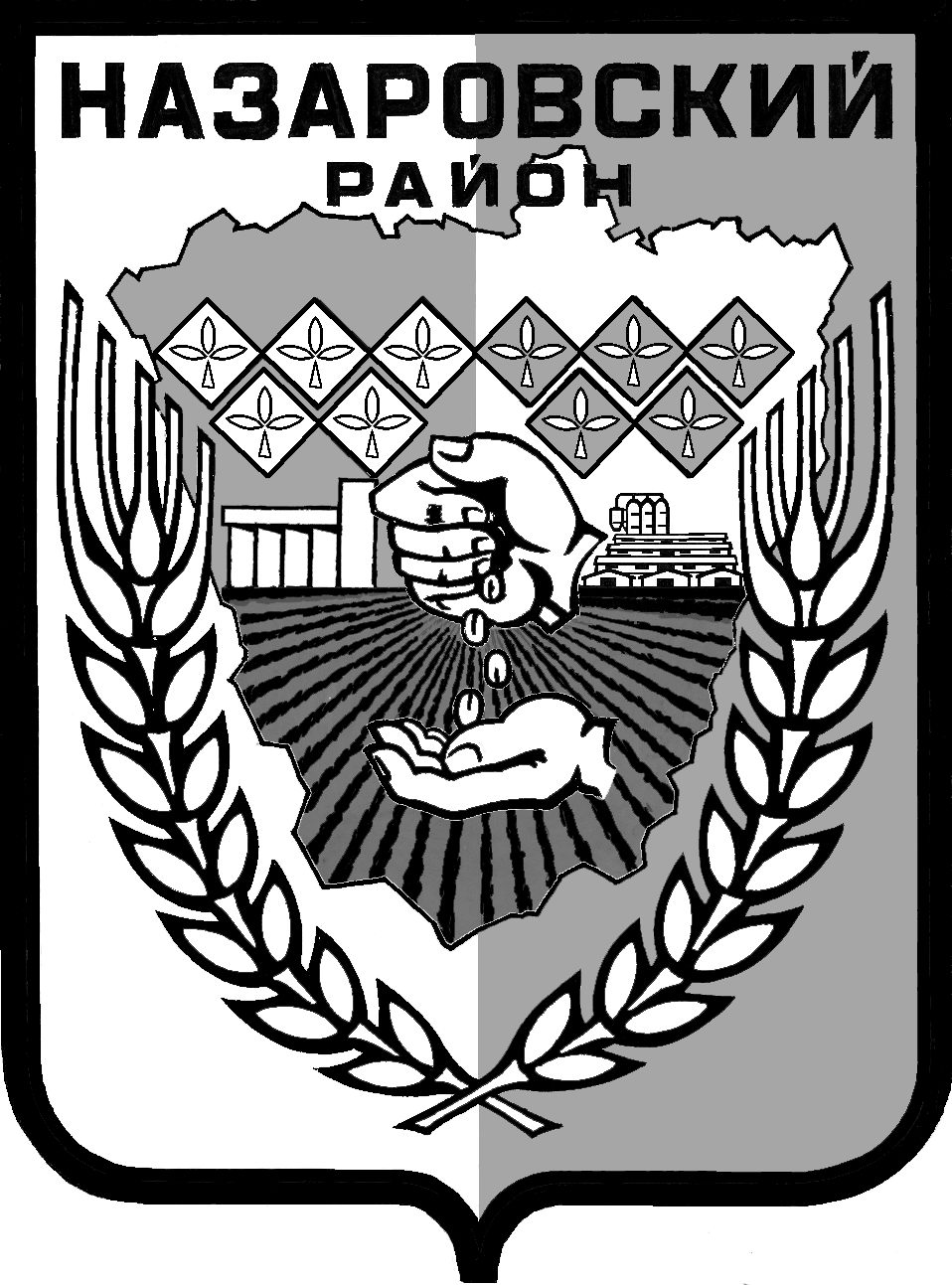 Администрация Назаровского района Красноярского краяПОСТАНОВЛЕНИЕ09. 11. 2015 г.                               г. Назарово                                          № 354-пО внесении изменений в постановление администрации Назаровского района от 29.10.2013 г. № 576-п «Об утверждении муниципальной программы Назаровского района «Развитие образования» В соответствии с Бюджетным кодексом Российской Федерации, постановлением администрации Назаровского района от 06.09.2013 г.           № 449-п «Об утверждении Порядка принятия решений о разработке муниципальных программ Назаровского района, их формировании и реализации», руководствуясь Уставом муниципального образования Назаровский район Красноярского края, ПОСТАНОВЛЯЮ:1. Внести в постановление администрации Назаровского района от 29.10.2013 г. № 576-п «Об утверждении муниципальной программы Назаровского района «Развитие образования» (далее – постановление) следующие изменения:1.1. Приложение к постановлению изложить в новой редакции согласно приложению к настоящему постановлению.2. Признать утратившими силу:подпункт 1.3. части 1 пункта 1.1. постановления администрации Назаровского района от 10.11.2014 г. № 496-п «О внесении изменений в постановление администрации Назаровского района от 29.10.2013 г. № 576-п «Об утверждении муниципальной программы Назаровского района «Развитие образования» на 2014-2016 годы»;пункт 1 постановления администрации Назаровского района от 09.11.2015 г. № 353-п «О внесении изменений в постановление администрации Назаровского района от 29.10.2013 г. № 576-п «Об утверждении муниципальной программы Назаровского района «Развитие образования»;абзацы 1, 2 подпункта 1.1.4, подпункт 1.1.11 пункта 1.1. части 1 постановления администрации Назаровского района от 27.11.2014 г. № 540-п «О внесении изменений в постановление администрации Назаровского района от 29.10.2013 г. № 576-п «Об утверждении муниципальной программы Назаровского района «Развитие образования»;подпункты 1.1.7.-1.1.12. пункта 1.1. части 1 постановления администрации Назаровского района от 29.12.2014 г. № 622-п «О внесении изменений в постановление администрации Назаровского района от 29.10.2013 г. № 576-п «Об утверждении муниципальной программы Назаровского района «Развитие образования»;подпункт 1.1.9. пункта 1.1. части 1 постановления администрации Назаровского района от 26.05.2015 г. № 239-п «О внесении изменений в постановление администрации Назаровского района от 29.10.2013 г. № 576-п «Об утверждении муниципальной программы Назаровского района «Развитие образования»;подпункты 1.1.7.-1.1.8. пункта 1.1. части 1 постановления администрации Назаровского района от 26.06.2015 г. № 268-п «О внесении изменений в постановление администрации Назаровского района от 29.10.2013 г. № 576-п «Об утверждении муниципальной программы Назаровского района «Развитие образования».	3.  Контроль за выполнением постановления оставляю за собой.	4. Постановление вступает в силу в день, следующий за днем его официального опубликования в газете "Экран-информ"-РЕГИОН".Глава района								   А.В. ШадрыгинПриложение к постановлению администрации Назаровского района от 09.11.2015 г.  № 354-пПриложение к постановлению администрации Назаровского района от 29.10.2013 г. № 576-пМуниципальная программа Назаровского района «Развитие образования» Паспорт муниципальной программы Назаровского района «Развитие образования» 2. Характеристика текущего состояния в системе образования Назаровского района основных показателей социально-экономического развития Назаровского района и анализ социальных, финансово-экономических 
и прочих рисков реализации программыСистема образования представлена в Назаровском районе учреждениями всех уровней и видов.На начало 2014 года на территории района функционировало: 12 дошкольных образовательных учреждений,13 образовательных учреждений, предоставляющих начальное общее, основное общее, среднее общее образование; 2 учреждения системы дополнительного образования детей.В районе осуществляется взаимодействие с учреждениями высшего и среднего профессионального образования, расположенных на территории края.  В системе дошкольного образования Назаровского района по состоянию на 01.01.2014 года функционировало 12 дошкольных образовательных учреждений,кроме этого осуществляет свою деятельность 5 филиалов дошкольных  образовательных учреждений.По состоянию на 01.01.2014 года в Назаровском районе проживало 2070  детей в возрасте от 0 до 7 лет без учета обучающихся в общеобразовательных учреждениях района. Общее количество мест в учреждениях, реализующих программы дошкольного образования, по состоянию на 01.01.2014 года составляет 830.  Посещают дошкольные образовательные учреждения  830 детей, средний уровень укомплектованности детских садов составляет 100,0 %  на 01.09.2014 года.  На 01.09.2014 года  в районе в очереди для определения в детские сады состоят  203 ребенка в возрасте от 0 до 7 лет, в том числе в возрасте от 0 до 3 лет – 206 человек.В целях создания дополнительных мест в системе дошкольного образования в 2007-2012 годах в районе выполнялись две целевые программы: «Дети» и «Развитие сети дошкольных образовательных учреждений». Было создано 115 мест за счет средств районного бюджета. Это  позволило существенно обеспечить доступность дошкольного образования. Основной проблемой в дошкольном образовании является недостаточное предложение в оказании услуг по реализации прав граждан на получение дошкольного образования при стабильно высоком спросе на дошкольные образовательные услуги, реализуемые в сочетании с содержанием детей в течение рабочего дня.Требует развития система сопровождения детей раннего возраста (от  0 до 3 лет).При этом (66,6%) действующих муниципальных дошкольных учреждений района требуют капитального ремонта. В системе общего образования в 2013/2014 учебном году действовало 13 общеобразовательных учреждений, в том числе:10  муниципальных  бюджетных общеобразовательных учреждений (с 26 филиалами); 3 муниципальных казенных общеобразовательных учреждения.  Численность обучающихся в общеобразовательных учреждениях с 2014 по 2017 годы будет расти в связи с положительной динамикой рождаемости в 2004-2007 годах.  В 2014 году численность учащихся 2714 человек, в 2015 году – 2712 человек, в 2016 году – 2720 человек, в 2017 году – 2725 человек. Относительная стабильность общего контингента обучающихся в общеобразовательных учреждениях связана с общей демографической ситуацией в районе.  Модернизация образовательных программ общего образования реализуется в соответствии с федеральными государственными стандартами и должна быть закончена в 2020 году.  Однако  полностью  решить  задачу обеспечения  равного  качества образовательных услуг независимо от места жительства пока не удалось. Более того, намечается тенденция формирования сегмента школ, устойчиво демонстрирующих низкие учебные результаты. Как правило, это школы, работающие со сложным контингентом обучающихся (в связи с низким социально-экономическим статусом семей, дети, имеющие трудности 
в обучении и социальной адаптации).  Для успешного обучения и социализации  таких  детей  необходимы  специальные  ресурсы (финансовые, кадровые, организационные), позволяющие, в том числе организовывать дополнительные занятия с такими обучающимися, осуществлять  психологическое  и  социально-педагогическое сопровождение, тьюторство.Другой тенденцией в  сфере качества образования, требующей адекватных мер образовательной  политики,  является  недостаточная эффективность  общего образования  в  формировании компетенций, востребованных в современной социальной жизни и экономике.В районе создана система, обеспечивающая выявление 
и сопровождение одаренных детей.Также создаются условия для детей с ограниченными возможностями здоровья, развивается инклюзивное образование.Однако не во всех учреждениях детям с ограниченными возможностями здоровья обеспечивается необходимый уровень психолого-медико-социального сопровождения. При этом одной из ключевых кадровых проблем района является сохранение «скрытых» педагогических вакансий в общеобразовательных учреждениях по таким предметам, как физика, иностранный язык, математика. Данная проблема усугубляется  положительной динамикой числа учителей пенсионного возраста (2011 г-13 % педагогов пенсионного возраста; 2013 г.- 18 %). Ежегодно на заслуженный отдых уходит около 2% учителей. В настоящее время доля учителей до 35 лет, работающих в общеобразовательных учреждениях района, составляет 18,7%.Сеть дополнительного образования детей представлена 2  муниципальными образовательными учреждениями дополнительного образования, 6 объединениями разной направленности дополнительного образования, функционирующими на базе школ. Доля детей и подростков, занимающихся дополнительным образованием, составляет 70% от общей в возрасте от 5 до 18 лет. В утвержденных федеральных государственных  образовательных  стандартах  общего  образования дополнительное образование рассматривается как обязательный компонент обучения.На 01.01.2014 года в Назаровском районе проживало 106 детей-сирот 
и детей, оставшихся без попечения родителей. Из них лишь  68 детей (64,1%) находилось под опекой и в приемных семьях, остальные – 
в учреждениях для детей указанной категории, данный факт свидетельствует о необходимости дальнейшего развития института социального родительства.  Необходимость социализации детей-сирот и детей, оставшихся без попечения родителей, начинающих самостоятельную жизнь, требует решения вопроса обеспечения их жилыми помещениями. 3. Приоритеты и цели социально-экономического развития системы образования, описание основных целей и задач муниципальной программы, прогноз развития системы образованияСтратегическая цель политики в области образования в Назаровском районе это создание условий в деятельности  муниципальной системы образования способствующих формированию личности: -способной адаптироваться в условиях динамично развивающегося современного мира и специфики социально-экономических возможностей   территории  района и края.  -умеющей в коммуникации и сотрудничестве ставить цели и планировать их достижение на продуктивном уровне, -способной на основе  понимания  своих  сильных и слабых личностных качеств принимать самостоятельные ответственные решения, -имеющей высокий уровень готовности к жизненному и профессиональному самоопределению.Приоритетными направлениями развития по уровням и видам образования являются.Система дошкольного образования.Повышение доступности и качества дошкольного образования,   соответствующего единому стандарту качества дошкольного образования, в том числе через диверсификацию форм дошкольного образования, удовлетворение части спроса на услуги дошкольного образования за счет внедрения системы оценки качества дошкольного образования. Создание более 100 новых мест в учреждениях, предоставляющих услуги дошкольного образования, а так же места в группах кратковременного пребывания детей. Система общего образования.Повышение доступности и качества образования, в том числе переход на федеральные государственные образовательные стандарты второго поколения, внедрение системы оценки качества общего образования, развитие материально-технической базы учреждений общего образования с учетом новых требований, использование современных информационных и коммуникационных технологий, дистанционных форм обучения. С учетом демографического прогноза планируется капитальный ремонт, строительство пристройки, строительство школы по проекту повторного применения.Система дополнительного образования.Создание условий для модернизации и устойчивого развития системы дополнительного образования, обеспечивающих качество услуг и разнообразие ресурсов для социальной адаптации, разностороннего развития и самореализации подрастающего поколения, через совершенствование организационно-экономических механизмов обеспечения доступности услуг дополнительного образования детей, распространение на территории района сетевых форм организации дополнительного образования.4) Совершенствование кадровой политики через внедрение новых подходов к организации подготовки, переподготовки и повышения квалификациикадров в том числе на базе краевого института повышения квалификации работников образования (КИПК РО); увеличение доли молодых учителей, поддержка лучших учителей, внедряющих инновационные образовательные программы, поддержка общественных профессиональных ассоциаций, объединений, ставящих задачи профессионального развития педагогических работников, разработка и реализация комплекса мер, направленных на привлечение и закрепление молодых учителей в школах района.5) Обеспечение средней заработной платы педагогических работников школ на уровне средней заработной платы в регионе, средней заработной платы педагогических работников дошкольных образовательных учреждений на уровне средней заработной платы в сфере общего образования.Доведение к 2018 году средней заработной платы педагогических работников учреждений дополнительного образования до уровня средней заработной платы учителей региона.6) Система выявления, сопровождения и поддержки одаренных детей через расширение форм выявления, сопровождения 
и поддержки одаренных детей, увеличение доли охвата детей дополнительными образовательными программами, направленными на развитие их способностей, поддержка педагогических работников, имеющих высокие достижения в работе с одаренными детьми.Социализация детей с ограниченными возможностями здоровья через развитие инклюзивного и дистанционного образования.Сохранение здоровья детей через совершенствование организации питания обучающихся и воспитанников в образовательных учреждениях; улучшение качества медицинского обслуживания обучающихся и воспитанников образовательных учреждений, использование здоровьесберегающих технологий в образовательном процессе.Расширение сети опекунских, приемных и патронатных семей, как создание условий для социализации детей-сироти детей, оставшихся без попечения родителей.   4. Механизм реализации отдельных мероприятий муниципальной программыМуниципальная программа состоит из подпрограмм, и не содержит отдельных мероприятий.5. Прогноз конечных результатов муниципальной программы, характеризующих целевое состояние (изменение состояния) уровня и качества жизни населения, социальной сферы, экономики, степени реализации других общественно значимых интересов и потребностей в области образования Назаровского районаСвоевременная и в полном объеме реализация муниципальной программы позволит:сохранить показатель «Удельный вес численности населения в возрасте 5-18 лет, охваченного образованием, в общей численности населения в возрасте 5-18 лет» с 99,9% в 2014 году до 99,9% в 2018 году. Данный показатель является одним из ключевых показателей, используемых в международных сравнительных исследованиях для характеристики национальных систем образования;сохранить показатель «Отношение численности детей в возрасте 3–7 лет, которым предоставлена возможность получать услуги дошкольного образования, к численности детей в возрасте от 3 до 7 лет, скорректированной на численность детей в возрасте от 5 до 7 лет, обучающихся в школе, проживающих на территории Назаровского района (с учетом групп кратковременного пребывания)» на уровне 100% к 2018 году. Данный показатель характеризует обеспечение законодательно закрепленных гарантий доступности дошкольного образования. Увеличение охвата дошкольным образованием является одним из главных приоритетов развития образования в последние годы. Задача предоставления услуг дошкольного образования к 2018 году для детей от трех до семи лет и достижение 100 % доступности услуг дошкольного образования для детей от трех до семи лет поставлена Президентом Российской Федерации в Указе Президента РФ от 07.05.2012 № 599 «О мерах по реализации государственной политики в области образования и науки».Показатель учитывает возможность предоставления услуги всем желающим получить данную услугу;снизить показатель «Отношение среднего балла ЕГЭ (в расчете на 1 предмет) в 10 % школ Назаровского района с лучшими результатами ЕГЭ к среднему баллу ЕГЭ (в расчете на 1 предмет) в 10 % школ Назаровского района с худшими результатами ЕГЭ» с 15% в 2014 году до 10% в 2018 году. Данный показатель характеризует равенство доступности к качественным образовательным услугам, позволяет оценить эффективность предусмотренных муниципальной программой мер, направленных на снижение дифференциации (разрыва) в качестве образовательных результатов между школами при сохранении или росте среднего результата ЕГЭ в лучших школах. Задача обеспечения одинаково высокого качества образования, независимо от типа образовательного учреждения, отражена в поручениях Президента Российской Федерации;повысить показатель «Доля  муниципальных общеобразовательных учреждений, соответствующих современным требованиям обучения, в общем количестве  муниципальных общеобразовательных учреждений» с 73,76% в 2014 году до 81,20% в 2018 году. Данный показатель характеризует качество инфраструктуры обучения (материально-технической и технологической базы), реализацию требований федеральных государственных образовательных стандартов к условиям обучения.  6. Перечень подпрограмм с указанием сроков их реализации и ожидаемых результатов В рамках муниципальной программы в период с 2014 по 2018 годы будут реализованы 5 подпрограмм: «Развитие дошкольного, общего и дополнительного образования» (приложение № 2);«Выявление и сопровождение одаренных детей» (приложение № 3);«Развитие в Назаровском районе системы отдыха детей и их оздоровления» (приложение № 4);«Обеспечение жизнедеятельности образовательных учреждений района» (приложение № 5). «Обеспечение реализации муниципальной программы и прочие мероприятия в области образования» (приложение № 6). Своевременная и в полном объеме реализация подпрограмм муниципальной программы позволит:повысить удовлетворенность населения качеством образовательных услуг; повысить привлекательность педагогической профессии и уровень квалификации преподавательских кадров;сократить очереди на зачисление детей в дошкольные образовательные учреждении; создать условия, соответствующие требованиям федеральных государственных образовательных стандартов во всех общеобразовательных учреждениях; обеспечить охват не менее 70,0 процентов детей в возрасте 5-18 лет программами дополнительного образования.Для каждой подпрограммы сформулированы цели, задачи, ожидаемые результаты, целевые индикаторы, определены их значения и механизмы реализации.Информация о распределении планируемых расходовпо отдельным мероприятиям программы, подпрограммам Муниципальная программа состоит из подпрограмм.  Наибольший удельный вес расходов приходится на подпрограмму «Развитие дошкольного, общего и дополнительного образования». Расходы на ее реализацию составляют 2317246,6 тыс. рублей, в том числе: в 2014 году – 472996,9 тыс. рублей, в 2015 году – 486115,8 тыс. рублей, в 2016 году – 468105,3 тыс. рублей, в 2017 году – 449710,8 тыс. рублей, в 2018 году -440317,8 рублей.На реализацию подпрограммы «Выявление и сопровождение одаренных детей» расходы составляют –1303,7 тыс. рублей, в том числе:       в 2014 году –103,7 тыс. рублей, в 2015 году - 300,0 тыс. рублей, в 2016 году - 300,0 тыс. рублей, в 2017 году - 300,0 тыс. рублей, в 2018 году -300тыс. рублей.На реализацию подпрограммы «Развитие в Назаровском районе системы отдыха детей и их оздоровления» расходы составляют – 7334,1 тыс. рублей, в том числе: в 2014 году – 2722,9 тыс. рублей, в 2015 году – 2983,6тыс. рублей, в 2016 году – 551,8 тыс. рублей, в 2017 году – 537,9 тыс. рублей, в 2018 году -537,9 тыс. рублей.На реализацию подпрограммы «Обеспечение жизнедеятельности образовательных учреждений района» расходы составляют – 22261,3 тыс. рублей, в том числе: в 2014 году – 8410,3 тыс. рублей, в 2015 году - 4913 тыс. рублей, в 2016 году -2208 тыс.рублей, в 2017 году-2865,0 тыс. рублей, в 2018 году-3865,0 тыс. рублей.На реализацию подпрограммы «Обеспечение реализации муниципальной программы и прочие мероприятия в области образования» расходы составляют  85878,2 тыс. рублей, в том числе: в 2014 году – 17800,5 тыс. рублей, в 2015 году – 18557,1 тыс. рублей, в 2016 году – 16511,2 тыс. рублей, в 2017 году –16504,7 тыс. рублей, в 2018 году -16504,7 тыс. рублей.8. Информация о ресурсном обеспечении и прогнозной оценке расходов на реализацию целей муниципальной программы с учетом источников финансирования, в том числе федерального, краевого бюджетов  и  бюджета  Назаровского района, а также перечень реализуемых ими мероприятийНа реализацию муниципальной программы расходы составят 2434024,4 тыс. рублей, в том числе, за счет средств федерального бюджета 16888 тыс. рублей, за счет средств краевого бюджета 1441128,9 тыс. рублей, за счет средств районного бюджета –975747,5 тыс. рублей, за счет средств юридических лиц-260,0 тыс. рублей.Информация о ресурсном обеспечении и прогнозной оценке расходов на реализацию целей муниципальной программы с учетом источников финансирования, в том числе средств федерального, краевого бюджетов и бюджета Назаровского района, а так же перечень реализуемых ими мероприятий приведена в приложении№ 1 к настоящей муниципальной программе.Подпрограмма 1 «Развитие дошкольного, общего и дополнительного образования»1. Паспорт подпрограммы 1«Развитие дошкольного, общего и дополнительного образования»2. Основные разделы подпрограммы2.1. Постановка общерайонной проблемы и обоснование необходимости разработки подпрограммы2.1.1. В 2013-2014 учебном году сеть образовательных учреждений Назаровского района включает:12дошкольных образовательных учреждений,13образовательных учреждений, предоставляющих начальное общее, основное общее, среднее образование; 2учреждения системы дополнительного образования.При этом текущий момент характеризуется процессами, которые стимулируют образовательные учреждения к реализации всех видов образовательных программ в одном учреждении. Причиной этого является потребность общества в доступных и качественных образовательных услугах. Ограниченность финансовых, кадровых ресурсов побуждает к оптимизации использования площадей помещений,энерго- и трудозатрат, концентрации материальных ресурсов. В предстоящие годы продолжится повышение эффективности системы образования Назаровского района. 2.1.2. Дошкольное образование.В системе дошкольного образования Назаровского района по состоянию на 01.01.2014 года функционировало 12 дошкольных образовательных учреждения,5 филиалов дошкольныхобразовательныхучреждений.По состоянию на 01.01.2014 года в Назаровском районе проживало 2070  детей в возрасте от 0 до 7 лет без учета обучающихся в общеобразовательных учреждениях района. Общее количество мест в учреждениях, реализующих программы дошкольного образования, по состоянию на 01.01.2014 года составляет 830детей. Посещают дошкольные образовательные учреждения 830 детей, средний уровень укомплектованности детских садов составляет 100,0 % на 01.09.2014 года.На 01.09.2014 года в районе в очереди для определения в детские сады состояло203 ребенка в возрасте от 0 до 7 лет, в возрасте от 0 до 3 лет – 206 человек.В целях создания дополнительных мест в системе дошкольного образования в 2007-2012 годах в районе выполнялись две целевые программы: «Дети» и «Развитие сети дошкольных образовательных учреждений». Было создано 115 мест за счет средств районного бюджета. Это позволило существенно обеспечить доступность дошкольного образования.В рамках Указа Президента Российской Федерации от 07.05.2012 № 599 «О мерах по реализации государственной политики в области образования и науки» до 2017 года с целью ликвидации очередности в дошкольные образовательные учреждения детей в возрасте от 3 до 7 лет, учитывая демографический рост, необходимо было дополнительно создать 155 мест. Для выявления дополнительных резервов по поручению Губернатора края в Назаровском районе проанализирована возможность возврата зданий, используемых не по назначению, доукомплектования дошкольных учреждений в соответствии с измененными требованиями СанПиН, семейных групп при образовательных учреждениях. На основе полученных результатов разработаны планы по ликвидации очереди детей в возрасте от 3 до 7 лет в дошкольные учреждения до 01.01.2017 года и обеспечению 100% охвата детей от 3 до 7 лет дошкольным образованием. Кроме этого 434 ребенка посещают группы кратковременного пребывания на 01.09.2014 года.Образовательная деятельность дошкольных образовательных учреждений района осуществляется в соответствии с федеральными государственными требованиями к основной образовательной программе дошкольного образования.В настоящее время в Российской Федерации осуществляется модернизация системы дошкольного образования: вносятся изменения в основные нормативные документы регламентирующие деятельность дошкольных учреждений (Порядок приема на обучение по образовательным программам дошкольного образования, Порядок организации образовательной деятельности по образовательным программам дошкольного образования); введен федеральный государственный образовательный стандарт дошкольного образования (далее ФГОС).Изменения содержания дошкольного образования потребует формирование системы оценки качества дошкольного образования: проведение апробации модели оценки качества; внедрение единого стандарта качества дошкольного образования в Назаровском районе.2.1.3. Общее образование.Система общего образования состоит из 13 образовательных учреждений, в том числе:10 бюджетныхобразовательных учреждения (с 26 филиалами);3казенныхобразовательныхучреждения.Численность обучающихся в образовательных учреждениях с 2014 по 2017 годы будет расти в связи с положительной динамикой рождаемости в 2004-2007 годах. В 2014 году численность учащихся составит 2714 человек, в 2015 году – 2712 человек, в 2016 году – 2720 человек, в 2017 году – 2725 человек. Относительная стабильность общего контингента обучающихся в образовательных учреждениях связана с общей демографической ситуацией в районе. С 2007 по 2014 году реализовывались краевые проекты модернизации системы общего образования, направленные на совершенствование условий обучения, включая обновление материально-технической составляющей учебного процесса, введению федеральных образовательных стандартов в общем образовании и новых систем оплаты труда работников образовательных учреждений.С целью создания необходимых (базовых) условий для реализации основных образовательных программ в соответствии с требованиями федеральных государственных образовательных стандартов начального и основного общего образования осуществляется оснащение образовательных учрежденийрайона учебным оборудованием, обеспечение учебниками и повышение квалификации педагогов и руководителей образовательных учрежденийрайона.В течение ряда лет система образования Назаровского района участвовала в апробациигосударственной итоговой аттестации обучающихся, освоивших образовательные программы основного общего образования, с использованием механизмов независимой оценки знаний путём создания территориальной экзаменационной комиссии в Красноярском крае. В 2014-2015 учебном году необходимо создать условия для реализации государственной итоговой аттестации обучающихся, освоивших образовательные программы основного общего образования, с использованием механизмов независимой оценки знаний в штанном режиме.Для обеспечения нуждающихся обучающихся образовательных учрежденийрайона, подвозом, отвечающим требованиям, предъявляемым к организации безопасной перевозки детей, в 2014 году подлежат замене по износу 2 единицы транспортных средств. В течение 2015-2017 годов требуется замена еще 16 единиц транспортных средств: в 2015 -6единиц, в 2016 – 6 единиц, в 2017 – 4единицы.В 2014-2015учебном году100% обучающихся первых-третьих классов начальной ступени образовательных учрежденийрайона будут обучаться по федеральному государственному образовательному стандарту начального общего образования.Дети-инвалиды (3человека), нуждающиеся в дистанционном обучении, обучаются в краевом Центре дистанционного обучения.С 2014-2015 учебного года все обучающиеся с 1 по 11 класс образовательныхучрежденийрайона будут обеспечены необходимыми бесплатными учебниками.С 2015 года скорость доступа к Сети Интернет в 76,9%образовательных учрежденияхрайона составит не менее 512 Кб/с.Все начальные ступени образовательных учрежденийрайона будут обеспечены комплектами мультимедийного оборудования для проведения обучения с использованием электронных образовательных ресурсов.В целях создания условий для регулярных занятий физической культурой и спортом в образовательных учреждениях за счет средств краевого бюджета в рамках целевой программы «Дети» введено 2 современных спортивных двора и площадки образовательных учреждений;10 физкультурно-спортивных клубов образовательных учреждений приобрели спортивный инвентарь и оборудование. В рамках комплекса мер по модернизации системы общего образования Красноярского края в 2013-2014 году  13образовательными учреждениями был приобретен спортивный инвентарь. Доля образовательных учреждений, реализующих программы общего образования, имеющих физкультурный зал, в общей численности образовательных учреждений, реализующих программы общего образования, в 2014 году составила 100%. Вместе с тем, одной из наиболее острых проблем для системы образования остается высокий уровень изношенности, несоответствие современным требованиям, либо отсутствие инфраструктуры для массовых занятий физической культурой и спортом в образовательных учрежденияхрайона.В 8 образовательных учрежденияхНазаровского районас численностью обучающихся свыше 50 человек отсутствуют современные школьные спортивные дворы и спортивные площадки. В 1образовательном учреждениирайона с большим количеством обучающихся пропускная способность имеющегося школьного спортивного зала не обеспечивает выполнение учебной программы по физической культуре. В настоящее время в районе проживают139 детей,которые относятся к категории детей с ограниченными возможностями здоровья.Из них 119 детей с ограниченными возможностями здоровья включены в процесс общего образования в рамках образовательных учреждений.Это составляет 85,6% от общего числа обучающихся с ограниченными возможностями здоровья. На 1 сентября 2014года в 8образовательных учрежденияхНазаровскогорайона имеют лицензии на реализацию адаптированных программ образовательных учреждений, в 5 образовательныхучреждениях создана универсальная безбарьерная среда. Данное количество образовательных учреждений, имеющих безбарьерную среду, показывает, что не каждое образовательное учреждениеимеет возможности для организации инклюзивного обучения, что затрудняет получение качественного образования детям с ограниченными возможностями здоровья в условиях образовательных учреждений.В связи с этим необходимо организовать работу по следующим направлениям: создание безбарьерной среды в образовательных учреждениях, развитие форм инклюзивного образования, организация психолого-педагогической, медицинской и социальной помощидетям с ограниченными возможностями здоровья в условиях инклюзивного образования.Основные фонды образовательных учрежденийНазаровского района (зданий, сооружений, оборудования и инженерных коммуникаций) характеризуются высокой степенью изношенности.Обеспечение жизнедеятельности образовательных учрежденийНазаровского района может быть достигнуто проведением единой региональной и муниципальной политики, системой единых мер ресурсного и организационного характера.В результате проводимых обследований по состоянию на 01.07.2014 года на территории Назаровского района находятся в аварийном и недопустимом состояниях 2 зданияобразовательных учреждений района. Согласно техническим заключениям по результатам инструментального обследования строительных конструкций зданий образовательных учрежденийдля снятия аварийности необходимо проведение капитальных ремонтов или реконструкции двухзданий образовательных учреждений.Кроме этого, устранение аварийности осуществляется за счет строительства новых зданий образовательных учреждений по проекту повторного применения: в 2015 году начинается разработка проектной документации на  строительство 1 образовательногоучреждения по проектам повторного применения (МБОУ «Крутоярская СОШ»).2.1.4. Дополнительное образование.На территории Назаровского района функционируют2образовательныхучреждениядополнительного образования детей: муниципальное казенное образовательное учреждение дополнительного образования  «Детская юношеская спортивная школа» Назаровского района (далее МКОУ ДО «ДЮСШ» Назаровского района) и муниципальное казенное образовательное учреждение дополнительного образования «Назаровский районный Дом детского творчества» (далее МКОУ ДО «Назаровский районный Дом детского творчества»).По состоянию на 01.09.2014 года доля детей и молодежи, занимающихся в системе дополнительного образования составляет 70,2 % от общей численности детей и молодежи  в возрасте от 5 до 18 лет. Педагоги МКОУ ДО «Назаровский районный Дом детского творчества»работают в рамках 6 направленностей по 17 дополнительным образовательным программам  художественно-эстетической, социально-педагогической, туристско-краеведческой, военно-патриотической, физкультурно-спортивной и научно-технической направленностей по 17 дополнительным образовательным  программам: «Театральная культура», «Вокально – хоровое искусство», «Хореография», «Музыкальный инструмент(общий баян,(аккордеон),фортепиано, ансамбль клавишных инструментов, ВИА), «Художественная обработка различных материалов», «Студия изобразительного творчества», «Основы журналистики», «Знатоки ПДД», «Эмоциональное развитие ребенка», «Юный исследователь», «Школа безопасности жизнедеятельности», «Юные туристы – многоборцы», «Краеведение. Родные тропинки», «Беркут. Подготовка к военной службе», «Юный шахматист», Информационная культура», «Обучение основам инженерного творчества» «Школа юных изобретателей» (ТРИЗ).В МКОУ ДО«Назаровский районный Дом детского творчества» существует система работы по организации районных массовых мероприятий. В 2014 году более 1500 ребят стали активными участниками смотров, конкурсов, конференций, соревнований по всем направлениям учреждения. Все эти мероприятия являются одним из мест демонстрации результатов работы объединений дополнительного образования, а также, успешности ученика. Учащиеся  образовательных учреждений Назаровского района приняли участие в 30 краевых мероприятиях и в 24 из них стали победителями, призёрами, что составляет 80% от количества мероприятий.При МКОУ ДО «Назаровский районный Дом детского творчества» существует центр организационно-массовой работы с детьми на 60 спальных мест.В 2014 году на базе центра приняли участие в различных массовых мероприятиях, модулях 807 обучающихся Назаровского района.На его базе проводятся  образовательные модули и интенсивные школы, организатором  которых является МКОУ ДО «Назаровский районный Дом детского творчества»:юный турист;школа юных изобретателей;районная ассоциация старшеклассников;школа «Погружение».На базе МКОУ ДО «Назаровский районный Дом детского творчества»осуществляет свою деятельность  «Музей сибирской игрушки», его   работа направлена на сохранение и пропаганду  местных традиций в области сибирских  народных промыслов.В рамках деятельности  «Музея сибирской игрушки»  проводится   районный фестиваль «Парад сибирской игрушки», в котором принимают участие около 200 человек. Вместе с тем, решение задачи развития доступности и повышения качества дополнительного образования, в настоящее время затруднено рядом обстоятельств:«ветхая» материально-техническая база, что обусловлено  недостаточным финансированием;нехватка квалифицированных педагогических кадров,имеющих базовую подготовку, особенно в области современных видов инженерно-технической деятельности;невозможность удовлетворения всех образовательных потребностей нового поколения в рамках существующих условий.Дополнительное образование должно реализоваться как повышение стартовых возможностей и жизненных шансов подрастающего поколения, проживающего на территории района. А это требует иного содержания программ дополнительного образования, укрепления и модернизации учреждений дополнительного образования.С целью развития системы дополнительного образования необходимо создать условия для:1. Развития инфраструктуры и укрепления материально-технической базы организаций дополнительного образования детей для формирования и реализации современного содержания дополнительного образования, обеспечения его высокого качества и дифференцированного характера при массовой доступности.2. Распространения сетевых форм организации дополнительного образования, предполагающих объединение разных по типу и масштабам связей между образовательными учреждениями, для достижения общих целей реализуемой образовательной программы.  3. Профессионального развития педагогических кадров системы дополнительного образования района.2.1.5. Спорт.На базе образовательных учреждений создано 10 физкультурно-спортивных клубов, в которых занимается 729 обучающихся и 100 взрослых. В 2054 году планируется открыть еще один клуб по работе с детьми с ограниченными возможностями здоровья.В Назаровском районе систематизирована система включения обучающихся и учащейся молодежи в спортивно-массовые мероприятия. МКОУ ДО «ДЮСШ» Назаровского районаежегодно проводит спортивно-массовые мероприятия различного уровня: 28 районных спортивно-массовых мероприятий среди обучающихся в год («Школьная спортивная лига», Круглогодичная спартакиада школьников района, Спартакиада учителей, районный спортивно – оздоровительный Фестиваль школьников «Президентские состязания»), а также краевые мероприятия – традиционный краевой турнир по вольной борьбе памяти А. Ф.Вепрева, участниками которых ежегодно становятся свыше 20 тысяч обучающихся, в том числе с ограниченными возможностями здоровья.Ключевыми мероприятиями внеурочной физкультурно-спортивной деятельности обучающихся являются Всероссийские спортивные соревнования школьников «Президентские состязания» (далее – Президентские состязания») и Всероссийские спортивные игры школьников «Президентские спортивные игры» (в Красноярском крае – «Школьная спортивная лига»), которые проводятся в соответствии с Указом Президента Российской Федерации от 30 июля 2010 № 948 «О проведении всероссийских спортивных соревнований (игр) школьников». В 2013-2014 учебном году в соревнованиях «Школьная спортивная лига» приняли участие 1973 обучающихся 5-11 классов (в 2011- 2012 году – 1728 человек), 
в соревнованиях «Президентские состязания» – 1486 обучающихся (в 2012-2013 году – 512 человек). 2.2. Основная цель, задачи, целевые индикаторыи сроки выполнения подпрограммыЦелью подпрограммы является: создание в системе дошкольного, основного общего и дополнительного образования равных возможностей для современного качественного образования, позитивной социализации детей.Задачи:1. Обеспечить доступность дошкольного образования, соответствующего стандарту качества дошкольного образования.2. Обеспечить условия и качество обучения, соответствующие федеральным государственным стандартам начального общего, основного общего, среднего общего образования.3. Обеспечить функционирование и развитие дополнительного образования.Целевые индикаторы:- доля детей с 1,5 до 3-х лет, охваченных услугами дошкольного образования в 2015 году –14%, в 2016 году –15,5%, в 2017 году –35,5%, в 2018 году –50,5%;-отношение численности детей в возрасте 3–7 лет, которым предоставлена возможность получать услуги дошкольного образования, к численности детей в возрасте от 3 до 7 лет, скорректированной на численность детей в возрасте от 5 до 7 лет, обучающихся в образовательных учреждениях, проживающих на территории Назаровского района (с учетом групп кратковременного пребывания) на уровне 100%;- удельный вес воспитанников дошкольных образовательных учреждений, расположенных на территории Назаровского района в возрасте от 3 до 7 лет, обучающихся по программам, соответствующим требованиям стандартов дошкольного образования, в общей численности воспитанников дошкольных образовательных учреждений, расположенных на территории Назаровского района на уровне 100%;- удельный вес муниципальных дошкольных образовательных учреждений, в которых оценка деятельности дошкольных образовательных учреждений, их руководителей и основных категорий работников осуществляется на основании показателей эффективности деятельности подведомственных муниципальных дошкольных образовательных учреждений в рамках муниципального задания (не менее чем в 80 % дошкольных учреждений) на уровне 25%;- доля образовательных учреждений, реализующих программы общего образования, здания которых находятся в аварийном состоянии или требуют капитального ремонта, в общей численности образовательных учреждений, реализующих программы общего образования, в 2014 году – 41,6%; в 2015 году – 41,6%; в 2016 году – 29,4%; в 2017 году – 29,0%; в 2018 году – 27,0%.- доля образовательных учреждений, реализующих программы общего образования, имеющих физкультурный зал, в общей численности образовательных учреждений, реализующих программы общего образования на уровне 83,96%;- доля образовательных учреждений (с числом обучающихся более 50), в которых действуют управляющие советы в 2014 году – 100%, в 2015 году – 100%, в 2016 году – 100%, в 2018 году – 100%;- доля выпускников образовательных учреждений, не сдавших единый государственный экзамен, в общей численности выпускников образовательных учреждений в 2014 году – 4,5%, в 2015 году – 4,5%, в 2016 году – 3,7%, в 2017 году – 2,64%; в 2018 году – 2,35%;- доля детей с ограниченными возможностями здоровья, обучающихся в образовательных учреждениях, имеющих лицензию и аккредитованных по адаптированным программам образовательных учреждений от количества детей данной категории, обучающихся в образовательных учреждениях с 98,4% в 2014 году до 100% в 2016-2018 годах;- доля базовых образовательных учреждений (обеспечивающих совместное обучение инвалидов и лиц, имеющих нарушения) в общем количестве образовательных учреждений, реализующих программы общего образования в 2014 году – 69,2%, в 2015 году – 69,2%, в 2016 году – 69,2%, в 2017 году – 69,2%; в 2018 году – 69,2%;- охват детей в возрасте 5–18 лет программами дополнительногообразования в 2014 году – 70,2%, в 2015 году – 70,2%, в 2016 году – 70,4%, в 2017 году - 70,6% ,в 2018 году - 70,8%;-доля детей с особыми потребностями - одаренных детей, детей-сирот и детей, оставшихся без попечения родителей, детей-инвалидов, детей, находящихся в трудной жизненной ситуации занятых в системе дополнительного образования в 2015 году –60%, в 2016 году –65%, в 2017 году –70%, в 2018 году –75%;-доля воспитанников и обучающихся, вовлечённых  в  активную социальную практику в общем количестве в 2015 году –30%, в 2016 году –35%, в 2017 году –40%, в 2018 году –45%;-доля образовательных учреждений, реализующих программы развития воспитания в рамках муниципальной программы на основе взаимодействия образовательных организаций, учреждений дополнительного образования, учреждений культуры, родительской общественности в 2015 году – 0%, в 2016 году –30%, в 2017 году –50%, в 2018 году –80%;-доля образовательных учреждений, имеющих систематически работающие службы медиации в 2015 году –3%, в 2016 году –40%, в 2017 году –58%, в 2018 году –75%;-доля образовательных учреждений, реализующих программы и модули дополнительного образования в сетевой форме, в том числе в сфере научно-технического творчества, робототехники в 2015 году –45%, в 2016 году –50%, в 2017 году –60%, в 2018 году –75%;-доля образовательных учреждений, реализующих в образовательном процессе программы охраны и укрепления здоровья детей, в том числе, «Здоровая Россия-общее дело» в 2015 году –10%, в 2016 году –15%, в 2017 году –30%, в 2018 году –60%;-доля образовательных учреждений, внедряющих  систему   программирующего мониторинга и независимой системы оценки качества образования в 2015 году –0%, в 2016 году –5%, в 2017 году –15%, в 2018 году –40%; -обеспечение реализации образовательной программы педагогами в соответствии с профессиональным образованием в 2015 году –83%, в 2016 году –85%, в 2017 году –90%, в 2018 году –95%;-доля педагогов, прошедших  повышение квалификации   для обеспечения качества дошкольного образования в 2015 году –61%, в 2016 году –73%, в 2017 году –85%, в 2018 году –90%;-доля педагогов, прошедших  повышение квалификации   для обеспечения качества  школьного образования в 2015 году –56%, в 2016 году –64%, в 2017 году –72%, в 2018 году –85%;-доля молодых педагогов, участвующих в краевом мероприятии «Педагогический Арбат» в 2015 году –5 %, в 2016 году –15%, в 2017 году –23%, в 2018 году –46%;-доля молодых педагогов закрепившихся вобразовательных учреждений от числа прибывших в течение 3-х лет в 2015 году –35 %, в 2016 году –45%, в 2017 году –55%, в 2018 году –60%;-доля образовательных учреждений, в которых созданы и функционируют  системы оценки качества дошкольного образования, начального общего, основного общего и среднего общего образования, в общем количестве образовательных учреждений района в 2015 году –10 %, в 2016 году –25%, в 2017 году –65%, в 2018 году –85%.     Сроки выполнения подпрограммы 2014-2018 годыПеречень целевых индикаторов подпрограммы представлен в приложении № 1 к подпрограмме 1 «Развитие дошкольного, общего и дополнительного образования».2.3. Механизм реализации подпрограммыРеализация мероприятий осуществляется образовательными учреждениями Назаровского района. Казенными образовательными учреждениями средства расходуются в соответствии с бюджетной сметой, утвержденной администрацией Назаровского района. Бюджетным образовательным учреждениям предоставляются субсидии по соглашениям, заключенным между администрацией Назаровского района и бюджетными учреждениями, о  предоставлении субсидии на финансовое обеспечениемуниципального задания на оказание муниципальных услуг (выполнение работ), а так же на цели, не связанные с выполнением муниципального задания на оказание муниципальных услуг (выполнение работ).2.4. Управление подпрограммой и контроль за ходом ее выполненияУправление реализацией подпрограммы осуществляет Управление образования администрации Назаровского района.Контроль за ходом реализации подпрограммы осуществляет Управление образования администрации Назаровского района.Контроль за соблюдением условий выделения, получения, целевого использования и возврата средствкраевого бюджета,  бюджета муниципального образованияосуществляет ревизионная комиссия Назаровского района. 2.5. Оценка социально-экономической эффективностиОценка социально-экономической эффективности проводится Управлением образования администрации Назаровского района.Обязательным условием эффективности подпрограммы является успешное выполнение целевых индикаторов и показателей подпрограммы, а также мероприятий в установленные сроки.Основные критерии социальной эффективности подпрограммы:отношение численности детей в возрасте с 1,5 до 3-х лет, которым предоставлена возможность получать услуги дошкольного образования к общей численности детей данного возраста в 2015 году –14%, в 2016 году –15,5%, в 2017 году –35,5%, в 2018 году –50,5%;отношение численности детей в возрасте 3–7 лет, которым предоставлена возможность получать услуги дошкольного образования, к численности детей в возрасте от 3 до 7 лет, скорректированной на численность детей в возрасте от 5 до 7 лет, обучающихся в образовательных учреждениях, проживающих на территории Назаровского района(с учетом групп кратковременного пребывания)на уровне 100%;удельный вес воспитанников дошкольных образовательных учреждений, расположенных на территории Назаровского района в возрасте от 3 до 7 лет, обучающихся по программам, соответствующим требованиям стандартов дошкольного образования, в общей численности воспитанников дошкольных образовательных учреждений, расположенных на территории Назаровского района на уровне 100%;удельный вес дошкольных образовательных учреждений, в которых оценка деятельности дошкольных образовательных учреждений, их руководителей и основных категорий работников осуществляется на основании показателей эффективности деятельности подведомственных дошкольных образовательных учреждений в рамках муниципального задания (не менее чем в 80 % дошкольных учреждениях) на уровне 25%;доля образовательных учреждений, реализующих программы общего образования, здания которых находятся в аварийном состоянии или требуют капитального ремонта, в общей численности образовательных учреждений, реализующих программы общего образования, в 2014 году – 41,6%, в 2015году – 41,6%, в 2016 году – 29,4%, в 2017 году – 29,0%;в 2018 году – 28,0%;доля образовательных учреждений, реализующих программы общего образования, имеющих физкультурный зал, в общей численности образовательных учреждений, реализующих программы общего образования на уровне 83,96%;доля образовательных учреждений (с числом обучающихся более 50), в которых действуют управляющие советы в 2014 году – 100%, в 2015 году – 100%, в 2016 году – 100%, в 2017 году – 100%;в 2018 году – 100%;доля выпускников образовательных учреждений, не сдавших единый государственный экзамен, в общей численности выпускников образовательных учреждений в 2014 году – 4,5%, в 2015 году – 4,5%, в 2016 году – 3,7%, в 2017 году – 2,64%,в 2018 году – 2,5%;доля детей с ограниченными возможностями здоровья, обучающихся в образовательных учреждениях, имеющих лицензию и аккредитованных по адаптированным программам образовательных учреждений от количества детей данной категории, обучающихся в образовательных учреждениях с 98,4% в 2014 году до 100% в 2016-2018 годах;доля базовыхобразовательных учреждений (обеспечивающих совместное обучение инвалидов и лиц, имеющих нарушения) в общем количестве образовательных учреждений, реализующих программы общего образования в 2014 году – 69,2%, в 2015 году – 69,2%, в 2016 году – 69,2%, в 2017 году – 69,2%;2018 году – 69,2%;удельный вес образовательных учреждений, в которых оценка деятельности образовательных учреждений, их руководителей и основных категорий работников осуществляется на основании показателей эффективности деятельности подведомственных учреждений общего образования, расположенных на территории Назаровского района на уровне 77%;охват детей в возрасте 5–18 лет программами дополнительного образования в 2014 году – 70,2%, в 2015 году – 70,2%, в 2016 году – 70,4%, в 2017 году – 70,6%; 2018 году – 70,8%.	2.6. Мероприятия подпрограммыПеречень мероприятий подпрограммы представлены в приложении № 2 к подпрограмме 1. Развитие дошкольного, общего и дополнительного образования.2.7. Обоснование финансовых, материальных и трудовых затрат (ресурсное обеспечение подпрограммы) с указанием источников финансирования.Финансовое обеспечение реализации подпрограммыосуществляется за счет средств федерального, краевого, районногобюджетов и средств юридических лиц.Средства  бюджета, запланированные на реализацию подпрограммы, составляют 2317246,6 рублей, в том числе:2014 год  - 472996,9 тыс. рублей;2015 год  -486115,8 рублей;2016 год – 468105,3 рублей;2017 год –449710,8 рублей.2018 год –440317,8 рублей.                                                                               Приложение№ 3                                                                               к муниципальной программе                                                                                Назаровского района                                                                                «Развитие образования» Подпрограмма 2 «Выявление и сопровождение одарённых детей» Паспорт подпрограммы 2«Выявление и сопровождение одарённых детей» 2. Основные разделы подпрограммы2.1. Постановка общерайонной проблемы и обоснование    необходимости разработки подпрограммыВ последние годы работа с одаренными детьми выделяется в разряд приоритетных направлений. Это не случайно: век наукоемких технологий невозможен без сохранения и умножения интеллектуального потенциала страны. Для образовательных учреждений работа с одаренными детьми – одно из условий формирования образовательного имиджа школы, а так же один из показателей результативности работы. Главная цель этой работы –активизировать обучение, придав ему исследовательский, творческий характер, и таким образом передать учащимся инициативу в организации своей познавательной деятельности, развития креативности и мышления как необходимых характеристик современного человека.Динамика социально-экономической и общественной жизни страны констатирует возрастающую необходимость анализа имеющихся ресурсов общества, среди которых основным является детская одаренность. Раннее выявление, обучение и воспитание одаренных детей составляет одну их главных проблем совершенствования системы образования. Бытует ошибочное  мнение, что одаренные дети не нуждаются в помощи взрослых, в особом внимании и руководстве. За последние годы в системе образования Назаровского района накоплен определенный положительный опыт работы по выявлению и развитию творческих, интеллектуальных и спортивных способностей детей школьного возраста; сопровождению детей на уровне образовательного учреждения и муниципалитета; улучшению материально-технической базы в работе с одарёнными детьми.Работа с одарёнными детьми образовательных учреждений района требует дальнейшего продолжения с расширением спектра оказываемых детям образовательных услуг через сеть учреждений дополнительного образования с детьми младшего, среднего и старшего возраста. Развитие талантливых детей, начатое в младшем школьном звене, продолженное в среднем и старших звеньях, при активном участии дополнительного образования, является хорошим заделом в развитии способностей ребёнка, его дальнейшего самоопределения и социализации в обществе.2.2. Основная цель, задачи, сроки выполнения подпрограммы, целевые индикаторыЦель подпрограммы: Формирование муниципальной системы выявления, сопровождения и поддержки одаренных детей. Для достижения указанной цели предусматривается решение следующей задачи:1.Создать условия для выявления, сопровождения и поддержки одаренных детей. Сроки реализации подпрограммы: 2014-2018 годы.Перечень целевых индикаторов подпрограммы представлен в приложении № 1 к подпрограмме 2 «Выявление и сопровождение одарённых детей».2.3. Механизм реализации подпрограммыСистема подпрограммных мероприятий представляет:- расширение взаимодействия образовательных учреждений района и ВУЗов в  организации работы с одаренными детьми;	- участие в работе круглогодичной краевой интенсивной школы «Перспектива», проводимой Автономной некоммерческой организацией «Научно-образовательный центр «Перспектива»; Участниками краевой круглогодичной интенсивной школы «Перспектива» могут стать победители и призёры: заключительной предметной олимпиады районной интенсивной школы «Погружение» по подготовке учащихся к муниципальному этапу всероссийской олимпиады школьников; школьного этапа всероссийской олимпиады школьников; муниципального этапа всероссийской олимпиады школьников.Участниками краевых летних профильных смен для интеллектуально одарённых детей могут стать: победители, призёры и участники регионального этапа всероссийской олимпиады школьников (по вызову министерства образования и науки Красноярского края или по ходатайству Управления образования администрации Назаровского района); победители и призёры муниципального этапа всероссийской олимпиады школьников согласно предоставленной квоте.- участие одаренных детей в районных мероприятиях различнойнаправленности;Самым многочисленным по числу участников мероприятием данного направления являются:- районный смотр-конкурс «Радуга детских талантов», проводимый МКОУ ДО «Назаровский районный Дом детского творчества».  Его  участниками  являются победители школьных смотров-конкурсов творческого направления.- «Районная научно-практическая конференция «Первый шаг в науку», проводимая МКОУ ДО«Назаровский районный Дом детского творчества». Её  участниками  становятся победители школьных научно-практических конференций.- обеспечение участия детей в зональных, краевых мероприятиях и конкурсах, фестивалях, конференциях, форумах одаренных детей Красноярского края и всероссийских проектах, в том числе:«Региональный этап всероссийской олимпиады школьников в г. Красноярске», проводимый министерством образования и науки Красноярского края. Участниками мероприятия являются школьники образовательных учреждений Назаровского района, ставшие победителями и призёрами в муниципальном этапе всероссийской олимпиады школьников;«Всесибирский конкурс оркестров и ансамблей народных инструментов им. Б.С. Феоктистова», «Краевой конкурс любительских хореографических коллективов  имени М.С. Годенко». Участниками этих конкурсов являются творческие коллективы детей, победители районного смотра-конкурса «Радуга детских талантов»;«Общероссийская новогодняя  ёлка в Государственном Кремлёвском Дворце г. Москвы». Участниками этого мероприятия, проводимого министерством образования и науки Красноярского края, являются учащиеся, достигшие высоких результатов в краевых и всероссийских мероприятиях.- обучение педагогов, работающих с одарёнными детьми, включающая в себя курсовую подготовку педагогов, работающих с одарёнными детьми, участие в научно-практических конференциях, семинарах, мастер-классах по работе с одарёнными детьми». Участниками этого мероприятия, проводимого филиалом  федерального государственного бюджетного образовательного учреждения высшего профессионального образования «Красноярский государственный педагогический университет им. В.П. Астафьева» в г. Железногорске,являются педагоги, сопровождающие одарённых детей на школьном, муниципальном уровнях при подготовке к Всероссийской олимпиаде школьников. - совершенствование системы поощрения одаренных детей и педагогов, работающих с одаренными детьми (премии, стипендии, дипломы, свидетельства, грамоты, благодарственные письма, участие в конкурсах, научно-практических конференциях за пределами района и т.д.);- обобщение передового педагогического опыта, в том числе:Муниципальный конкурс педагогов, успешно работающих с одарёнными детьми», конкурс, проводимый МКОУ ДО«Назаровский районный Дом детского творчества». Участниками конкурса могут быть педагогические работники муниципальных учреждений общего и дополнительного образования Назаровского района, учащиеся которых имеют звание победителей, призеров или лауреатов всевозможных интеллектуальных, творческих конкурсов и состязаний муниципального и регионального уровня за последние два учебных года.Закрытие районной интенсивной школы «Погружение». Участниками этого мероприятия, проводимого МКОУ ДО«Назаровский районный Дом детского творчества»,являются одарённые по отдельным школьным дисциплинам учащиеся 9 -11 классов школ Назаровского района, готовящиеся к муниципальному этапу всероссийской олимпиады школьников. Издание творческих работ победителей конкурсов. Участниками этого мероприятия, проводимого МКОУ ДО «Назаровский районный Дом детского творчества»,являются ребята, чьи работы стали победителями и призёрами краевых выставок, форумов, фестивалей, конкурсов, а также программы, победители районного конкурса летних образовательных программ.Церемония чествования учащихся, победителей зональных, краевых и всероссийских конкурсов. Участниками этого мероприятия, проводимого МКОУ ДО «Назаровский районный Дом детского творчества», являются ребята, достигшие высоких результатов в зональных, краевых и всероссийских мероприятиях.Исполнитель подпрограммы обеспечивает исполнение подпрограммных мероприятий с соблюдением установленных сроков и объемов бюджетного финансирования, представляет в установленном порядке необходимую отчетную информацию, разрабатывает предложения по продлению сроков реализации мероприятий и несет ответственность за несвоевременное выполнение мероприятий соответствующих разделов подпрограммы.Результативность подпрограммы будет оцениваться на основе целевых показателей, обозначенных для оценки эффективности реализуемых мероприятий подпрограммы.	Управление образования  администрации Назаровского создает координационный Совет, в функции которого входят:сбор и систематизация статистической и аналитической информации о реализации подпрограммных мероприятий на основе представленных отчетов исполнителей;организация работы по корректировке подпрограммы на основании результатов работы за год;подготовка предложений для внесения изменений и дополнений в подпрограмму.     В ходе реализации подпрограммы будет сформирована муниципальная система поддержки одарённых детей.Формы работы с одарёнными детьми:индивидуальные образовательные маршруты сопровождения;	факультативные курсы, кружки, и элективные курсы;	школьные научные общества;	районные олимпиады;	участие в заочных олимпиадах;	конкурсы, смотры художественного, декоративно-прикладного профиля;	конференции и спортивные соревнования;	традиционная ежегодная церемония вручения медалей выпускникам школ.Главным распорядителем средств районного бюджета подпрограммы является Управление образования администрации Назаровского района.  Бюджетные средства будут направлены на приобретение оборудования, литературы, организацию учебных сборов (круглогодичных районных, зональных и краевых интенсивных школ, летних профильных смен), проведение районных олимпиад и научно-практических конференций, участие в краевых олимпиадах, командирование детей и сопровождающих педагогов для участия в зональных, краевых, всероссийских и международных конкурсах и проектах, соревнованиях и фестивалях, организацию психолого-педагогического сопровождения, повышение профессиональных компетенций участников подпрограммы (курсовая подготовка, круглые столы и семинары для педагогов).    Исполнитель несет ответственность за выполнение подпрограммных мероприятий, эффективное и целевое использование средств, направляемых на выполнение подпрограммы.2.4.Управление подпрограммой и контроль за ходом её выполненияУправление реализацией подпрограммы осуществляет Управление образования администрации Назаровского района.Контроль за ходом реализации подпрограммы осуществляет администрация Назаровского района.Контроль за целевым использованием средств подпрограммы осуществляет ревизионная комиссия Назаровского района.2.5. Оценка социально-экономической эффективностиОценка социально-экономической эффективности проводится Управлением образования администрации Назаровского района.Оценкой социально-экономической эффективности от реализации подпрограммы является:          - увеличение числа участников краевой интенсивной школы  «Перспектива», краевых летних профильных смен для интеллектуально одарённых детей к 2018 году до 12 учащихся;          - увеличение численности обучающихся по программам общего образования, участвующих в олимпиадах и конкурсах различного уровня, в общей численности обучающихся по программам общего образования в 2018 году до 82,5%;          - увеличение доли педагогов, обеспечивающих высокие достижения учащихся до 1,5%;   - доля учащихся образовательных учреждений, победителей и призёров зональных, региональных и всероссийских мероприятий, направленных  на выявление и развитие творческих и интеллектуальных способностей в 2015 году –3%, в 2016 году –5%, в 2017 году –7%, в 2018 году – 20%.2.6. Мероприятия подпрограммы          Перечень мероприятий подпрограммы представлен в приложении № 2 к подпрограмме 2 «Выявление и сопровождение одарённых детей».2.7. Обоснование финансовых, материальных и трудовых затрат (ресурсное обеспечение подпрограммы) с указанием источников финансирования.Финансовое обеспечение реализации подпрограммы осуществляется за счет средств районного бюджета.Средства районного бюджета, запланированные на реализацию подпрограммы, составляют - 1303,70 тыс. руб., в том числе по годам:2014 г. –103,7 тыс. руб.;2015 г. –300,0 тыс. руб.;2016 г. –300,0 тыс. руб.;2017 г. –300,0 тыс. руб.;2018 г. –300,0 тыс. руб.Объем финансирования может изменяться при утверждении бюджета на очередной финансовый год.Приложение № 1  к подпрограмме 2 «Выявление исопровождение одарённых детей» Перечень целевых индикаторов подпрограммыРуководитель Управления образования администрации Назаровского района										Л.Г. АрефьеваПриложение  №  4 к муниципальной программе           Назаровского района                                                            «Развитие образования» Подпрограмма 3 «Развитие в Назаровском районе системы отдыха детейи их оздоровления»   Паспорт подпрограммы 3 «Развитие в Назаровском районе системы отдыха детей и их оздоровления» 2. Основные разделы подпрограммы2.1. Постановка общерайонной проблемы и обоснование необходимости разработки подпрограммы. Организация отдыха и оздоровления детей рассматривается в последние годы как непременная составляющая государственной социальной политики в отношении семьи и детей, что возлагает на муниципальные органы власти функции по постоянному совершенствованию системы организации летнего отдыха, реализации традиционных и поиску новых форм отдыха, оздоровления и занятости несовершеннолетних.Поэтому важнейшее значение администрацией Назаровского района придается организации отдыха и оздоровления детей и  использованию школьных каникул, особенно в летний период, в целях снятия напряженности, восстановления сил и укрепления здоровья учащихся, их физического, интеллектуального, эмоционального, духовного и нравственного развития.В Назаровском районе в настоящее время создана система отдыха, оздоровления и занятости детей и подростков в каникулярное время. Она представлена оздоровительными учреждениями с  дневным пребыванием детей при общеобразовательных организациях района, походами, экскурсиями и спортивными мероприятиями.  Для качественной организации отдыха, оздоровления детей и подростков Назаровского района, предоставление услуги для детей и подростков необходимо приведение услуги к единому ценовому и  качественному стандарту. Актуальным решением проблемы является разработка подпрограммы,  обеспечивающей различные формы и способы организации отдыха, оздоровления детей и подростков Назаровского района, привлечение материальных баз и кадрового потенциала соответствующих ведомств - исполнителей программных мероприятий и получателей средств районного бюджета. Основное значение подпрограммы состоит в определении программных направлений развития отдыха, оздоровления детей и подростков Назаровского района, по отношению к которым должна строиться обеспечивающая нормативная, правовая, финансовая и организационная поддержка. Принятие подпрограммы позволит использовать комплексный подход в реализации программных мероприятий в сфере организации отдыха, оздоровления детей и подростков Назаровского района  и законодательно установить систему проектов и мероприятий, основы их финансирования на среднесрочную перспективу. Кроме того, принятие подпрограммы позволит обеспечить интеллектуальное, творческое и физическое развитие детей и подростков Назаровского района, снизить уровень правонарушений среди несовершеннолетних, оказать социальную поддержку малообеспеченной категории семей, воспитывающих одаренных детей и детей из группы риска.2.2. Основная цель, задачи, сроки выполнения и целевые индикаторы подпрограммыЦель подпрограммы: обеспечение полноценного отдыха детей и их оздоровления   в Назаровском районе.Для достижения указанной цели предусматривается решение следующих задач:1.	Обеспечить условия для безопасного качественного отдыха и оздоровления детей в летний период, а также оказание преимущественной поддержки в отдыхе, оздоровлении детям и подросткам, находящимся в трудной жизненной ситуации;2.	Координация деятельности организаций, заинтересованных в создании условий для отдыха, оздоровления детей, через работу   межведомственной координационной комиссии по вопросам отдыха детей Назаровского района  и их оздоровления в каникулярное время.Сроки выполнения подпрограммы: 2014-2018 годы.Перечень целевых индикаторов подпрограммы представлен в приложении № 1 к подпрограмме 3 «Развитие в Назаровском районе системы отдыха детей и их оздоровления».2.3. Механизм реализации подпрограммыВ рамках мероприятия выделяются средства общеобразовательным учреждениям и учреждениям дополнительного образования детей на реализацию образовательных программ для различных категорий детей, оказывающих услуги по отдыху, оздоровлению  детей (далее – средства на реализацию образовательных программ) направляются на приобретение средств обучения и воспитания детей.Средства на реализацию образовательных программ предоставляются в соответствии со сводной бюджетной росписью районного бюджета в пределах бюджетных ассигнований, предусмотренных Управлению образования администрации Назаровского района.Средства на реализацию образовательных программ предоставляются на конкурсной основе.Проекты, представленные на конкурс должны отражать идею конкурса, быть направлены на реализацию поставленных задач, соответствовать требованиям, указанным  в Положении о конкурсе программ (проектов) летнего отдыха, оздоровления  детей.Конкурс проводится в три этапа:Первый (подготовительный) этап – прием документов в установленные сроки. Второй (заочный) этап – экспертная оценка (рецензирование) программ или проектов экспертным советом. Третий этап – подведение итогов. Все поступившие на конкурс заявки будут рассматриваться членами конкурсной комиссии в соответствии с утвержденной  процедурой. Состав конкурсной комиссии утверждается Управлением образования администрации Назаровского района. Заседания конкурсной комиссии являются закрытыми. Образовательное учреждение  может представить на конкурс не более двух программ (1 программа лагеря дневного пребывания детей, 1 программа профильного лагеря).Для участия в конкурсном отборе общеобразовательные учреждения  и учреждения дополнительного образования детей в срок до 1 февраля текущего финансового года, оказывающие услуги по отдыху, оздоровлению   детей, представляют в Управление образования администрации Назаровского района следующие документы (далее - конкурсные документы (заявки):краткое описание образовательной программы, представляемой на конкурсный отбор на реализацию образовательных программ (цели и задачи программы, формы реализации программы, ее краткое описание, возраст детей, участвующих в реализации программы, ожидаемые результаты, система оценки результативности образовательно-оздоровительной деятельности, обеспеченность раздаточным дидактическим материалом, обеспеченность техническими средствами обучения, спортивным и туристическим оснащением);календарно-тематический план программы;методические материалы, используемые при проведении занятий;перечень необходимого оборудования для реализации образовательных программ для различных категорий детей.Прием конкурсных документов (заявок) осуществляет Управление образования администрации Назаровского района по адресу: г. Назарово, ул. К. Маркса 19/2,  каб. 419, контактный телефон: 5-97-19.Управление образования администрации Назаровского района регистрирует конкурсные документы (заявки) в день их поступления и в течение 3 рабочих дней со дня окончания срока приема конкурсных документов (заявок) передает на рассмотрение в конкурсную комиссию.Конкурсные документы (заявки), представленные после окончания срока приема конкурсных документов (заявок) или представленные не в полном объеме, предусмотренным настоящим пунктом, конкурсной комиссией не рассматриваются и возвращаются по указанному в них адресу в течение 10 рабочих дней со дня их поступления в Управление образования администрации Назаровского района с указанием причины возврата.Конкурсные документы (заявки) конкурсная комиссия рассматривает в течение 20 рабочих дней со дня их поступления в конкурсную комиссию.Для подведения итогов конкурсного отбора используется балльная система.Оценка конкурсных документов (заявок) осуществляется на основании следующих критериев:По итоговым баллам формируется рейтинг конкурсных документов (заявок). При равенстве общей суммы баллов приоритет отдается участнику, конкурсные документы (заявка) которого были представлены раньше.В случае невыполнения победителем конкурсного отбора обязательств по обеспечению услуг по отдыху, оздоровлению  детей право на получение средств переходит к следующему в рейтинге конкурсных документов (заявок) общеобразовательным учреждением по результатам конкурсного отбора в соответствии с протоколом конкурсной комиссии, в котором отражены итоги конкурсного отбора.Конкурсная комиссия готовит предложения о победителях конкурсного отбора и распределении между ними средств на реализацию образовательных программ, которые представляются Управлению образования администрации Назаровского района для внесения их на рассмотрение в течение 10 рабочих дней со дня подписания протокола конкурсной комиссии.С учетом предложений конкурсной комиссии перечень победителей конкурсного отбора для предоставления средств общеобразовательным учреждениям на реализацию образовательных программ и распределение средств между ними утверждаются  приказом Управления образования администрации Назаровского района.Для перечисления средств на реализацию образовательных программ, общеобразовательное учреждение представляет в Управление образования администрации Назаровского района следующие документы:платежные поручения, подтверждающие оплату товаров, работ, услуг за счет средств районного бюджета:договор;товарные накладные;счетов-фактур.В установленные сроки представляются аналитический и финансовый отчеты о реализации  образовательных программ для различных категорий детей в общеобразовательных учреждениях, оказывающих услуги по отдыху, оздоровлению детей.2.4. Управление подпрограммой и контроль за ходом её выполненияУправление реализацией подпрограммы осуществляет Управление образования администрации Назаровского района.Управление образования администрации Назаровского района несет ответственность за выполнение мероприятий подпрограммы, по которым являются главными распорядителями средств, а также за целевое использование этих средств.Контроль за ходом реализации подпрограммы осуществляет администрация Назаровского района.Контроль за законностью, результативностью (эффективностью 
и экономностью) использования средств районного бюджета осуществляет ревизионная комиссия Назаровского района.2.5. Оценка социально-экономической эффективностиОценка социально-экономической эффективности проводится Управлением образования администрации Назаровского района.Обязательным условием эффективности подпрограммы является успешное выполнение целевых индикаторов и показателей подпрограммы, а также мероприятий в установленные сроки.Основные критерии социальной эффективности подпрограммы:- увеличение  охвата всеми формами отдыха, оздоровления  детей, находящихся в трудной жизненной ситуации;  - повышение уровня санитарно-гигиенических условий и пожарной безопасности в оздоровительных учреждениях с дневным пребыванием детей;- повышение  качества предоставляемых услуг в сфере отдыха и оздоровления;- формирование приоритета здорового образа жизни человека, его нравственных ориентиров средствами физической культуры, спорта и туризма;- сохранение доли оздоровленных детей школьного возраста на уровне 80,2%.2.6. Мероприятия подпрограммыПеречень мероприятий подпрограммы представлен в приложении № 2 к подпрограмме 3 «Развитие в Назаровском районе системы отдыха детей и их оздоровления».  2.7. Обоснование финансовых, материальных и трудовых затрат (ресурсное обеспечение подпрограммы)Финансовое обеспечение реализации подпрограммы осуществляется за счет средств районного бюджета.Средства районного бюджета, запланированные на реализацию подпрограммы, составляют 7334,1 тыс. рублей, в том числе:2014 г. – 2722,9 тыс. рублей;2015 г. – 2983,6 тыс. рублей;2016 г. – 551,8 тыс. рублей;2017 г. – 537,9 тыс. рублей.2018 г. – 537,9 тыс. рублейОбъем финансирования может изменяться при утверждении районного бюджета на очередной финансовый год.Приложение № 5к муниципальной программеНазаровского района «Развитие образования»Подпрограмма 4 «Обеспечение жизнедеятельности образовательных учреждений района» 1. Паспорт подпрограммы 4«Обеспечение жизнедеятельности образовательных учреждений района» 2. Основные разделы подпрограммы2.1. Постановка общерайонной проблемыи обоснование необходимости разработки подпрограммыВ 2013-2014 учебном году сеть образовательных учреждений Назаровского района включала:12 дошкольных образовательных учреждений;13 образовательных учреждений, предоставляющих начальное общее, основное общее, среднее общее образование; 2 учреждения системы дополнительного образования детей.При этом текущий момент характеризуется процессами, которые стимулируют образовательные учреждения к оптимизации использования площадей помещений, энерго- и трудозатрат, концентрации материальных ресурсов.Причиной является потребность общества в доступных и качественных образовательных услугах в условияхограниченности финансовых и  кадровых ресурсов.В предстоящие годы имеется необходимость в сохранении и улучшении достигнутого уровня в части обеспечения безопасных условий жизнедеятельности образовательных учреждений.В результате проводимых обследований по состоянию на 01.07.2014 года на территории Назаровского района находятся в аварийном и недопустимом состояниях 2 здания образовательных учреждения района.Согласно техническим заключениям по результатам инструментального обследования строительных конструкций зданий образовательных учреждений для снятия аварийности необходимо проведение капитальных ремонтов или реконструкции 2 зданий образовательных учреждений.Кроме этого, устранение аварийности осуществляется за счет строительства новых зданий образовательных учреждений по проекту повторного применения: в 2015 году начинается разработка проектной документации на  строительство 1 образовательного учреждения по проектам повторного применения (МБОУ «Крутоярская СОШ»).Основная цель, задачи, целевые индикаторы и сроки выполнения подпрограммыЦелью подпрограммы является обеспечение безопасных условий жизнедеятельности образовательных учреждений, сохранения здоровья детей, приведение в соответствие с санитарно-гигиеническими нормами и требованиями пожарной безопасности к зданиям и условиям организации учебного процесса.Задача, решаемая в рамках подпрограммы:обеспечить приведение условий осуществления образовательного процесса в соответствие с современными требованиями и нормами.Целевые индикаторы:1. Доля образовательных учреждений, реализующих программы общего образования, выполняющих перспективные планы по достижению требуемого уровня материально-технического обеспечения энергосбережения, пожарной и электробезопасности: в 2014 году - 100%, 2015 году – 100%, в 2016 году – 100%, в 2017 году – 100%; 2018 году – 100%.2. Доля образовательных учреждений, реализующих программы общего образования, выполняющих перспективные планы по выполнению соответствующих требованиям санитарных правил и норм: в 2014 году – 100%, в 2015 году – 100%, в 2016 году – 100%, в 2017 году – 100%; в 2018 году – 100%.3. Доля образовательных учреждений, реализующих программы общего образования, выполняющих перспективные планы по приобретению технологического оборудования для пищеблоков, мастерских, медицинских кабинетов: в 2014 году – 100%, в 2015 году – 100%, в 2016 году – 100%, в 2017 году – 100%; в 2017 году – 100%.4. Доля образовательных учреждений, реализующих программы общего образования, выполняющих перспективные планы по приведению территорий образовательных учреждений в соответствие с установленными требованиямив 2014 году – 100%, в 2015 году – 100%, в 2016году – 100%, в 2017 году – 100%, в 2018 году – 100%.Сроки выполнения подпрограммы: 2014-2018 годы.Механизм реализации подпрограммыРеализацию подпрограммы, осуществляет Управление образования администрации Назаровского района, а также муниципальные образовательные учреждений Назаровского района, являющиеся получателями бюджетных средств, которые несут ответственность за эффективное и целевое использование этих средств.Основными критериями отбора образовательных учреждений и распределения финансовых средств для реализации подпрограммных мероприятий стали:предписания проверяющих органов;планы мероприятий по приведению в соответствие с санитарными правилами зданий муниципальных образовательных учрежденийНазаровского района, согласованные с главой района и начальником территориального отдела Управления Роспотребнадзора по Красноярскому краю.Главными участниками подпрограммы при распределении средств являются:финансовое управление администрации Назаровского района (обеспечивает финансирование подпрограммы за счет средств районного бюджета согласно решению Назаровского районного Совета депутатов «О районном бюджете на очередной финансовый год и плановый период»);муниципальные образовательные учреждения Назаровского района (предоставляют первичные документы для оплаты расходов, включенных в подпрограмму на текущий год);Управление образования администрации Назаровского района (осуществляет контроль за качеством и достоверностью представленных документов, их целевого назначения и осуществляет перечисление выделенных ассигнований по представленным документам).Управление подпрограммой и контроль за ходом ее выполненияУправление реализацией подпрограммы осуществляет Управление образования администрации Назаровского района.Контроль за ходом реализации подпрограммы осуществляет администрация Назаровского района.Контроль за соблюдением условий выделения, получения, целевого использования и возврата средств краевого, районного бюджета осуществляет ревизионная комиссия Назаровского района.Оценка социально-экономической эффективности.Оценка социально-экономической эффективности проводится Управлением образования администрации Назаровского района.Обязательным условием эффективности подпрограммы является успешное выполнение целевых индикаторов и показателей подпрограммы, а также мероприятий в установленные сроки.Основные критерии социальной эффективности подпрограммы:1. Доля образовательных учреждений, реализующих программы общего образования, выполняющих перспективные планы по достижению требуемого уровня материально-технического обеспечения энергосбережения, пожарной и электробезопасности: в 2014 году - 100%, 2015 году – 100%, в 2016 году – 100%, в 2017 году – 100%; 2018 году – 100%.2. Доля образовательных учреждений, реализующих программы общего образования, выполняющих перспективные планы по выполнению соответствующих требованиям санитарных правил и норм: в 2014 году – 100%, в 2015 году – 100%, в 2016 году – 100%, в 2017 году – 100%; в 2018 году – 100%.3. Доля образовательных учреждений, реализующих программы общего образования, выполняющих перспективные планы по приобретению технологического оборудования для пищеблоков, мастерских, медицинских кабинетов: в 2014 году – 100%, в 2015 году – 100%, в 2016 году – 100%, в 2017 году – 100%; в 2017 году – 100%.4. Доля образовательных учреждений, реализующих программы общего образования, выполняющих перспективные планы по приведению территорий образовательных учреждений в соответствие с установленными требованиямив 2014 году – 100%, в 2015 году – 100%, в 2016году – 100%, в 2017 году – 100%, в 2018 году – 100%.Оценка эффективности подпрограммы осуществляется по итогам ее исполнения за отчетный финансовый год и в целом после завершения ее реализации по бальной системе:при выполнении показателя результативности на 100% - 1 балл;при выполнении показателя результативности на 50% - 0,5 балла;при невыполнении показателя результативности – 0 баллов.Мероприятия подпрограммыПеречень мероприятий подпрограммы представлен в приложении № 2 к подпрограмме 4 «Обеспечение жизнедеятельности образовательных учреждений района». Обоснование финансовых, материальных и трудовых затрат(ресурсное обеспечение подпрограммы) с указанием источников финансирования.Финансовое обеспечение реализации подпрограммы осуществляется за счет  районного бюджета.Средства  бюджета, запланированные на реализацию подпрограммы, составляют 22261,3 тыс. рублей, в том числе по годам реализации:2014 г. –8410,3 тыс. рублей;2015 г. – 4913,0 тыс. рублей;2016 г. – 2208,0 тыс. рублей;2017 г. – 2865,0тыс. рублей;2018 г. – 3865,0 тыс. рублей.Приложение № 6к муниципальной программеНазаровского района «Развитие образования» Подпрограмма 5 «Обеспечение реализации муниципальной программы и прочие мероприятия в области образования»Паспортподпрограммы 5 «Обеспечение реализации муниципальной программы и прочие мероприятия в области образования»2. Основные разделы подпрограммы2.1. Постановка общерайонной проблемы и обоснование необходимости разработки подпрограммыУправление образования администрации Назаровского района является структурной единицейадминистрации Назаровского районаКрасноярского края, наделенной правами юридического лица, которое осуществляет полномочия на основании и во исполнение Конституции Российской Федерации, федеральных законов и иных нормативных правовых актов Российской Федерации, Уставамуниципального образования Назаровский район Красноярского края,муниципальных правовых актов Назаровского района, в том числе:1) оказание муниципальных услуг, управление и распоряжение муниципальной собственностью в областях дошкольного, начального общего, основного общего, среднего общего образования, дополнительного образования, а также в сфере защиты прав и основных гарантий ребенка;2) координацию и мониторинг деятельности находящихся в его ведении образовательных учреждений района.К задачам Управления образования администрации Назаровского района относятся:1. Создание правовых, организационных и иных гарантий сохранения и развития системы образования Назаровского района.2. Обеспечение государственных гарантий прав граждан на получение общедоступного и бесплатного дошкольного, начального общего, основного общего, среднего общего образования. 3. Создание условий для получения гражданами дополнительного образования.4. Обеспечение информирования граждан о состоянии образования на территории района.Управление образования администрации Назаровского района осуществляетмониторинг выполнения муниципального задания образовательных учреждений. С этой целью разработана система показателей оценки качества образования.Исполнение Управлением образования администрации Назаровского района функций главного распорядителя бюджетных средств налагает обязательства по организации эффективного финансового менеджмента.2.2. Основная цель, задачи и сроки выполнения подпрограммы, целевые индикаторыЦелью подпрограммы является:создание условий для управления системой образования.Задача подпрограммы:Обеспечить функционированиеаппарата Управления образования администрации Назаровского района и его отделов, обеспечивающих координацию деятельности образовательных учреждений и  соблюдение требований законодательства Российской Федерации в сфере образования.Срок выполнения программы: 2014-2018 годы.Целевые индикаторы подпрограммы:Количество проведенных в соответствии с законодательством процедур мониторингавыполнения муниципального задания учреждениями, осуществляющими образовательную деятельность не менее 2 раз в год.-Своевременное доведение главным распорядителем бюджетных средств, лимитов, бюджетных обязательств до подведомственных учреждений, предусмотренных законом о бюджете за отчетный год в первоначальной редакции.-Соблюдение сроков предоставления годовой бюджетной отчетности.-Своевременность утверждения муниципальных заданий подведомственным Управлению образования учреждениям на текущий финансовый год и плановый период.Перечень целевых индикаторов подпрограммы представлен в приложении № 1 к подпрограмме 5 Обеспечение реализации муниципальной программы и прочие мероприятия в области образования».2.3. Механизм реализации подпрограммыРеализация задачи 1 «Организация деятельности аппарата Управления образования администрации Назаровского района и его структурных подразделений (отдел информации, централизованная бухгалтерия, технический отдел), обеспечивающих деятельность образовательных учреждений, направленных на эффективное управление системой образования». Реализация задачи 2 «Обеспечение соблюдения требований законодательства Российской Федерации в сфере образования организациями, осуществляющими образовательную деятельность на территории Назаровского района (за исключением случаев, установленных федеральным законодательством)».По мероприятиям 1.1.1 – 1.1.3 подпрограммы выделение средств районного бюджетапредусматривается Управлению образования администрации Назаровского района на выполнение муниципальных функций в установленной сфере деятельности в рамках бюджетной сметы в соответствии с действующим законодательством.2.4. Управление подпрограммой и контроль за ходом ее выполненияУправление реализацией подпрограммы осуществляет Управление образования администрации Назаровского района, которое несет ответственность за выполнение ее мероприятий и целевое использование средств.Контроль за ходом реализации подпрограммы осуществляет администрация Назаровского района.Контроль за соблюдением условий выделения, получения, целевого использования и возврата средств краевого бюджета, районного бюджета осуществляет ревизионная комиссия Назаровского района.2.5. Оценка социально-экономической эффективностиОценка социально-экономической эффективности проводится Управлением образования администрации Назаровского района.Обязательным условием эффективности программы является успешное выполнение целевых индикаторов и показателей подпрограммы, а также мероприятий в установленные сроки.Основные критерии социальной эффективности подпрограммы:проведение не менее 2 раз в год в соответствии с законодательством процедур мониторинга выполнения муниципального задания, учреждениями, осуществляющими образовательную деятельность;своевременное доведение главным распорядителем бюджетных средств, лимитов бюджетных обязательств до подведомственных учреждений, предусмотренных законом о бюджете за отчетный год в первоначальной редакции;соблюдение сроков предоставления годовой бюджетной отчетности;  своевременность утверждения муниципальных заданий подведомственным Управлению образования учреждениям на текущий финансовый год и плановый период;своевременность утверждения планов финансово-хозяйственной деятельности подведомственных Управлению образования администрации Назаровского района учреждений на текущий финансовый год и плановый период в соответствии со сроками;своевременность представления уточненного фрагмента реестра расходных обязательств.2.6. Мероприятия подпрограммыПеречень мероприятий подпрограммы представлен в приложении № 2 к подпрограмме 5 «Обеспечение реализации муниципальной программы и прочие мероприятия в области образования».2.7. Обоснование финансовых, материальных и трудовых затрат (ресурсное обеспечение подпрограммы с указанием источников финансирования).Финансовое обеспечение реализации подпрограммы осуществляется за счет средств районного бюджета и составляют 85787,2тыс. рублей, в том числе:2014 год – 17800,5 тыс. рублей. 2015 год –18557,1 тыс. рублей. 2016 год –16511,2 тыс. рублей.  2017 год –16504,7тыс. рублей. 2018 год –16504,7тыс. рублейНаименование муниципальной программыМуниципальная программа Назаровского района«Развитие образования» (далее - муниципальная программа)Основания для разработки муниципальной программыстатья 179 Бюджетного кодекса Российской Федерации;постановление администрации Назаровского района от 06.09.2013. № 449-п «Об утверждении Порядка принятия решений о разработке муниципальных программ Назаровского района, их формировании и реализации»; постановление администрации Назаровского района от 19.09.2013 г. № 480-п «Об утверждении перечня  муниципальных программ  администрации Назаровского района»;Ответственный исполнитель муниципальной программыУправление образования администрации Назаровского районаСоисполнители программы(отсутствуют)Перечень подпрограмм муниципальной программыПодпрограмма 1«Развитие дошкольного, общего и дополнительного образования»;Подпрограмма 2 «Выявление и сопровождение одаренных детей»;Подпрограмма 3 «Развитие в Назаровском районе системы отдыха детей и их оздоровления»;Подпрограмма 4 «Обеспечение жизнедеятельности образовательных учреждений района»; Подпрограмма 5 «Обеспечение реализации муниципальной программы и прочие мероприятия в области образования»Цель муниципальной программы  Создание условий в деятельности  муниципальной системы образования способствующих формированию личности:-способной адаптироваться в условиях динамично развивающегося современного мира и специфики социально-экономических возможностей   территории  района и края.  -умеющей в коммуникации и сотрудничестве ставить цели и планировать их достижение на продуктивном уровне, -способной на основе  понимания  своих  сильных и слабых личностных качеств принимать самостоятельные ответственные решения, -имеющей высокий уровень готовности к жизненному и профессиональному самоопределению.Задачи муниципальной программы 1.Создание в системе дошкольного, общего и дополнительного образования равных возможностей для современного качественного образования, позитивной социализации детей и отдыха, оздоровления детей в летний период.2.Совершенствование обустройства муниципального образовательного пространства способствующего становлению новой педагогической практики, повышению доступности и качества образования.3. Обеспечение функционирования системы мониторинга оценки качества общего образования на муниципальном уровне (включая дошкольное).4.Создание условий для совершенствования кадрового ресурса образовательных учреждений, обеспечивающего необходимое качество образования детей и молодежи, соответствующее потребностям граждан.5.Создание муниципальной образовательной и творческой среды, влияющей на формирование школьного уклада, направленного на создание атмосферы  отношения к образованию как общечеловеческой ценности, поддерживающей ответственное отношение к учебно – познавательной деятельности, воспитания гражданственности, позитивной коммуникации, толерантности обучающихся.Сроки реализации муниципальной программы2014-2018 годыПеречень целевых показателей и показателей результативности муниципальной программы с расшифровкой плановых значений по годам её реализации, значение целевых показателей на долгосрочный периодУдельный вес численности населения в возрасте 5-18 лет, охваченного образованием, в общей численности населения в возрасте 5-18 лет, в 2014 году – 99,9%, в 2015 году – 99,9%, в 2016 году – 99,9%, в 2017 году – 99,9%; в 2018 году – 99,9%;отношение численности детей в возрасте 3–7 лет, которым предоставлена возможность получать услуги дошкольного образования, к численности детей в возрасте от 3 до 7 лет, скорректированной на численность детей в возрасте от 5 до 7 лет, обучающихся в школе, проживающих на территории Назаровского района (с учетом групп кратковременного пребывания), в 2014 году – 100%, в 2015 году – 100%, в 2016 году – 100%, в 2017 году – 100%; в 2018 году – 100%;отношение среднего балла ЕГЭ (в расчете на 1 предмет) в 10 % школ Красноярского края с лучшими результатами ЕГЭ к среднему баллу ЕГЭ (в расчете на 1 предмет) в 10 % школ Назаровского района с худшими результатами ЕГЭ, в 2014 году – 15%, в 2015 году – 15%, в 2016 году – 13%, в 2017 году – 11%; в 2018 году – 10%;доля муниципальных общеобразовательных учреждений, соответствующих современным требованиям обучения, в общем количестве  муниципальных общеобразовательных учрежденийв 2014 году – 73,76%, в 2015 году – 73,76%, в 2016 году – 76,15%, в 2017 году – 76,15%; в 2018 году – 81,20%;доля детей с 1,5 до 3-х лет, охваченных услугами дошкольного образованияв 2015 году –14%,в 2016 году –15,5%,в 2017 году –35,5%, в 2018 году –50,5%;доля учителей, освоивших методику преподавания по современным (межпредметным) технологиям и реализующих ее в образовательном процессе, в общей численности учителейв 2015 году –30%,в 2016 году –34%,в 2017 году –37%,	в 2018 году –39%;доля образовательных учреждений в которых разработаны и реализуются мероприятия по повышению качества образования в общеобразовательных учреждениях, показавших низкие образовательные результаты по итогам учебного года, и в общеобразовательных учреждениях, функционирующих в неблагоприятных социальных условиях, в общем количестве образовательных учреждений в 2015 году –4%, в 2016 году –12%, в 2017 году –22%, в 2018 году –35%;доля педагогических работников образовательных учреждений, прошедших переподготовку или повышение квалификации по вопросам образования обучающихся с ограниченными возможностями здоровья и инвалидностью, в общей численности педагогических работников, работающих с детьми с ограниченными возможностями здоровья в 2015 году –50%, в 2016 году –60%, в 2017 году –70%, в 2018 году –80%;доля образовательных учреждений, реализующих  образовательные программы, в которых созданы современные материально-технические условия в соответствии с федеральным государственным образовательным стандартом образования обучающихся с ограниченными возможностями здоровья, в общем количестве организаций, реализующих адаптированные образовательные программыв 2015 году –2%, в 2016 году –20%, в 2017 году –40%, в 2018 году –60%;доля образовательных учреждений, реализующих  образовательные программы в сетевой формев 2015 году –22%, в 2016 году –25%, в 2017 году –35%, в 2018 году –45%;доля образовательных учреждений, реализующих проекты по созданию образовательной среды для выполнения требований к результатам федеральных государственных образовательных стандартов, концепций школьного филологического образования, школьного географического образования, школьного технологического образования, школьного образования в сфере иностранных языков,  историко-культурного стандарта, использованию учебного и лабораторного оборудованияв 2015 году –30%, в 2016 году –38%, в 2017 году –50%, в 2018 году –80%;доля образовательных учреждений, реализующих проект «Растём вместе»в 2015 году –4%, в 2016 году –10%, в 2017 году –25%, в 2018 году –35%;доля образовательных учреждений, использующих в деятельности  частно-государственные   отношенияв 2015 году –0%, в 2016 году –3%, в 2017 году –5%, в 2018 году –7%;доля образовательных учреждений, участвующих в  грантовых мероприятияхв 2015 году –50%, в 2016 году –60%, в 2017 году –75%, в 2018 году –85%;доля детей с особыми потребностями - одаренных детей, детей-сирот и детей, оставшихся без попечения родителей, детей-инвалидов, детей, находящихся в трудной жизненной ситуации занятых в системе дополнительного образования в 2015 году –60%, в 2016 году –65%, в 2017 году –70%, в 2018 году –75%;доля воспитанников и обучающихся, вовлечённых  в  активную социальную практику в общем количестве в 2015 году –30%, в 2016 году –35%, в 2017 году –40%, в 2018 году –45%;доля образовательных учреждений, реализующих программы развития воспитания в рамках муниципальной программы на основе взаимодействия образовательных учреждений, учреждений дополнительного образования, учреждений культуры, родительской общественностив 2015 году –0%, в 2016 году –30%, в 2017 году –50%, в 2018 году –80%;доля образовательных учреждений, имеющих систематически работающие службы медиациив 2015 году –3%, в 2016 году –40%, в 2017 году –58%, в 2018 году –75%;доля образовательных учреждений, реализующих программы и модули дополнительного образования в сетевой форме, в том числе в сфере научно-технического творчества, робототехникив 2015 году –45%, в 2016 году –50%, в 2017 году –60%, в 2018 году –75%;доля образовательных учреждений, осуществляющих организацию отдыха и оздоровления детей, дополнительного образования детей в рамках образовательных программ, реализуемых в каникулярные периодыв 2015 году –8%, в 2016 году –20%, в 2017 году –50%, в 2018 году –75%;доля учащихся  образовательных учреждений, победителей и призёров зональных, региональных и всероссийских мероприятий, направленных  на выявление и развитие творческих и интеллектуальных способностей в 2015 году –3%, в 2016 году –5%, в 2017 году –7%, в 2018 году –10%;доля образовательных учреждений, реализующих в образовательном процессе программы охраны и укрепления здоровья детей, в том числе, «Здоровая Россия-общее дело»в 2015 году –10%, в 2016 году –15%, в 2017 году –30%, в 2018 году –60%;доля образовательных учреждений, внедряющих  систему   программирующего мониторинга и независимой системы оценки качества образованияв 2015 году –0%, в 2016 году –5%, в 2017 году –15%, в 2018 году –40%; обеспечение реализации образовательной программы педагогами в соответствии с профессиональным образованием в 2015 году –83%, в 2016 году –85%, в 2017 году –90%, в 2018 году –95%;доля педагогов, прошедших  повышение квалификации   для обеспечения качества дошкольного образованияв 2015 году –61%, в 2016 году –73%, в 2017 году –85%, в 2018 году –90%;доля педагогов, прошедших  повышение квалификации   для обеспечения качества  школьного образованияв 2015 году –56%, в 2016 году –64%, в 2017 году –72%, в 2018 году –85%;Доля молодых педагогов, участвующих в краевом мероприятии «Педагогический Арбат»в 2015 году –5%, в 2016 году –15%, в 2017 году –23%, в 2018 году –46%;Доля молодых педагогов закрепившихся в образовательных учреждениях от числа прибывших в течение 3-х летв 2015 году –35 %, в 2016 году –45%, в 2017 году –55%, в 2018 году –60%;доля образовательных учреждений, в которых созданы и функционируют  системы оценки качества дошкольного образования, начального общего, основного общего и среднего общего образования, в общем количестве образовательных учреждений районав 2015 году –10 %, в 2016 году –25%, в 2017 году –65%, в 2018 году –85%.Перечень целевых показателей и показателей результативности представлен в приложениях № № 1, 2 к паспорту муниципальной программыИнформация по ресурсному обеспечению муниципальной программы, в том числе в разбивке по источникам финансирования по годам реализации муниципальной программыОбъем финансирования муниципальной программы составит 2434024,4тыс. рублей, в том числе по годам реализации:2014 год –  502034,2 тыс. рублей;2015 год –  512870,1 тыс. рублей;2016 год – 487676,3 тыс. рублей;2017 год – 469918,4 тыс. рублей;2018 год – 461525,4 тыс. рублей.Из них:из средств  краевого бюджета – 1441128,9 тыс. рублей в том числе по годам реализации:в 2014 году – 264686,7 тыс. рублей;в 2015 году – 277521,0 тыс. рублей;в 2016 году – 299640,4 тыс. рублей;в 2017 году – 299640,4 тыс. рублей;в 2018 году – 299640,4 тыс. рублей.из средств федерального бюджета – 16888,0 тыс. рублей в том числе по годам реализации:в 2014 году – 12293,2 тыс. рублей;в 2015году – 4594,8 тыс. рублей;Информация по ресурсному обеспечению муниципальной программы, в том числе в разбивке по источникам финансирования по годам реализации муниципальной программыиз средств районного  бюджета – 975747,5 тыс. рублей, в том числепо годам реализации:в 2014 году – 225054,3 тыс. рублей;в 2015 году – 230494,3 тыс. рублей;в 2016 году – 188035,9 тыс. рублей;в 2017 году – 170278,0 тыс. рублей;в 2018 году – 161885,0 тыс. рублей.за счёт средств юридических лиц - 260,0 тыс. рублей, в том числе по годам реализации:в 2015 году – 260,0 тыс. рублей;Перечень объектов капитального строительства муниципальной собственностиМБОУ «Крутоярская СОШ» (по проекту повторного применения)МБОУ «Степновская СОШ»МБОУ «Сохновская СОШ» (строительство пристройки)(приложение № 3 к паспорту муниципальной программы Назаровского района «Развитие образования»)Приложение  № 1 
к паспорту  муниципальной программы 
Назаровского района "Развитие образования " Приложение  № 1 
к паспорту  муниципальной программы 
Назаровского района "Развитие образования " Приложение  № 1 
к паспорту  муниципальной программы 
Назаровского района "Развитие образования " Приложение  № 1 
к паспорту  муниципальной программы 
Назаровского района "Развитие образования " Приложение  № 1 
к паспорту  муниципальной программы 
Назаровского района "Развитие образования " Приложение  № 1 
к паспорту  муниципальной программы 
Назаровского района "Развитие образования " Приложение  № 1 
к паспорту  муниципальной программы 
Назаровского района "Развитие образования " Перечень целевых показателей и показателей результативности программы с расшифровкой плановых значений по годам ее реализацииПеречень целевых показателей и показателей результативности программы с расшифровкой плановых значений по годам ее реализацииПеречень целевых показателей и показателей результативности программы с расшифровкой плановых значений по годам ее реализацииПеречень целевых показателей и показателей результативности программы с расшифровкой плановых значений по годам ее реализацииПеречень целевых показателей и показателей результативности программы с расшифровкой плановых значений по годам ее реализацииПеречень целевых показателей и показателей результативности программы с расшифровкой плановых значений по годам ее реализацииПеречень целевых показателей и показателей результативности программы с расшифровкой плановых значений по годам ее реализацииПеречень целевых показателей и показателей результативности программы с расшифровкой плановых значений по годам ее реализацииПеречень целевых показателей и показателей результативности программы с расшифровкой плановых значений по годам ее реализацииПеречень целевых показателей и показателей результативности программы с расшифровкой плановых значений по годам ее реализацииПеречень целевых показателей и показателей результативности программы с расшифровкой плановых значений по годам ее реализацииПеречень целевых показателей и показателей результативности программы с расшифровкой плановых значений по годам ее реализацииПеречень целевых показателей и показателей результативности программы с расшифровкой плановых значений по годам ее реализацииПеречень целевых показателей и показателей результативности программы с расшифровкой плановых значений по годам ее реализацииПеречень целевых показателей и показателей результативности программы с расшифровкой плановых значений по годам ее реализации№ п/пЦели, задачи, показатели Цели, задачи, показатели Единица измеренияВес показателя Вес показателя Источник информацииИсточник информации2013 год2014 год2015 год2016 год2017 год№ п/пЦели, задачи, показатели Цели, задачи, показатели Единица измеренияВес показателя Вес показателя Источник информацииИсточник информации2013 год2014 год2015 год2016 год2017 год2018 год2018 год№ п/пЦели, задачи, показатели Цели, задачи, показатели Единица измеренияВес показателя Вес показателя Источник информацииИсточник информации2013 год2014 год2015 год2016 год2017 год1Удельный вес численности населения в возрасте 5-18 лет, охваченного образованием, в общей численности населения в возрасте 5-18 лет,в 2014 году – 99,9% в 2015 году – 99,9%, в 2016 году – 99,9%, в 2017 году – 99,9%, в 2018 году – 99,9%;Удельный вес численности населения в возрасте 5-18 лет, охваченного образованием, в общей численности населения в возрасте 5-18 лет,в 2014 году – 99,9% в 2015 году – 99,9%, в 2016 году – 99,9%, в 2017 году – 99,9%, в 2018 году – 99,9%;%ХХГос. стат. отчетностьГос. стат. отчетность99,9099,9099,9099,9099,9099,902Отношение численности детей в возрасте 3–7 лет, которым предоставлена возможность получать услуги дошкольного образования, к численности детей в возрасте от 3 до 7 лет, скорректированной на численность детей в возрасте от 5 до 7 лет, обучающихся в образовательных организациях, проживающих на территории Назаровского района (с учетом групп кратковременного пребывания), в в 2014 году – 100%,2015 году – 100%, в 2016 году – 100%, в 2017 году – 100%,в 2018 году – 100%;Отношение численности детей в возрасте 3–7 лет, которым предоставлена возможность получать услуги дошкольного образования, к численности детей в возрасте от 3 до 7 лет, скорректированной на численность детей в возрасте от 5 до 7 лет, обучающихся в образовательных организациях, проживающих на территории Назаровского района (с учетом групп кратковременного пребывания), в в 2014 году – 100%,2015 году – 100%, в 2016 году – 100%, в 2017 году – 100%,в 2018 году – 100%;%ХХВедомственная отчетностьВедомственная отчетность1001001001001001003Отношение среднего балла ЕГЭ (в расчете на 1 предмет) в 10 % образовательных организаций Красноярского края с лучшими результатами ЕГЭ к среднему баллу ЕГЭ (в расчете на 1 предмет) в 10 % образовательных организаций Назаровского района с худшими результатами ЕГЭв 2014 году – 15%, в 2015 году – 15%, в 2016 году – 13%, в 2017 году – 11%в 2018 году – 10%;Отношение среднего балла ЕГЭ (в расчете на 1 предмет) в 10 % образовательных организаций Красноярского края с лучшими результатами ЕГЭ к среднему баллу ЕГЭ (в расчете на 1 предмет) в 10 % образовательных организаций Назаровского района с худшими результатами ЕГЭв 2014 году – 15%, в 2015 году – 15%, в 2016 году – 13%, в 2017 году – 11%в 2018 году – 10%;%ХХВедомственная отчетностьВедомственная отчетность1515131110104Доля образовательных организаций Назаровского района, соответствующих современным требованиям обучения, в общем количестве образовательных организаций в 2014 году – 73,76%, в 2015 году – 73,76%, в 2016 году – 76,15%, в 2017 году – 76,15%,в 2018 году – 81,20%.Доля образовательных организаций Назаровского района, соответствующих современным требованиям обучения, в общем количестве образовательных организаций в 2014 году – 73,76%, в 2015 году – 73,76%, в 2016 году – 76,15%, в 2017 году – 76,15%,в 2018 году – 81,20%.%ХХВедомственная отчетностьВедомственная отчетность73,7673,7676,1576,1581,2081,205Доля детей с 1,5 до 3-х лет, охваченных услугами дошкольного образования в  2014 году – 11%, 2015 году –14%, в 2016 году –15,5%, в 2017 году –35,5%, в 2018 году –50,5%Доля детей с 1,5 до 3-х лет, охваченных услугами дошкольного образования в  2014 году – 11%, 2015 году –14%, в 2016 году –15,5%, в 2017 году –35,5%, в 2018 году –50,5%%ХХВедомственная отчетностьВедомственная отчетность111415,535,550,550,56Доля учителей, освоивших методику преподавания по современным (межпредметным) технологиям и реализующих ее в образовательном процессе, в общей численности учителей в 2015 году –30%, в 2016 году –34%, в 2017 году –37%,в 2018 году –39%;Доля учителей, освоивших методику преподавания по современным (межпредметным) технологиям и реализующих ее в образовательном процессе, в общей численности учителей в 2015 году –30%, в 2016 году –34%, в 2017 году –37%,в 2018 году –39%;%ХХВедомственная отчетностьВедомственная отчетность30343739397Доля образовательных организаций в которых разработаны и реализуются мероприятия по повышению качества образования в общеобразовательных организациях, показавших низкие образовательные результаты по итогам учебного года, и в общеобразовательных организациях, функционирующих в неблагоприятных социальных условиях, в общем количестве ОО в 2015 году –4%, в 2016 году –12%, в 2017 году –22%, в 2018 году –35%;Доля образовательных организаций в которых разработаны и реализуются мероприятия по повышению качества образования в общеобразовательных организациях, показавших низкие образовательные результаты по итогам учебного года, и в общеобразовательных организациях, функционирующих в неблагоприятных социальных условиях, в общем количестве ОО в 2015 году –4%, в 2016 году –12%, в 2017 году –22%, в 2018 году –35%;%ХХВедомственная отчетностьВедомственная отчетность4122235358Доля педагогических работников образовательных организаций, прошедших переподготовку или повышение квалификации по вопросам образования обучающихся с ограниченными возможностями здоровья и инвалидностью, в общей численности педагогических работников, работающих с детьми с ограниченными возможностями здоровья в 2015 году –50%, в 2016 году –60%, в 2017 году –70%, в 2018 году –80%;Доля педагогических работников образовательных организаций, прошедших переподготовку или повышение квалификации по вопросам образования обучающихся с ограниченными возможностями здоровья и инвалидностью, в общей численности педагогических работников, работающих с детьми с ограниченными возможностями здоровья в 2015 году –50%, в 2016 году –60%, в 2017 году –70%, в 2018 году –80%;%ХХВедомственная отчетностьВедомственная отчетность50607080809Доля образовательных организаций, реализующих  образовательные программы, в которых созданы современные материально-технические условия в соответствии с федеральным государственным образовательным стандартом образования обучающихся с ограниченными возможностями здоровья, в общем количестве организаций, реализующих адаптированные образовательные программы в 2015 году –2%, в 2016 году –20%, в 2017 году –40%, в 2018 году –60%;Доля образовательных организаций, реализующих  образовательные программы, в которых созданы современные материально-технические условия в соответствии с федеральным государственным образовательным стандартом образования обучающихся с ограниченными возможностями здоровья, в общем количестве организаций, реализующих адаптированные образовательные программы в 2015 году –2%, в 2016 году –20%, в 2017 году –40%, в 2018 году –60%;%ХХВедомственная отчетностьВедомственная отчетность22040606010Доля образовательных организаций, реализующих  образовательные программы в сетевой форме в 2015 году –22%, в 2016 году –25%, в 2017 году –35%, в 2018 году –45%;Доля образовательных организаций, реализующих  образовательные программы в сетевой форме в 2015 году –22%, в 2016 году –25%, в 2017 году –35%, в 2018 году –45%;%ХХВедомственная отчетностьВедомственная отчетность222535454511Доля образовательных организаций, реализующих проекты по созданию образовательной среды для выполнения требований к результатам ФГОС, концепций школьного филологического образования,школьного географического образования, школьного технологического образования, школьного образования в сфере иностранных языков,  историко-культурного стандарта, использованию учебного и лабораторного оборудования в 2015 году –30%, в 2016 году –38%, в 2017 году –50%, в 2018 году –80%;Доля образовательных организаций, реализующих проекты по созданию образовательной среды для выполнения требований к результатам ФГОС, концепций школьного филологического образования,школьного географического образования, школьного технологического образования, школьного образования в сфере иностранных языков,  историко-культурного стандарта, использованию учебного и лабораторного оборудования в 2015 году –30%, в 2016 году –38%, в 2017 году –50%, в 2018 году –80%;%ХХВедомственная отчетностьВедомственная отчетность12Доля образовательных организаций, реализующих проект «Растём вместе» в 2015 году –4%, в 2016 году –10%, в 2017 году –25%, в 2018 году –35%;Доля образовательных организаций, реализующих проект «Растём вместе» в 2015 году –4%, в 2016 году –10%, в 2017 году –25%, в 2018 году –35%;%ХХВедомственная отчетностьВедомственная отчетность41025353513Доля образовательных организаций, использующих в деятельности  частно-государственные   отношения в 2015 году –0%, в 2016 году –3%, в 2017 году –5%, в 2018 году –7%;Доля образовательных организаций, использующих в деятельности  частно-государственные   отношения в 2015 году –0%, в 2016 году –3%, в 2017 году –5%, в 2018 году –7%;%ХХВедомственная отчетностьВедомственная отчетность0357714Доля образовательных организаций, участвующих в  грантовых мероприятиях в 2015 году –50%, в 2016 году –60%, в 2017 году –75%, в 2018 году –85%;Доля образовательных организаций, участвующих в  грантовых мероприятиях в 2015 году –50%, в 2016 году –60%, в 2017 году –75%, в 2018 году –85%;%ХХВедомственная отчетностьВедомственная отчетность506075858515Доля детей с особыми потребностями - одаренных детей, детей-сирот и детей, оставшихся без попечения родителей, детей-инвалидов, детей, находящихся в трудной жизненной ситуации занятых в системе дополнительного образования в 2015 году –60%, в 2016 году –65%, в 2017 году –70%, в 2018 году –75%;Доля детей с особыми потребностями - одаренных детей, детей-сирот и детей, оставшихся без попечения родителей, детей-инвалидов, детей, находящихся в трудной жизненной ситуации занятых в системе дополнительного образования в 2015 году –60%, в 2016 году –65%, в 2017 году –70%, в 2018 году –75%;%ХХВедомственная отчетностьВедомственная отчетность606570757516Доля воспитанников и обучающихся , вовлечённых  в  активную социальную практику в общем количестве в 2015 году –30%, в 2016 году –35%, в 2017 году –40%, в 2018 году –45%;Доля воспитанников и обучающихся , вовлечённых  в  активную социальную практику в общем количестве в 2015 году –30%, в 2016 году –35%, в 2017 году –40%, в 2018 году –45%;%ХХВедомственная отчетностьВедомственная отчетность303540454517Доля образовательных организаций, реализующих программы развития воспитания в рамках муниципальной программы на основе взаимодействия образовательных организаций, учреждений дополнительного образования, учреждений культуры, родительской общественности в 2015 году –0%, в 2016 году –30%, в 2017 году –50%, в 2018 году –80%;Доля образовательных организаций, реализующих программы развития воспитания в рамках муниципальной программы на основе взаимодействия образовательных организаций, учреждений дополнительного образования, учреждений культуры, родительской общественности в 2015 году –0%, в 2016 году –30%, в 2017 году –50%, в 2018 году –80%;%ХХВедомственная отчетностьВедомственная отчетность53050808018Доля образовательных организаций, имеющих систематически работающие службы медиации в 2015 году –3%, в 2016 году –40%, в 2017 году –58%, в 2018 году –75%;Доля образовательных организаций, имеющих систематически работающие службы медиации в 2015 году –3%, в 2016 году –40%, в 2017 году –58%, в 2018 году –75%;%ХХВедомственная отчетностьВедомственная отчетность34058757519Доля образовательных организаций, реализующих программы и модули дополнительного образования в сетевой форме, в том числе в сфере научно-технического творчества, робототехники в 2015 году –45%, в 2016 году –50%, в 2017 году –60%, в 2018 году –75%;Доля образовательных организаций, реализующих программы и модули дополнительного образования в сетевой форме, в том числе в сфере научно-технического творчества, робототехники в 2015 году –45%, в 2016 году –50%, в 2017 году –60%, в 2018 году –75%;%ХХВедомственная отчетностьВедомственная отчетность455060757520Доля образовательных организаций, осуществляющих организацию отдыха и оздоровления детей, дополнительного образования детей в рамках образовательных программ, реализуемых в каникулярные периоды в 2015 году –8%, в 2016 году –20%, в 2017 году –50%, в 2018 году –75%;Доля образовательных организаций, осуществляющих организацию отдыха и оздоровления детей, дополнительного образования детей в рамках образовательных программ, реализуемых в каникулярные периоды в 2015 году –8%, в 2016 году –20%, в 2017 году –50%, в 2018 году –75%;%ХХВедомственная отчетностьВедомственная отчетность82050757521Доля учащихся образовательных организаций, победителей и призёров зональных, региональных и всероссийских мероприятий, направленных  на выявление и развитие творческих и интеллектуальных способностей в 2015 году –3%, в 2016 году –5%, в 2017 году –7%, в 2018 году –10%;Доля учащихся образовательных организаций, победителей и призёров зональных, региональных и всероссийских мероприятий, направленных  на выявление и развитие творческих и интеллектуальных способностей в 2015 году –3%, в 2016 году –5%, в 2017 году –7%, в 2018 году –10%;%ХХВедомственная отчетностьВедомственная отчетность357101022Доля образовательных организаций, реализующих в образовательном процессе программы охраны и укрепления здоровья детей, в том числе, «Здоровая Россия-общее дело» в 2015 году –10%, в 2016 году –15%, в 2017 году –30%, в 2018 году –60%;Доля образовательных организаций, реализующих в образовательном процессе программы охраны и укрепления здоровья детей, в том числе, «Здоровая Россия-общее дело» в 2015 году –10%, в 2016 году –15%, в 2017 году –30%, в 2018 году –60%;%ХХВедомственная отчетностьВедомственная отчетность101530606023Доля образовательных организаций, внедряющих  систему   программирующего мониторинга и независимой системы оценки качества образования в 2015 году –0%, в 2016 году –5%, в 2017 году –15%, в 2018 году –40%; Доля образовательных организаций, внедряющих  систему   программирующего мониторинга и независимой системы оценки качества образования в 2015 году –0%, в 2016 году –5%, в 2017 году –15%, в 2018 году –40%; %ХХВедомственная отчетностьВедомственная отчетность0517404024Обеспечение реализации образовательной программы педагогами в соответствии с профессиональным образованием в 2015 году –83%, в 2016 году –85%, в 2017 году –90%, в 2018 году –95%;Обеспечение реализации образовательной программы педагогами в соответствии с профессиональным образованием в 2015 году –83%, в 2016 году –85%, в 2017 году –90%, в 2018 году –95%;%ХХВедомственная отчетностьВедомственная отчетность838590959525Доля педагогов, прошедших  повышение квалификации   для обеспечения качества дошкольного образования в 2015 году –61%, в 2016 году –73%, в 2017 году –85%, в 2018 году –90%;Доля педагогов, прошедших  повышение квалификации   для обеспечения качества дошкольного образования в 2015 году –61%, в 2016 году –73%, в 2017 году –85%, в 2018 году –90%;%ХХВедомственная отчетностьВедомственная отчетность617385909026Доля педагогов, прошедших  повышение квалификации   для обеспечения качества  школьного образования в 2015 году –56%, в 2016 году –64%, в 2017 году –72%, в 2018 году –85%;Доля педагогов, прошедших  повышение квалификации   для обеспечения качества  школьного образования в 2015 году –56%, в 2016 году –64%, в 2017 году –72%, в 2018 году –85%;%ХХВедомственная отчетностьВедомственная отчетность566472858527Доля молодых педагогов, участвующих в краевом мероприятии «Педагогический Арбат» в 2015 году –5 %, в 2016 году –15%, в 2017 году –23%, в 2018 году –46%;Доля молодых педагогов, участвующих в краевом мероприятии «Педагогический Арбат» в 2015 году –5 %, в 2016 году –15%, в 2017 году –23%, в 2018 году –46%;%ХХВедомственная отчетностьВедомственная отчетность51523464628Доля молодых педагогов закрепившихся в образовательных организациях от числа прибывших в течение 3-х лет в 2015 году –35 %, в 2016 году –45%, в 2017 году –55%, в 2018 году –60%;Доля молодых педагогов закрепившихся в образовательных организациях от числа прибывших в течение 3-х лет в 2015 году –35 %, в 2016 году –45%, в 2017 году –55%, в 2018 году –60%;%ХХВедомственная отчетностьВедомственная отчетность354555606029Доля образовательных организаций, в которых созданы и функционируют  системы оценки качества дошкольного образования, начального общего, основного общего и среднего общего образования, в общем количестве образовательных организаций района в 2015 году –10 %, в 2016 году –25%, в 2017 году –65%, в 2018 году –85%.     Доля образовательных организаций, в которых созданы и функционируют  системы оценки качества дошкольного образования, начального общего, основного общего и среднего общего образования, в общем количестве образовательных организаций района в 2015 году –10 %, в 2016 году –25%, в 2017 году –65%, в 2018 году –85%.     %ХХВедомственная отчетностьВедомственная отчетность1025658585Руководитель Управления образования администрации Назаровского районаРуководитель Управления образования администрации Назаровского районаРуководитель Управления образования администрации Назаровского районаЛ.Г.АрефьеваЛ.Г.АрефьеваЛ.Г.АрефьеваЛ.Г.АрефьеваПриложение № 2
к паспорту муниципальной программы Назаровского района "Развитие образования" Приложение № 2
к паспорту муниципальной программы Назаровского района "Развитие образования" Приложение № 2
к паспорту муниципальной программы Назаровского района "Развитие образования" Приложение № 2
к паспорту муниципальной программы Назаровского района "Развитие образования" Приложение № 2
к паспорту муниципальной программы Назаровского района "Развитие образования" Значение целевых показателей на долгосрочный периодЗначение целевых показателей на долгосрочный периодЗначение целевых показателей на долгосрочный периодЗначение целевых показателей на долгосрочный периодЗначение целевых показателей на долгосрочный периодЗначение целевых показателей на долгосрочный периодЗначение целевых показателей на долгосрочный периодЗначение целевых показателей на долгосрочный периодЗначение целевых показателей на долгосрочный периодЗначение целевых показателей на долгосрочный периодЗначение целевых показателей на долгосрочный периодЗначение целевых показателей на долгосрочный периодЗначение целевых показателей на долгосрочный периодЗначение целевых показателей на долгосрочный периодЗначение целевых показателей на долгосрочный период№ п/пЦели, целевые показателиЕдиница измерения2014 год2015 год2016 годПлановый периодПлановый периодДолгосрочный периодДолгосрочный периодДолгосрочный периодДолгосрочный периодДолгосрочный периодДолгосрочный периодДолгосрочный период№ п/пЦели, целевые показателиЕдиница измерения2014 год2015 год2016 год2017 год2018 год2019 год2020 год2021 год2022 год2023 год2024 годЦель: Создание условий в деятельности  муниципальной системы образования способствующих формированию личности, 
-способной адаптироваться в условиях динамично развивающегося современного мира и специфики социально-экономических возможностей   территории  района и края.  
-умеющей в коммуникации и сотрудничестве ставить цели и планировать их достижение на продуктивном уровне, 
-способной на основе  понимания  своих  сильных и слабых личностных качеств принимать самостоятельные ответственные решения, 
-имеющей высокий уровень готовности к жизненному и профессиональному самоопределению.Цель: Создание условий в деятельности  муниципальной системы образования способствующих формированию личности, 
-способной адаптироваться в условиях динамично развивающегося современного мира и специфики социально-экономических возможностей   территории  района и края.  
-умеющей в коммуникации и сотрудничестве ставить цели и планировать их достижение на продуктивном уровне, 
-способной на основе  понимания  своих  сильных и слабых личностных качеств принимать самостоятельные ответственные решения, 
-имеющей высокий уровень готовности к жизненному и профессиональному самоопределению.Цель: Создание условий в деятельности  муниципальной системы образования способствующих формированию личности, 
-способной адаптироваться в условиях динамично развивающегося современного мира и специфики социально-экономических возможностей   территории  района и края.  
-умеющей в коммуникации и сотрудничестве ставить цели и планировать их достижение на продуктивном уровне, 
-способной на основе  понимания  своих  сильных и слабых личностных качеств принимать самостоятельные ответственные решения, 
-имеющей высокий уровень готовности к жизненному и профессиональному самоопределению.Цель: Создание условий в деятельности  муниципальной системы образования способствующих формированию личности, 
-способной адаптироваться в условиях динамично развивающегося современного мира и специфики социально-экономических возможностей   территории  района и края.  
-умеющей в коммуникации и сотрудничестве ставить цели и планировать их достижение на продуктивном уровне, 
-способной на основе  понимания  своих  сильных и слабых личностных качеств принимать самостоятельные ответственные решения, 
-имеющей высокий уровень готовности к жизненному и профессиональному самоопределению.Цель: Создание условий в деятельности  муниципальной системы образования способствующих формированию личности, 
-способной адаптироваться в условиях динамично развивающегося современного мира и специфики социально-экономических возможностей   территории  района и края.  
-умеющей в коммуникации и сотрудничестве ставить цели и планировать их достижение на продуктивном уровне, 
-способной на основе  понимания  своих  сильных и слабых личностных качеств принимать самостоятельные ответственные решения, 
-имеющей высокий уровень готовности к жизненному и профессиональному самоопределению.Цель: Создание условий в деятельности  муниципальной системы образования способствующих формированию личности, 
-способной адаптироваться в условиях динамично развивающегося современного мира и специфики социально-экономических возможностей   территории  района и края.  
-умеющей в коммуникации и сотрудничестве ставить цели и планировать их достижение на продуктивном уровне, 
-способной на основе  понимания  своих  сильных и слабых личностных качеств принимать самостоятельные ответственные решения, 
-имеющей высокий уровень готовности к жизненному и профессиональному самоопределению.Цель: Создание условий в деятельности  муниципальной системы образования способствующих формированию личности, 
-способной адаптироваться в условиях динамично развивающегося современного мира и специфики социально-экономических возможностей   территории  района и края.  
-умеющей в коммуникации и сотрудничестве ставить цели и планировать их достижение на продуктивном уровне, 
-способной на основе  понимания  своих  сильных и слабых личностных качеств принимать самостоятельные ответственные решения, 
-имеющей высокий уровень готовности к жизненному и профессиональному самоопределению.Цель: Создание условий в деятельности  муниципальной системы образования способствующих формированию личности, 
-способной адаптироваться в условиях динамично развивающегося современного мира и специфики социально-экономических возможностей   территории  района и края.  
-умеющей в коммуникации и сотрудничестве ставить цели и планировать их достижение на продуктивном уровне, 
-способной на основе  понимания  своих  сильных и слабых личностных качеств принимать самостоятельные ответственные решения, 
-имеющей высокий уровень готовности к жизненному и профессиональному самоопределению.Цель: Создание условий в деятельности  муниципальной системы образования способствующих формированию личности, 
-способной адаптироваться в условиях динамично развивающегося современного мира и специфики социально-экономических возможностей   территории  района и края.  
-умеющей в коммуникации и сотрудничестве ставить цели и планировать их достижение на продуктивном уровне, 
-способной на основе  понимания  своих  сильных и слабых личностных качеств принимать самостоятельные ответственные решения, 
-имеющей высокий уровень готовности к жизненному и профессиональному самоопределению.Цель: Создание условий в деятельности  муниципальной системы образования способствующих формированию личности, 
-способной адаптироваться в условиях динамично развивающегося современного мира и специфики социально-экономических возможностей   территории  района и края.  
-умеющей в коммуникации и сотрудничестве ставить цели и планировать их достижение на продуктивном уровне, 
-способной на основе  понимания  своих  сильных и слабых личностных качеств принимать самостоятельные ответственные решения, 
-имеющей высокий уровень готовности к жизненному и профессиональному самоопределению.Цель: Создание условий в деятельности  муниципальной системы образования способствующих формированию личности, 
-способной адаптироваться в условиях динамично развивающегося современного мира и специфики социально-экономических возможностей   территории  района и края.  
-умеющей в коммуникации и сотрудничестве ставить цели и планировать их достижение на продуктивном уровне, 
-способной на основе  понимания  своих  сильных и слабых личностных качеств принимать самостоятельные ответственные решения, 
-имеющей высокий уровень готовности к жизненному и профессиональному самоопределению.Цель: Создание условий в деятельности  муниципальной системы образования способствующих формированию личности, 
-способной адаптироваться в условиях динамично развивающегося современного мира и специфики социально-экономических возможностей   территории  района и края.  
-умеющей в коммуникации и сотрудничестве ставить цели и планировать их достижение на продуктивном уровне, 
-способной на основе  понимания  своих  сильных и слабых личностных качеств принимать самостоятельные ответственные решения, 
-имеющей высокий уровень готовности к жизненному и профессиональному самоопределению.Цель: Создание условий в деятельности  муниципальной системы образования способствующих формированию личности, 
-способной адаптироваться в условиях динамично развивающегося современного мира и специфики социально-экономических возможностей   территории  района и края.  
-умеющей в коммуникации и сотрудничестве ставить цели и планировать их достижение на продуктивном уровне, 
-способной на основе  понимания  своих  сильных и слабых личностных качеств принимать самостоятельные ответственные решения, 
-имеющей высокий уровень готовности к жизненному и профессиональному самоопределению.Цель: Создание условий в деятельности  муниципальной системы образования способствующих формированию личности, 
-способной адаптироваться в условиях динамично развивающегося современного мира и специфики социально-экономических возможностей   территории  района и края.  
-умеющей в коммуникации и сотрудничестве ставить цели и планировать их достижение на продуктивном уровне, 
-способной на основе  понимания  своих  сильных и слабых личностных качеств принимать самостоятельные ответственные решения, 
-имеющей высокий уровень готовности к жизненному и профессиональному самоопределению.Цель: Создание условий в деятельности  муниципальной системы образования способствующих формированию личности, 
-способной адаптироваться в условиях динамично развивающегося современного мира и специфики социально-экономических возможностей   территории  района и края.  
-умеющей в коммуникации и сотрудничестве ставить цели и планировать их достижение на продуктивном уровне, 
-способной на основе  понимания  своих  сильных и слабых личностных качеств принимать самостоятельные ответственные решения, 
-имеющей высокий уровень готовности к жизненному и профессиональному самоопределению.1Удельный вес численности населения в возрасте 5-18 лет, охваченного образованием, в общей численности населения в возрасте 5-18 лет,в 2014 году – 99,9% в 2015 году – 99,9%, в 2016 году – 99,9%, в 2017 году – 99,9%, в 2018 году – 99,9%;%99,9099,9099,9099,9099,9099,9099,9099,9099,9099,9099,902Отношение численности детей в возрасте 3–7 лет, которым предоставлена возможность получать услуги дошкольного образования, к численности детей в возрасте от 3 до 7 лет, скорректированной на численность детей в возрасте от 5 до 7 лет, обучающихся в образовательных организациях, проживающих на территории Назаровского района (с учетом групп кратковременного пребывания), в в 2014 году – 100%,2015 году – 100%, в 2016 году – 100%, в 2017 году – 100%,в 2018 году – 100%;%1001001001001001001001001001001003Отношение среднего балла ЕГЭ (в расчете на 1 предмет) в 10 % образовательных организаций Красноярского края с лучшими результатами ЕГЭ к среднему баллу ЕГЭ (в расчете на 1 предмет) в 10 % образовательных организаций Назаровского района с худшими результатами ЕГЭв 2014 году – 15%, в 2015 году – 15%, в 2016 году – 13%, в 2017 году – 11%в 2018 году – 10%;%15131110,9610,9210,8810,8410,810,7610,7210,74Доля образовательных организаций Назаровского района, соответствующих современным требованиям обучения, в общем количестве образовательных организаций в 2014 году – 73,76%, в 2015 году – 73,76%, в 2016 году – 76,15%, в 2017 году – 76,15%,в 2018 году – 81,20%.%73,7676,1576,1576,1276,1076,0576,0075,9575,9075,8575,835Доля детей с 1,5 до 3-х лет, охваченных услугами дошкольного образования в  2014 году – 11%, 2015 году –14%, в 2016 году –15,5%, в 2017 году –35,5%, в 2018 году –50,5%%11,0014,0015,5035,5050,5070,0070,0080,0085,0090,0090,006Доля учителей, освоивших методику преподавания по современным (межпредметным) технологиям и реализующих ее в образовательном процессе, в общей численности учителей в 2015 году –30%, в 2016 году –34%, в 2017 году –37%,в 2018 году –39%;%30,0034,0037,0039,0041,0043,0045,0050,0075,0075,007Доля образовательных организаций в которых разработаны и реализуются мероприятия по повышению качества образования в общеобразовательных организациях, показавших низкие образовательные результаты по итогам учебного года, и в общеобразовательных организациях, функционирующих в неблагоприятных социальных условиях, в общем количестве ОО в 2015 году –4%, в 2016 году –12%, в 2017 году –22%, в 2018 году –35%;%4,0012,0022,0035,0047,0060,0065,0070,0075,0099,008Доля педагогических работников образовательных организаций, прошедших переподготовку или повышение квалификации по вопросам образования обучающихся с ограниченными возможностями здоровья и инвалидностью, в общей численности педагогических работников, работающих с детьми с ограниченными возможностями здоровья в 2015 году –50%, в 2016 году –60%, в 2017 году –70%, в 2018 году –80%;%50,0060,0070,0080,00100,00100,00100,00100,00100,00100,009Доля образовательных организаций, реализующих  образовательные программы, в которых созданы современные материально-технические условия в соответствии с федеральным государственным образовательным стандартом образования обучающихся с ограниченными возможностями здоровья, в общем количестве организаций, реализующих адаптированные образовательные программы в 2015 году –2%, в 2016 году –20%, в 2017 году –40%, в 2018 году –60%;%5,0020,0040,0060,0080,00100,00100,00100,00100,00100,0010Доля образовательных организаций, реализующих  образовательные программы в сетевой форме в 2015 году –22%, в 2016 году –25%, в 2017 году –35%, в 2018 году –45%;%22,0025,0035,0045,0050,0050,0075,0080,0090,00100,0011Доля образовательных организаций, реализующих проекты по созданию образовательной среды для выполнения требований к результатам ФГОС, концепций школьного филологического образования,школьного географического образования, школьного технологического образования, школьного образования в сфере иностранных языков,  историко-культурного стандарта, использованию учебного и лабораторного оборудования в 2015 году –30%, в 2016 году –38%, в 2017 году –50%, в 2018 году –80%;%30,0038,0050,0080,00100,00100,00100,00100,00100,00100,0012Доля образовательных организаций, реализующих проект «Растём вместе» в 2015 году –4%, в 2016 году –10%, в 2017 году –25%, в 2018 году –35%;%4,0010,0025,0035,0050,0050,0060,0075,0080,0090,0013Доля образовательных организаций, использующих в деятельности  частно-государственные   отношения в 2015 году –0%, в 2016 году –3%, в 2017 году –5%, в 2018 году –7%;%0,003,005,007,0010,0010,0012,0014,0016,0020,0014Доля образовательных организаций, участвующих в  грантовых мероприятиях в 2015 году –50%, в 2016 году –60%, в 2017 году –75%, в 2018 году –85%;%50,0060,0075,0085,00100,00100,00100,00100,00100,00100,0015Доля детей с особыми потребностями - одаренных детей, детей-сирот и детей, оставшихся без попечения родителей, детей-инвалидов, детей, находящихся в трудной жизненной ситуации занятых в системе дополнительного образования в 2015 году –60%, в 2016 году –65%, в 2017 году –70%, в 2018 году –75%;%60,0065,0070,0075,0080,0080,0085,0090,0095,0095,0016Доля воспитанников и обучающихся , вовлечённых  в  активную социальную практику в общем количестве в 2015 году –30%, в 2016 году –35%, в 2017 году –40%, в 2018 году –45%;%30,0035,0040,0045,0050,0050,0062,0070,0070,0070,0017Доля образовательных организаций, реализующих программы развития воспитания в рамках муниципальной программы на основе взаимодействия образовательных организаций, учреждений дополнительного образования, учреждений культуры, родительской общественности в 2015 году –0%, в 2016 году –30%, в 2017 году –50%, в 2018 году –80%;%0,0030,0050,0080,00100,00100,00100,00100,00100,00100,0018Доля образовательных организаций, имеющих систематически работающие службы медиации в 2015 году –3%, в 2016 году –40%, в 2017 году –58%, в 2018 году –75%;%40,0058,0075,0085,00100,00100,00100,00100,00100,00100,0019Доля образовательных организаций, реализующих программы и модули дополнительного образования в сетевой форме, в том числе в сфере научно-технического творчества, робототехники в 2015 году –45%, в 2016 году –50%, в 2017 году –60%, в 2018 году –75%;%50,0060,0075,0080,00100,00100,00100,00100,00100,00100,0020Доля образовательных организаций, осуществляющих организацию отдыха и оздоровления детей, дополнительного образования детей в рамках образовательных программ, реализуемых в каникулярные периоды в 2015 году –8%, в 2016 году –20%, в 2017 году –50%, в 2018 году –75%;%20,0050,0075,0090,00100,00100,00100,00100,00100,00100,0021Доля учащихся образовательных организаций, победителей и призёров зональных, региональных и всероссийских мероприятий, направленных  на выявление и развитие творческих и интеллектуальных способностей в 2015 году –3%, в 2016 году –5%, в 2017 году –7%, в 2018 году –10%;%3,005,007,0010,0010,0010,0015,0015,0018,0020,0022Доля образовательных организаций, реализующих в образовательном процессе программы охраны и укрепления здоровья детей, в том числе, «Здоровая Россия-общее дело» в 2015 году –10%, в 2016 году –15%, в 2017 году –30%, в 2018 году –60%;%10,0015,0030,0060,0080,00100,00100,00100,00100,00100,0023Доля образовательных организаций, внедряющих  систему   программирующего мониторинга и независимой системы оценки качества образования в 2015 году –0%, в 2016 году –5%, в 2017 году –15%, в 2018 году –40%; %0,005,0015,0040,0060,0080,00100,00100,00100,00100,0024Обеспечение реализации образовательной программы педагогами в соответствии с профессиональным образованием в 2015 году –83%, в 2016 году –85%, в 2017 году –90%, в 2018 году –95%;%83,0085,0090,0095,0097,00100,00100,00100,00100,00100,0025Доля педагогов, прошедших  повышение квалификации   для обеспечения качества дошкольного образования в 2015 году –61%, в 2016 году –73%, в 2017 году –85%, в 2018 году –90%;%61,0073,0085,0090,0095,00100,00100,00100,00100,00100,0026Доля педагогов, прошедших  повышение квалификации   для обеспечения качества  школьного образования в 2015 году –56%, в 2016 году –64%, в 2017 году –72%, в 2018 году –85%;%56,0064,0072,0085,0095,00100,00100,00100,00100,00100,0027Доля молодых педагогов, участвующих в краевом мероприятии «Педагогический Арбат» в 2015 году –5 %, в 2016 году –15%, в 2017 году –23%, в 2018 году –46%;%5,0015,0023,0046,0080,0080,0082,0085,0085,0085,0028Доля молодых педагогов закрепившихся в образовательных организациях от числа прибывших в течение 3-х лет в 2015 году –35 %, в 2016 году –45%, в 2017 году –55%, в 2018 году –60%;%35,0045,0055,0060,0065,0070,0070,0070,0070,0070,0029Доля образовательных организаций, в которых созданы и функционируют  системы оценки качества дошкольного образования, начального общего, основного общего и среднего общего образования, в общем количестве образовательных организаций района в 2015 году –10 %, в 2016 году –25%, в 2017 году –65%, в 2018 году –85%.     %10,0025,0065,0085,0095,00100,00100,00100,00100,00100,00Руководитель Управления образования администрации Назаровского районаРуководитель Управления образования администрации Назаровского районаРуководитель Управления образования администрации Назаровского районаЛ.Г.АрефьеваЛ.Г.АрефьеваЛ.Г.АрефьеваЛ.Г.АрефьеваЛ.Г.АрефьеваПриложение № 3
к паспорту муниципальной программы Назаровского района «Развитие образования» Приложение № 3
к паспорту муниципальной программы Назаровского района «Развитие образования» Приложение № 3
к паспорту муниципальной программы Назаровского района «Развитие образования» Приложение № 3
к паспорту муниципальной программы Назаровского района «Развитие образования» Приложение № 3
к паспорту муниципальной программы Назаровского района «Развитие образования» Перечень объектов капитального строительства муниципальной собственностиПеречень объектов капитального строительства муниципальной собственностиПеречень объектов капитального строительства муниципальной собственностиПеречень объектов капитального строительства муниципальной собственностиПеречень объектов капитального строительства муниципальной собственностиПеречень объектов капитального строительства муниципальной собственностиПеречень объектов капитального строительства муниципальной собственностиПеречень объектов капитального строительства муниципальной собственности№ п/пНаименование объекта с указанием мощности и годов строительства *Остаток стоимости строительства в ценах контрактаОбъем капитальных вложений, тыс. рубейОбъем капитальных вложений, тыс. рубейОбъем капитальных вложений, тыс. рубейОбъем капитальных вложений, тыс. рубейОбъем капитальных вложений, тыс. рубей№ п/пНаименование объекта с указанием мощности и годов строительства *Остаток стоимости строительства в ценах контракта2014 год 2015 год2016 год2017 год2018 годГлавный распорядитель 1Главный распорядитель 1Главный распорядитель 11Объект 1        29 879,9      29 879,9   в том числе:федеральный бюджеткраевой бюджет        29 850,0      29 850,0   районный бюджет              29,9            29,9   бюджеты сельских поселенийвнебюджетные источникиГлавный распорядитель 2Главный распорядитель 2Главный распорядитель 21Объект 1в том числе:федеральный бюджеткраевой бюджетрайонный бюджетбюджеты сельских поселенийвнебюджетные источникиИтогов том числе:федеральный бюджеткраевой бюджетрайонный бюджетбюджеты сельских поселенийвнебюджетные источникиРуководитель управления образования администрации Назаровского районаРуководитель управления образования администрации Назаровского районаРуководитель управления образования администрации Назаровского районаЛ.Г.АрефьеваЛ.Г.АрефьеваПриложение №1                                                                       к муниципальной программе Назаровского района "Развитие образования"Приложение №1                                                                       к муниципальной программе Назаровского района "Развитие образования"Приложение №1                                                                       к муниципальной программе Назаровского района "Развитие образования"Приложение №1                                                                       к муниципальной программе Назаровского района "Развитие образования"Информация о ресурсном обеспечении и прогнозной оценке расходов на реализацию целей муниципальной  программы  с учетом источников финансирования, в том числе федерального, краевого бюжета и бюджета Назаровского района, а также перечень реализуемых ими мероприятий.
 Информация о ресурсном обеспечении и прогнозной оценке расходов на реализацию целей муниципальной  программы  с учетом источников финансирования, в том числе федерального, краевого бюжета и бюджета Назаровского района, а также перечень реализуемых ими мероприятий.
 Информация о ресурсном обеспечении и прогнозной оценке расходов на реализацию целей муниципальной  программы  с учетом источников финансирования, в том числе федерального, краевого бюжета и бюджета Назаровского района, а также перечень реализуемых ими мероприятий.
 Информация о ресурсном обеспечении и прогнозной оценке расходов на реализацию целей муниципальной  программы  с учетом источников финансирования, в том числе федерального, краевого бюжета и бюджета Назаровского района, а также перечень реализуемых ими мероприятий.
 Информация о ресурсном обеспечении и прогнозной оценке расходов на реализацию целей муниципальной  программы  с учетом источников финансирования, в том числе федерального, краевого бюжета и бюджета Назаровского района, а также перечень реализуемых ими мероприятий.
 Информация о ресурсном обеспечении и прогнозной оценке расходов на реализацию целей муниципальной  программы  с учетом источников финансирования, в том числе федерального, краевого бюжета и бюджета Назаровского района, а также перечень реализуемых ими мероприятий.
 Информация о ресурсном обеспечении и прогнозной оценке расходов на реализацию целей муниципальной  программы  с учетом источников финансирования, в том числе федерального, краевого бюжета и бюджета Назаровского района, а также перечень реализуемых ими мероприятий.
 Информация о ресурсном обеспечении и прогнозной оценке расходов на реализацию целей муниципальной  программы  с учетом источников финансирования, в том числе федерального, краевого бюжета и бюджета Назаровского района, а также перечень реализуемых ими мероприятий.
 Информация о ресурсном обеспечении и прогнозной оценке расходов на реализацию целей муниципальной  программы  с учетом источников финансирования, в том числе федерального, краевого бюжета и бюджета Назаровского района, а также перечень реализуемых ими мероприятий.
 СтатусНаименование муниципальной  программы,  подпрограммы муниципальной программыОтветственный исполнитель, соисполнителиОценка расходов 
(тыс. руб.), годыОценка расходов 
(тыс. руб.), годыОценка расходов 
(тыс. руб.), годыОценка расходов 
(тыс. руб.), годыОценка расходов 
(тыс. руб.), годыОценка расходов 
(тыс. руб.), годыСтатусНаименование муниципальной  программы,  подпрограммы муниципальной программыОтветственный исполнитель, соисполнители2014 год2015 год2016 год2017 год2018 годИтого на периодМуниципальная программа«Развитие образования» ВсегоМуниципальная программа«Развитие образования» в том числе:502034,2512870,1487676,3469918,4       461 525,4       2 434 024,4   Муниципальная программа«Развитие образования» федеральный бюджет 12293,24594,8                     -                         -                         -             16 888,0   Муниципальная программа«Развитие образования» краевой бюджет264686,7277521,0       299 640,4          299 640,4          299 640,4       1 441 128,9   Муниципальная программа«Развитие образования» внебюджетные источники                     -                         -                         -                         -    Муниципальная программа«Развитие образования» районный бюджет225054,3230494,3       188 035,9          170 278,0          161 885,0          975 747,5   Муниципальная программа«Развитие образования» юридические лица260,0                     -                         -                         -                  260,0   Подпрограмма 1 "Развитие дошкольного, общего и дополнительного образования"  Всего472996,9486115,8468105,3449710,8440317,8    2 317 246,6   Подпрограмма 1 "Развитие дошкольного, общего и дополнительного образования"  в том числе:                     -    Подпрограмма 1 "Развитие дошкольного, общего и дополнительного образования"  федеральный бюджет 12293,24594,2         16 887,4   Подпрограмма 1 "Развитие дошкольного, общего и дополнительного образования"  краевой бюджет257794,0273589,2       299 640,4          299 640,4          299 640,4       1 430 304,4   Подпрограмма 1 "Развитие дошкольного, общего и дополнительного образования"  внебюджетные источники                     -    Подпрограмма 1 "Развитие дошкольного, общего и дополнительного образования"  районный бюджет202909,7207672,4       168 464,9          150 070,4          140 677,4          869 794,8   Подпрограмма 1 "Развитие дошкольного, общего и дополнительного образования"  юридические лица260              260,0   Подпрограмма 2"Выявление и соправождение одаренных детей "Всего103,7300,0              300,0                 300,0                 300,0              1 303,7   Подпрограмма 2"Выявление и соправождение одаренных детей "в том числе:                     -    Подпрограмма 2"Выявление и соправождение одаренных детей "федеральный бюджет                     -    Подпрограмма 2"Выявление и соправождение одаренных детей "краевой бюджет                     -    Подпрограмма 2"Выявление и соправождение одаренных детей "внебюджетные источники                     -    Подпрограмма 2"Выявление и соправождение одаренных детей "районный бюджет103,7300,0              300,0                 300,0                 300,0              1 303,7   Подпрограмма 2"Выявление и соправождение одаренных детей "юридические лица                     -    Подпрограмма 2"Выявление и соправождение одаренных детей "                     -    Подпррограмма 3"Развитие в Назаровском районе системы отдыха детей и их оздоровления"Всего2722,92983,6              551,8                 537,9                 537,9              7 334,1   Подпррограмма 3"Развитие в Назаровском районе системы отдыха детей и их оздоровления"в том числе:                     -    Подпррограмма 3"Развитие в Назаровском районе системы отдыха детей и их оздоровления"федеральный бюджет                     -    Подпррограмма 3"Развитие в Назаровском районе системы отдыха детей и их оздоровления"краевой бюджет2392,72431,8           4 824,5   Подпррограмма 3"Развитие в Назаровском районе системы отдыха детей и их оздоровления"внебюджетные источники                     -    Подпррограмма 3"Развитие в Назаровском районе системы отдыха детей и их оздоровления"районный бюджет330,2551,8              551,8                 537,9                 537,9              2 509,6   Подпррограмма 3"Развитие в Назаровском районе системы отдыха детей и их оздоровления"юридические лица                     -    Подпрограмма 4"Обеспечение жизнедеятельности образовательных учреждений района"Всего8410,34913           2 208,0              2 865,0              3 865,0            22 261,3   Подпрограмма 4"Обеспечение жизнедеятельности образовательных учреждений района"в том числе:                     -    Подпрограмма 4"Обеспечение жизнедеятельности образовательных учреждений района"федеральный бюджет                     -    Подпрограмма 4"Обеспечение жизнедеятельности образовательных учреждений района"краевой бюджет4500,01500,0           6 000,0   Подпрограмма 4"Обеспечение жизнедеятельности образовательных учреждений района"внебюджетные источники                     -    Подпрограмма 4"Обеспечение жизнедеятельности образовательных учреждений района"районный бюджет3910,33413,0           2 208,0              2 865,0              3 865,0            16 261,3   Подпрограмма 4"Обеспечение жизнедеятельности образовательных учреждений района"юридические лица                     -    Подпрограмма 5"Обеспечение реализации муниципальной программы и прочие мероприятия в области образования"Всего17800,518557,1         16 511,2            16 504,7            16 504,7            85 878,2   Подпрограмма 5"Обеспечение реализации муниципальной программы и прочие мероприятия в области образования"в том числе:                     -    Подпрограмма 5"Обеспечение реализации муниципальной программы и прочие мероприятия в области образования"федеральный бюджет                      -    Подпрограмма 5"Обеспечение реализации муниципальной программы и прочие мероприятия в области образования"краевой бюджет                     -    Подпрограмма 5"Обеспечение реализации муниципальной программы и прочие мероприятия в области образования"внебюджетные источники                     -    Подпрограмма 5"Обеспечение реализации муниципальной программы и прочие мероприятия в области образования"районный бюджет17800,518557,1         16 511,2            16 504,7            16 504,7            85 878,2   Подпрограмма 5"Обеспечение реализации муниципальной программы и прочие мероприятия в области образования"юридические лица                     -    Руководитель Управления образования администрации Назаровского районаРуководитель Управления образования администрации Назаровского районаРуководитель Управления образования администрации Назаровского районаЛ.Г.АрефьеваЛ.Г.АрефьеваЛ.Г.АрефьеваЛ.Г.АрефьеваЛ.Г.АрефьеваПриложение № 2                                                                                                                                                                                                                                                                     к муниципальной программеНазаровского района«Развитие образования» Наименование подпрограммыРазвитие дошкольного, общего и дополнительного образованияНаименование муниципальной программы, в рамках которой реализуется подпрограммаРазвитие образованияИсполнитель подпрограммыУправление образования администрации Назаровского районаЦель   подпрограммы: Создание в системе дошкольного, основного общего и дополнительного образования равных возможностей для современного качественного образования, позитивной социализации детейЗадачи подпрограммы1. Обеспечить доступность дошкольного образования, соответствующего  стандарту дошкольного образования;2. Обеспечить условия и качество обучения, соответствующие федеральным государственным стандартам начального общего, основного общего, среднего общего образования;3. Обеспечитьфункционирование и развитие дополнительного образования. Целевые индикаторы подпрограммы- доля детей с 1,5 до 3-х лет, охваченных услугами дошкольного образования в 2015 году –14%, в 2016 году –15,5%, в 2017 году –35,5%, в 2018 году –50,5%;-отношение численности детей в возрасте 3–7 лет, которым предоставлена возможность получать услуги дошкольного образования, к численности детей в возрасте от 3 до 7 лет, скорректированной на численность детей в возрасте от 5 до 7 лет, обучающихся в образовательных учреждениях, проживающих на территории Назаровского района (с учетом групп кратковременного пребывания) на уровне 100%;- удельный вес воспитанников дошкольных образовательных учреждений, расположенных на территории Назаровского района в возрасте от 3 до 7 лет, обучающихся по программам, соответствующим требованиям стандартов дошкольного образования, в общей численности воспитанников дошкольных образовательных учреждений, расположенных на территории Назаровского района на уровне 100%;- удельный вес муниципальных дошкольных образовательных учреждений, в которых оценка деятельности дошкольных образовательных учреждений, их руководителей и основных категорий работников осуществляется на основании показателей эффективности деятельности подведомственных муниципальных дошкольных образовательных учреждений в рамках муниципального задания (не менее чем в 80 % дошкольных учреждений) на уровне 25%;- доля образовательных учреждений, реализующих программы общего образования, здания которых находятся в аварийном состоянии или требуют капитального ремонта, в общей численности образовательных учреждений, реализующих программы общего образования, в 2014 году – 41,6%, в 2015 году – 41,6%, в 2016 году – 29,4%, в 2017 году – 29,0%;в 2018 году – 27,0%.-доля образовательных учреждений, реализующих программы общего образования, имеющих физкультурный зал, в общей численности образовательных учреждений, реализующих программы общего образования на уровне 83,96%;- доля образовательных учреждений (с числом обучающихся более 50), в которых действуют управляющие советы в 2014 году – 100%, в 2015 году – 100%, в 2016 году – 100%, в 2018 году – 100%;- доля выпускников образовательных учреждений, не сдавших единый государственный экзамен, в общей численности выпускников образовательных учреждений в 2014 году – 4,5%, в 2015 году – 4,5%, в 2016 году – 3,7%, в 2017 году – 2,64%;в 2018 году – 2,35%;- доля детей с ограниченными возможностями здоровья, обучающихся в образовательных учреждениях, имеющих лицензию и аккредитованных по адаптированным программам образовательных учреждений от количества детей данной категории, обучающихся в образовательных учреждениях с 98,4% в 2014 году до 100% в 2016-2018 годах;- доля базовых образовательных учреждений (обеспечивающих совместное обучение инвалидов и лиц, имеющих нарушения) в общем количестве образовательных учреждений, реализующих программы общего образования в 2014 году – 69,2%, в 2015 году – 69,2%, в 2016 году – 69,2%, в 2017 году – 69,2%;в 2018 году – 69,2%;- охват детей в возрасте 5–18 лет программами дополнительногообразования в 2014 году – 70,2%, в 2015 году – 70,2%, в 2016 году – 70,4%, в 2017 году - 70,6% ,в 2018 году - 70,8%;-доля детей с особыми потребностями - одаренных детей, детей-сирот и детей, оставшихся без попечения родителей, детей-инвалидов, детей, находящихся в трудной жизненной ситуации занятых в системе дополнительного образования в 2015 году –60%, в 2016 году –65%, в 2017 году –70%, в 2018 году –75%;-доля воспитанников и обучающихся, вовлечённых  в  активную социальную практику в общем количестве в 2015 году –30%, в 2016 году –35%, в 2017 году –40%, в 2018 году –45%;-доля образовательных учреждений, реализующих программы развития воспитания в рамках муниципальной программы на основе взаимодействия образовательных организаций, учреждений дополнительного образования, учреждений культуры, родительской общественности в 2015 году –0%, в 2016 году –30%, в 2017 году –50%, в 2018 году –80%;-доля образовательных учреждений, имеющих систематически работающие службы медиации в 2015 году –3%, в 2016 году –40%, в 2017 году –58%, в 2018 году –75%;-доля образовательных учреждений, реализующих программы и модули дополнительного образования в сетевой форме, в том числе в сфере научно-технического творчества, робототехники в 2015 году –45%, в 2016 году –50%, в 2017 году –60%, в 2018 году –75%;-доля образовательных учреждений, реализующих в образовательном процессе программы охраны и укрепления здоровья детей, в том числе, «Здоровая Россия-общее дело» в 2015 году –10%, в 2016 году –15%, в 2017 году –30%, в 2018 году –60%;-доля образовательных учреждений, внедряющих  систему   программирующего мониторинга и независимой системы оценки качества образования в 2015 году –0%, в 2016 году –5%, в 2017 году –15%, в 2018 году –40%; -обеспечение реализации образовательной программы педагогами в соответствии с профессиональным образованием в 2015 году –83%, в 2016 году –85%, в 2017 году –90%, в 2018 году –95%;-доля педагогов, прошедших  повышение квалификации   для обеспечения качества дошкольного образования в 2015 году –61%, в 2016 году –73%, в 2017 году –85%, в 2018 году –90%;-доля педагогов, прошедших  повышение квалификации   для обеспечения качества  школьного образования в 2015 году –56%, в 2016 году –64%, в 2017 году –72%, в 2018 году –85%;-доля молодых педагогов, участвующих в краевом мероприятии «Педагогический Арбат» в 2015 году –5 %, в 2016 году –15%, в 2017 году –23%, в 2018 году –46%;- доля молодых педагогов закрепившихся в образовательных учреждениях от числа прибывших в течение 3-х лет в 2015 году –35 %, в 2016 году –45%, в 2017 году –55%, в 2018 году –60%;-доля образовательных организаций, в которых созданы и функционируют  системы оценки качества дошкольного образования, начального общего, основного общего и среднегообщего образования, в общем количестве образовательных организаций района в 2015 году –10 %, в 2016 году –25%, в 2017 году –65%, в 2018 году –85%.     Целевые индикаторы подпрограммы представлены в приложении №1настоящей подпрограммы.Сроки реализации подпрограммы2014-2018 годыОбъемы и источники финансирования подпрограммы на период действия подпрограммы с указанием на источники финансирования по годам реализации подпрограммыПодпрограмма финансируется за счет средств федерального, краевого, районного бюджетов и за счёт средств юридических лиц. Объем финансирования подпрограммы составит2317246,6тыс. рублей, в том числе по годам реализации:2014 – 472996,9 тыс. рублей;2015 – 486115,8 тыс. рублей;2016 – 468105,3 рублей;2017– 449710,8 тыс. рублей;2018– 440317,8 тыс. рублей.Система организации контроля за исполнением подпрограммыКонтроль за ходом реализации подпрограммы осуществляетУправление образование администрации Назаровского района.Контроль за целевым использованием средств подпрограммы осуществляет ревизионная комиссия Назаровского района.	Приложение № 1 
к  подпрограмме 1 «Развитие дошкольного, общего и дополнительного образования детей»Приложение № 1 
к  подпрограмме 1 «Развитие дошкольного, общего и дополнительного образования детей»Приложение № 1 
к  подпрограмме 1 «Развитие дошкольного, общего и дополнительного образования детей»Приложение № 1 
к  подпрограмме 1 «Развитие дошкольного, общего и дополнительного образования детей»Приложение № 1 
к  подпрограмме 1 «Развитие дошкольного, общего и дополнительного образования детей»Перечень целевых индикаторов подпрограммыПеречень целевых индикаторов подпрограммыПеречень целевых индикаторов подпрограммыПеречень целевых индикаторов подпрограммыПеречень целевых индикаторов подпрограммыПеречень целевых индикаторов подпрограммыПеречень целевых индикаторов подпрограммыПеречень целевых индикаторов подпрограммыПеречень целевых индикаторов подпрограммы№ п/пЦель, целевые индикаторыВес показателяЕдиница измерения2014 год2015 год2016 год2017 год2018 год№ п/пЦель, целевые индикаторыВес показателяЕдиница измерения2014 год2015 год2016 год2017 год2018 год№ п/пЦель, целевые индикаторыВес показателяЕдиница измерения2014 год2015 год2016 год2017 год2018 годЦель: создание в системе дошкольного, основного общего и дополнительного образования равных возможностей для современного качественного образования, позитивной социализации детей Цель: создание в системе дошкольного, основного общего и дополнительного образования равных возможностей для современного качественного образования, позитивной социализации детей Цель: создание в системе дошкольного, основного общего и дополнительного образования равных возможностей для современного качественного образования, позитивной социализации детей Цель: создание в системе дошкольного, основного общего и дополнительного образования равных возможностей для современного качественного образования, позитивной социализации детей Цель: создание в системе дошкольного, основного общего и дополнительного образования равных возможностей для современного качественного образования, позитивной социализации детей Цель: создание в системе дошкольного, основного общего и дополнительного образования равных возможностей для современного качественного образования, позитивной социализации детей Цель: создание в системе дошкольного, основного общего и дополнительного образования равных возможностей для современного качественного образования, позитивной социализации детей Цель: создание в системе дошкольного, основного общего и дополнительного образования равных возможностей для современного качественного образования, позитивной социализации детей Цель: создание в системе дошкольного, основного общего и дополнительного образования равных возможностей для современного качественного образования, позитивной социализации детей Задача № 1 Обеспечить доступность дошкольного образования, соответствующего   стандарту  дошкольного образованияЗадача № 1 Обеспечить доступность дошкольного образования, соответствующего   стандарту  дошкольного образованияЗадача № 1 Обеспечить доступность дошкольного образования, соответствующего   стандарту  дошкольного образованияЗадача № 1 Обеспечить доступность дошкольного образования, соответствующего   стандарту  дошкольного образованияЗадача № 1 Обеспечить доступность дошкольного образования, соответствующего   стандарту  дошкольного образованияЗадача № 1 Обеспечить доступность дошкольного образования, соответствующего   стандарту  дошкольного образованияЗадача № 1 Обеспечить доступность дошкольного образования, соответствующего   стандарту  дошкольного образованияЗадача № 1 Обеспечить доступность дошкольного образования, соответствующего   стандарту  дошкольного образованияЗадача № 1 Обеспечить доступность дошкольного образования, соответствующего   стандарту  дошкольного образования1.1Отношение численности детей в возрасте 3–7 лет, которым предоставлена возможность получать услуги дошкольного образования, к численности детей в возрасте от 3 до 7 лет, скорректированной на численность детей в возрасте от 5 до 7 лет,   проживающих на территории Назаровского района (с учетом групп кратковременного пребывания)0,05%1001001001001001.2.Доля детей с 1,5 до 3-х лет, охваченных услугами дошкольного образования в 2015 году –14%, в 2016 году –15,5%, в 2017 году –35,5%, в 2018 году –50,5%;0,05%1415,535,550,51.3Удельный вес воспитанников дошкольных образовательных учреждений, расположенных на территории,  обучающихся по программам, соответствующим требованиям стандартов дошкольного образования, в общей численности воспитанников дошкольных образовательных учреждений, расположенных на территории района 0,02%5306030601.4Доля педагогов, прошедших  повышение квалификации   для обеспечения качества дошкольного образования в 2015 году –61%, в 2016 году –73%, в 2017 году –85%, в 2018 году –90%;0,02%58617385901.5Удельный вес образовательных учреждений, 
в которых оценка деятельности дошкольных образовательных учреждений, их руководителей и основных категорий работников осуществляется на основании показателей эффективности деятельности    муниципальных дошкольных образовательных организаций (не менее чем в 80 % дошкольных организаций)0,01%6080100100100Задача № 2. Обеспечить условия и качество обучения, соответствующие федеральным государственным стандартам начального общего, основного общего, среднего общего образованияЗадача № 2. Обеспечить условия и качество обучения, соответствующие федеральным государственным стандартам начального общего, основного общего, среднего общего образованияЗадача № 2. Обеспечить условия и качество обучения, соответствующие федеральным государственным стандартам начального общего, основного общего, среднего общего образованияЗадача № 2. Обеспечить условия и качество обучения, соответствующие федеральным государственным стандартам начального общего, основного общего, среднего общего образованияЗадача № 2. Обеспечить условия и качество обучения, соответствующие федеральным государственным стандартам начального общего, основного общего, среднего общего образованияЗадача № 2. Обеспечить условия и качество обучения, соответствующие федеральным государственным стандартам начального общего, основного общего, среднего общего образованияЗадача № 2. Обеспечить условия и качество обучения, соответствующие федеральным государственным стандартам начального общего, основного общего, среднего общего образованияЗадача № 2. Обеспечить условия и качество обучения, соответствующие федеральным государственным стандартам начального общего, основного общего, среднего общего образованияЗадача № 2. Обеспечить условия и качество обучения, соответствующие федеральным государственным стандартам начального общего, основного общего, среднего общего образования2.1Доля образовательных учреждений, реализующих программы общего образования, здания которых находятся в аварийном состоянии или требуют капитального ремонта, в общей численности   образовательных учреждений, реализующих программы общего образования 0,03%41,641,629,429,027,02.2Доля муниципальных образовательных учреждений, реализующих программы общего образования, имеющих физкультурный зал, в общей численности образовательных учреждений, реализующих программы общего образования 0,01%83,9683,9683,9683,9683,962.3Доля общеобразовательных учреждений (с числом обучающихся более 50), в которых действуют управляющие советы0,02%1001001001001002.4Доля выпускников  общеобразовательных учреждений, не сдавших единый государственный экзамен, в общей численности выпускников  общеобразовательных учреждений0,05%4,504,503,702,642,352.5Доля детей с ограниченными возможностями здоровья, обучающихся в общеобразовательных организациях, имеющих лицензию и аккредитованных  по программам специальных (коррекционных) образовательных организаций, от количества детей данной категории, обучающихся в общеобразовательных организациях0,1%98,498,41001001002.6Доля  образовательных учреждений (обеспечивающих совместное обучение инвалидов и лиц, имеющих нарушения) в общем количестве образовательных учреждений, реализующих программы общего образования в 2014 году – 69,2%, в 2015 году – 69,2%, в 2016 году – 69,2%, в 2017 году – 69,2%; в 2018 году – 69,2%;0,2%69,269,269,269,269,22.7Доля детей с ограниченными возможностями здоровья и детей-инвалидов, получающих качественное общее образование с использованием современного оборудования ( в том числе с использованием дистанционных образовательных технологий), от общей численности детей с ограниченными возможностями здоровья и детей-инвалидов школьного возраста0,1%47546570702.8Доля образовательных учреждений, внедряющих  систему   программирующего мониторинга и независимой системы оценки качества образования в 2015 году –0%, в 2016 году –5%, в 2017 году –15%, в 2018 году –40%; 0,05%0515402.9Доля обеспеченности реализации образовательной программы педагогами в соответствии с профессиональным образованием в 2015 году –83%, в 2016 году –85%, в 2017 году –90%, в 2018 году –95%;0,05%82838590952.10Доля педагогов, прошедших  повышение квалификации   для обеспечения качества  школьного образования в 2015 году –56%, в 2016 году –64%, в 2017 году –72%, в 2018 году –85%;0,05%50566472852.11Доля молодых педагогов, участвующих в краевом мероприятии «Педагогический Арбат» в 2015 году –5 %, в 2016 году –15%, в 2017 году –23%, в 2018 году –46%;0,0251523462.12Доля молодых педагогов закрепившихся в образовательных учреждений от числа прибывших в течение 3-х лет в 2015 году –35 %, в 2016 году –45%, в 2017 году –55%, в 2018 году –60%;0,01303545455602.13Доля образовательных учреждений, в которых созданы и функционируют  системы оценки качества дошкольного образования, начального общего, основного общего и среднего общего образования, в общем количестве образовательных учреждений района в 2015 году –10 %, в 2016 году –25%, в 2017 году –65%, в 2018 году –85%.     0,05%-10256585Задача № 3. Обеспечить функционирования и развития   дополнительного образования района. Задача № 3. Обеспечить функционирования и развития   дополнительного образования района. Задача № 3. Обеспечить функционирования и развития   дополнительного образования района. Задача № 3. Обеспечить функционирования и развития   дополнительного образования района. Задача № 3. Обеспечить функционирования и развития   дополнительного образования района. Задача № 3. Обеспечить функционирования и развития   дополнительного образования района. Задача № 3. Обеспечить функционирования и развития   дополнительного образования района. Задача № 3. Обеспечить функционирования и развития   дополнительного образования района. Задача № 3. Обеспечить функционирования и развития   дополнительного образования района. 3.1Охват детей в возрасте 5–18 лет программами дополнительного образования в 2014 году – 70,2%, в 2015 году – 70,2%, в 2016 году – 70,4%, в 2017 году - 70,6% ,в 2018 году - 70,8%;0,02%70,270,270,470,670,83.2Доля детей с особыми потребностями - одаренных детей, детей-сирот и детей, оставшихся без попечения родителей, детей-инвалидов, детей, находящихся в трудной жизненной ситуации занятых в системе дополнительного образования в 2015 году –60%, в 2016 году –65%, в 2017 году –70%, в 2018 году –75%;0,01%606570753..3Доля воспитанников и обучающихся, вовлечённых  в  активную социальную практику в общем количестве в 2015 году –30%, в 2016 году –35%, в 2017 году –40%, в 2018 году –45%;0,02%303540453.4Доля образовательных учреждений, реализующих программы развития воспитания в рамках муниципальной программы на основе взаимодействия образовательных организаций, учреждений дополнительного образования, учреждений культуры, родительской общественности в 2015 году – 5%, в 2016 году –30%, в 2017 году –50%, в 2018 году –80%;0,02%53050803.5Доля образовательных учреждений, имеющих систематически работающие службы медиации в 2015 году –3%, в 2016 году –40%, в 2017 году –58%, в 2018 году –75%;0,01%34058753.6Доля образовательных учреждений, реализующих программы и модули дополнительного образования в сетевой форме, в том числе в сфере научно-технического творчества, робототехники в 2015 году –45%, в 2016 году –50%, в 2017 году –60%, в 2018 году –75%;0,01%455060753.7Доля образовательных учреждений, реализующих в образовательном процессе программы охраны и укрепления здоровья детей, в том числе, «Здоровая Россия-общее дело» в 2015 году –10%, в 2016 году –15%, в 2017 году –30%, в 2018 году –60%;0,02%10153060Руководитель управления образования администрации Назаровского районаРуководитель управления образования администрации Назаровского районаЛ.Г.АрефьеваПриложение № 2
к подпрограмме 1 "Развитие дошкольного, общего и дополнительного образования" Приложение № 2
к подпрограмме 1 "Развитие дошкольного, общего и дополнительного образования" Приложение № 2
к подпрограмме 1 "Развитие дошкольного, общего и дополнительного образования" Приложение № 2
к подпрограмме 1 "Развитие дошкольного, общего и дополнительного образования" Перечень мероприятий подпрограммы Перечень мероприятий подпрограммы Перечень мероприятий подпрограммы Перечень мероприятий подпрограммы Перечень мероприятий подпрограммы Перечень мероприятий подпрограммы Перечень мероприятий подпрограммы Перечень мероприятий подпрограммы Перечень мероприятий подпрограммы Перечень мероприятий подпрограммы Перечень мероприятий подпрограммы Перечень мероприятий подпрограммы Перечень мероприятий подпрограммы Перечень мероприятий подпрограммы Перечень мероприятий подпрограммы № п/пНаименование программы, подпрограммыГРБСКод бюджетной классификацииКод бюджетной классификацииКод бюджетной классификацииКод бюджетной классификацииРасходы (тыс. руб.), годыРасходы (тыс. руб.), годыРасходы (тыс. руб.), годыРасходы (тыс. руб.), годыРасходы (тыс. руб.), годыОжидаемый результат от реализации подпрограммного мероприятия 
(в натуральном выражении)№ п/пНаименование программы, подпрограммыГРБСГРБСРз ПрЦСРВР201420152016201720172018Итого на периодОжидаемый результат от реализации подпрограммного мероприятия 
(в натуральном выражении)муниципальная программа Назаровского района "Развитие образования" ,подпрограмма  1 Развитие дошкольного,общего и дополнительного образованиямуниципальная программа Назаровского района "Развитие образования" ,подпрограмма  1 Развитие дошкольного,общего и дополнительного образованиямуниципальная программа Назаровского района "Развитие образования" ,подпрограмма  1 Развитие дошкольного,общего и дополнительного образованиямуниципальная программа Назаровского района "Развитие образования" ,подпрограмма  1 Развитие дошкольного,общего и дополнительного образованиямуниципальная программа Назаровского района "Развитие образования" ,подпрограмма  1 Развитие дошкольного,общего и дополнительного образованиямуниципальная программа Назаровского района "Развитие образования" ,подпрограмма  1 Развитие дошкольного,общего и дополнительного образованиямуниципальная программа Назаровского района "Развитие образования" ,подпрограмма  1 Развитие дошкольного,общего и дополнительного образованиямуниципальная программа Назаровского района "Развитие образования" ,подпрограмма  1 Развитие дошкольного,общего и дополнительного образованиямуниципальная программа Назаровского района "Развитие образования" ,подпрограмма  1 Развитие дошкольного,общего и дополнительного образованиямуниципальная программа Назаровского района "Развитие образования" ,подпрограмма  1 Развитие дошкольного,общего и дополнительного образованиямуниципальная программа Назаровского района "Развитие образования" ,подпрограмма  1 Развитие дошкольного,общего и дополнительного образованиямуниципальная программа Назаровского района "Развитие образования" ,подпрограмма  1 Развитие дошкольного,общего и дополнительного образованиямуниципальная программа Назаровского района "Развитие образования" ,подпрограмма  1 Развитие дошкольного,общего и дополнительного образованиямуниципальная программа Назаровского района "Развитие образования" ,подпрограмма  1 Развитие дошкольного,общего и дополнительного образованиямуниципальная программа Назаровского района "Развитие образования" ,подпрограмма  1 Развитие дошкольного,общего и дополнительного образованияЦель: создание в системе дошкольного,основного общего и дополнительного образования равных возможностей для современного качественного образования, позитивной социализации детей.Цель: создание в системе дошкольного,основного общего и дополнительного образования равных возможностей для современного качественного образования, позитивной социализации детей.Цель: создание в системе дошкольного,основного общего и дополнительного образования равных возможностей для современного качественного образования, позитивной социализации детей.Цель: создание в системе дошкольного,основного общего и дополнительного образования равных возможностей для современного качественного образования, позитивной социализации детей.Цель: создание в системе дошкольного,основного общего и дополнительного образования равных возможностей для современного качественного образования, позитивной социализации детей.Цель: создание в системе дошкольного,основного общего и дополнительного образования равных возможностей для современного качественного образования, позитивной социализации детей.Цель: создание в системе дошкольного,основного общего и дополнительного образования равных возможностей для современного качественного образования, позитивной социализации детей.Цель: создание в системе дошкольного,основного общего и дополнительного образования равных возможностей для современного качественного образования, позитивной социализации детей.Цель: создание в системе дошкольного,основного общего и дополнительного образования равных возможностей для современного качественного образования, позитивной социализации детей.Цель: создание в системе дошкольного,основного общего и дополнительного образования равных возможностей для современного качественного образования, позитивной социализации детей.Цель: создание в системе дошкольного,основного общего и дополнительного образования равных возможностей для современного качественного образования, позитивной социализации детей.Цель: создание в системе дошкольного,основного общего и дополнительного образования равных возможностей для современного качественного образования, позитивной социализации детей.Цель: создание в системе дошкольного,основного общего и дополнительного образования равных возможностей для современного качественного образования, позитивной социализации детей.Цель: создание в системе дошкольного,основного общего и дополнительного образования равных возможностей для современного качественного образования, позитивной социализации детей.Цель: создание в системе дошкольного,основного общего и дополнительного образования равных возможностей для современного качественного образования, позитивной социализации детей.Задача № 1 Обеспечить доступность дошкольного образования, соответствующему стандарту дошкольного образованияЗадача № 1 Обеспечить доступность дошкольного образования, соответствующему стандарту дошкольного образованияЗадача № 1 Обеспечить доступность дошкольного образования, соответствующему стандарту дошкольного образованияЗадача № 1 Обеспечить доступность дошкольного образования, соответствующему стандарту дошкольного образованияЗадача № 1 Обеспечить доступность дошкольного образования, соответствующему стандарту дошкольного образованияЗадача № 1 Обеспечить доступность дошкольного образования, соответствующему стандарту дошкольного образованияЗадача № 1 Обеспечить доступность дошкольного образования, соответствующему стандарту дошкольного образованияЗадача № 1 Обеспечить доступность дошкольного образования, соответствующему стандарту дошкольного образованияЗадача № 1 Обеспечить доступность дошкольного образования, соответствующему стандарту дошкольного образованияЗадача № 1 Обеспечить доступность дошкольного образования, соответствующему стандарту дошкольного образованияЗадача № 1 Обеспечить доступность дошкольного образования, соответствующему стандарту дошкольного образованияЗадача № 1 Обеспечить доступность дошкольного образования, соответствующему стандарту дошкольного образованияЗадача № 1 Обеспечить доступность дошкольного образования, соответствующему стандарту дошкольного образованияЗадача № 1 Обеспечить доступность дошкольного образования, соответствующему стандарту дошкольного образованияЗадача № 1 Обеспечить доступность дошкольного образования, соответствующему стандарту дошкольного образования1.1.1Финансовое обеспечение государственных гарантий прав граждан на получение общедоступного и бесплатного дошкольного образоваия в муниципальных дошкольных  образовательных организациях, общедоступого и беплатного дошкольного образования в муниципальных общеобразовательных организациях в рамках  муниципальной программы Назаровского района "Развитие образования"Управление образования администрации Назаровского района07907 010117588 0110075880*4587341588             45 117,7               68 661,6               68 661,6          68 661,6            269 901,9   1.1.1Финансовое обеспечение государственных гарантий прав граждан на получение общедоступного и бесплатного дошкольного образоваия в муниципальных дошкольных  образовательных организациях, общедоступого и беплатного дошкольного образования в муниципальных общеобразовательных организациях в рамках  муниципальной программы Назаровского района "Развитие образования"Управление образования администрации Назаровского района07907 0101100758801.1.1Финансовое обеспечение государственных гарантий прав граждан на получение общедоступного и бесплатного дошкольного образоваия в муниципальных дошкольных  образовательных организациях, общедоступого и беплатного дошкольного образования в муниципальных общеобразовательных организациях в рамках  муниципальной программы Назаровского района "Развитие образования"Управление образования администрации Назаровского района07907 01011007588011117474,520555,7           16 578,2             28 898,6             28 898,6         28 898,6            112 405,6   1.1.1Финансовое обеспечение государственных гарантий прав граждан на получение общедоступного и бесплатного дошкольного образоваия в муниципальных дошкольных  образовательных организациях, общедоступого и беплатного дошкольного образования в муниципальных общеобразовательных организациях в рамках  муниципальной программы Назаровского района "Развитие образования"Управление образования администрации Назаровского района07907 010110075880119             5 006,6               8 727,4               8 727,4           8 727,4              22 461,4   1.1.1Финансовое обеспечение государственных гарантий прав граждан на получение общедоступного и бесплатного дошкольного образоваия в муниципальных дошкольных  образовательных организациях, общедоступого и беплатного дошкольного образования в муниципальных общеобразовательных организациях в рамках  муниципальной программы Назаровского района "Развитие образования"Управление образования администрации Назаровского района07907 0101100758802445695,91132,2                540,3                  540,3                  540,3              540,3                8 449,0   1.1.1Финансовое обеспечение государственных гарантий прав граждан на получение общедоступного и бесплатного дошкольного образоваия в муниципальных дошкольных  образовательных организациях, общедоступого и беплатного дошкольного образования в муниципальных общеобразовательных организациях в рамках  муниципальной программы Назаровского района "Развитие образования"Управление образования администрации Назаровского района07907 01011007588061120738,819866,6           22 992,6             30 495,3             30 495,3         30 495,3            124 588,6   1.1.1Финансовое обеспечение государственных гарантий прав граждан на получение общедоступного и бесплатного дошкольного образоваия в муниципальных дошкольных  образовательных организациях, общедоступого и беплатного дошкольного образования в муниципальных общеобразовательных организациях в рамках  муниципальной программы Назаровского района "Развитие образования"Управление образования администрации Назаровского района07907 0101100758806121963,833,5             1 997,3   1.1.2Обеспечение государственных гарантий реализации прав на получение общедоступного и бесплатного дошкольного образования в муниципальных дошкольных                                                                                                      образовательных организациях, общедоступного и бесплатного дошкольного образования в муниципальных общеобразовательных организациях в части обеспечения деятельности административного и учебно-вспомогательного персонала муниципальных дошкольных образовательных и общеобразовательных организаций в рамках  государственной программы Красноярского края "Развитие образования"Управление образования администрации Назаровского района07907 01011007408023543,9           23 543,9   1.1.2Обеспечение государственных гарантий реализации прав на получение общедоступного и бесплатного дошкольного образования в муниципальных дошкольных                                                                                                      образовательных организациях, общедоступного и бесплатного дошкольного образования в муниципальных общеобразовательных организациях в части обеспечения деятельности административного и учебно-вспомогательного персонала муниципальных дошкольных образовательных и общеобразовательных организаций в рамках  государственной программы Красноярского края "Развитие образования"Управление образования администрации Назаровского района07907 0101100740806117502,7             7 502,7   1.1.2Обеспечение государственных гарантий реализации прав на получение общедоступного и бесплатного дошкольного образования в муниципальных дошкольных                                                                                                      образовательных организациях, общедоступного и бесплатного дошкольного образования в муниципальных общеобразовательных организациях в части обеспечения деятельности административного и учебно-вспомогательного персонала муниципальных дошкольных образовательных и общеобразовательных организаций в рамках  государственной программы Красноярского края "Развитие образования"Управление образования администрации Назаровского района07907 01011007408011112320,43           12 320,4   1.1.2Обеспечение государственных гарантий реализации прав на получение общедоступного и бесплатного дошкольного образования в муниципальных дошкольных                                                                                                      образовательных организациях, общедоступного и бесплатного дошкольного образования в муниципальных общеобразовательных организациях в части обеспечения деятельности административного и учебно-вспомогательного персонала муниципальных дошкольных образовательных и общеобразовательных организаций в рамках  государственной программы Красноярского края "Развитие образования"Управление образования администрации Назаровского района07907 0101100740801193720,76             3 720,8   1.1.3Выплаты младшим воспитателям и помощникам воспитателей в учреждениях дошкольного образованияУправление образования администрации Назаровского района07907 010117558 0110075580*3578,63717,5             7 296,1   1.1.3Выплаты младшим воспитателям и помощникам воспитателей в учреждениях дошкольного образованияУправление образования администрации Назаровского района07907 0101100755801111906,42039,8             3 946,2   1.1.3Выплаты младшим воспитателям и помощникам воспитателей в учреждениях дошкольного образованияУправление образования администрации Назаровского района07907 0101100755806121672,21677,7             3 349,9   1.1.3Выплаты младшим воспитателям и помощникам воспитателей в учреждениях дошкольного образованияУправление образования администрации Назаровского района                     -     1.1.4Региональные выплаты и выплаты, обеспечивающие уровень заработной платы работников бюджетной сферы не ниже размера минимальной заработной платы (минимального размера оплаты труда) Управление образования администрации Назаровского района0790701011102153373113,4             8 450,4   1.1.4Региональные выплаты и выплаты, обеспечивающие уровень заработной платы работников бюджетной сферы не ниже размера минимальной заработной платы (минимального размера оплаты труда) Управление образования администрации Назаровского района079070101110211113249,91629,3             4 879,2   1.1.4Региональные выплаты и выплаты, обеспечивающие уровень заработной платы работников бюджетной сферы не ниже размера минимальной заработной платы (минимального размера оплаты труда) Управление образования администрации Назаровского района079070101110216112087,11484,1             3 571,2   1.1.5Обеспечение деятельности (оказание услуг) подведомственных дошкольных образовательных учрежденийУправление образования администрации Назаровского района07907010118001 0110080010*28537,335948,925904,721839,621839,621839,6134070,11.1.5Обеспечение деятельности (оказание услуг) подведомственных дошкольных образовательных учрежденийУправление образования администрации Назаровского района07907010118001 0110080010*28537,335948,925904,721839,621839,621839,6134070,11.1.5Обеспечение деятельности (оказание услуг) подведомственных дошкольных образовательных учрежденийУправление образования администрации Назаровского района0790701011008001011115280,816596,3               8 871,0                 5 318,8                 5 318,8            5 318,8              51 385,7   1.1.5Обеспечение деятельности (оказание услуг) подведомственных дошкольных образовательных учрежденийУправление образования администрации Назаровского района07907010110080010119               2 678,1                 1 606,3                 1 606,3            1 606,3                5 890,7   1.1.5Обеспечение деятельности (оказание услуг) подведомственных дошкольных образовательных учрежденийУправление образования администрации Назаровского района079070101100800102441304619089,2             14 346,6               14 909,5               14 909,5          14 909,5              76 300,8   1.1.5Обеспечение деятельности (оказание услуг) подведомственных дошкольных образовательных учрежденийУправление образования администрации Назаровского района07907010118001 0110080010*852210,5263,4                     9,0                       5,0                       5,0                   5,0                   492,9   1.1.5Обеспечение деятельности (оказание услуг) подведомственных дошкольных образовательных учрежденийУправление образования администрации Назаровского района0790701011800161123999,625361,1           49 360,7   1.1.5Обеспечение деятельности (оказание услуг) подведомственных дошкольных образовательных учрежденийУправление образования администрации Назаровского района07907010118001612652,1915,6             1 567,7   1.1.5Расходы на выплату персоналу бюджетных учреждений за счет средств районного бюджета Управление образования администрации Назаровского района0790701 0110081260*611               8 402,3                 5 718,1                 5 718,1            5 718,1              19 838,5   1.1.5Иные расходы на обеспечение деятельности муниципальных бюджетных учреждений за счет средств районного бюджетаУправление образования администрации Назаровского района0790701 0110081270*611             12 806,3               12 806,3               12 806,3          12 806,3              38 418,9   1.1.6в том числе, кредиторская задолженность за 2013 годУправление образования администрации Назаровского района079070101180012138,3             2 138,3   1.1.6в том числе, кредиторская задолженность за 2013 годУправление образования администрации Назаровского района0790701011800161165,8                 65,8   1.1.6в том числе, кредиторская задолженность за 2013 годУправление образования администрации Назаровского района07907010118001612652,1                652,1   1.1.6в том числе, кредиторская задолженность за 2013 годУправление образования администрации Назаровского района079070101180012441420,4             1 420,4   1.1.7Софинансирование расходов из районного бюджета, предусмотренных за счет выделяемой из краевого бюджета на выравнивание обеспеченности муниципальных образований Красноярского краяУправление образования администрации Назаровского района07907010118119 01100S5110*                   46,0                     46,0                     46,0                 46,0                   138,0   1.1.7Софинансирование расходов из районного бюджета, предусмотренных за счет выделяемой из краевого бюджета на выравнивание обеспеченности муниципальных образований Красноярского краяУправление образования администрации Назаровского района079070101100S5110111                   35,3                     35,3                     35,3                 35,3                   105,9   1.1.7Софинансирование расходов из районного бюджета, предусмотренных за счет выделяемой из краевого бюджета на выравнивание обеспеченности муниципальных образований Красноярского краяУправление образования администрации Назаровского района079070101100S5110119                   10,7                     10,7                     10,7                 10,7                    32,1   1.1.8Софинансирование расходов на денежное поощрение победителям конкурса "Детские сады-детям" за счет средств районного бюджета в рамках подпрограммы "Развитие дошкольного, общего и дополнительного образования" муниципальной программы "Развитие образования" Управление образования администрации Назаровского района079070101181176121218             1 218,0   1.1.9Расходы , связанные с бесспорным взысканием средств на основании исполнительных листов мировых судей, судов общей юрисдикции  в рамках подпрограммы «Развитие дошкольного, общего и дополнительного образования» муниципальной программы "Развитие образования"Управление образования администрации Назаровского района07907010118115244      3 735,7                3 735,7   1.2.0Обеспечение выделения денежных средств на осуществление присмотра и ухода за детьми-инвалидами, детьми-сиротами и детьми, оставшимися без попечения родителей, а также детьми с туберкулезной интоксикацией, обучающимися в муниципальных образовательных организациях, реализующих образовательную программу дошкольного образования, без взимания родительской платы в рамках  государственной программы Красноярского края "Развитие образования" Управление образования администрации Назаровского района07910030117554   0110075540*58,248                   57,2                     57,2                     57,2                 57,2                   277,8   1.2.0Обеспечение выделения денежных средств на осуществление присмотра и ухода за детьми-инвалидами, детьми-сиротами и детьми, оставшимися без попечения родителей, а также детьми с туберкулезной интоксикацией, обучающимися в муниципальных образовательных организациях, реализующих образовательную программу дошкольного образования, без взимания родительской платы в рамках  государственной программы Красноярского края "Развитие образования" Управление образования администрации Назаровского района0791003011007554061244,730,6                   31,8                     31,8                     31,8                 31,8                   170,7   1.2.0Обеспечение выделения денежных средств на осуществление присмотра и ухода за детьми-инвалидами, детьми-сиротами и детьми, оставшимися без попечения родителей, а также детьми с туберкулезной интоксикацией, обучающимися в муниципальных образовательных организациях, реализующих образовательную программу дошкольного образования, без взимания родительской платы в рамках  государственной программы Красноярского края "Развитие образования" Управление образования администрации Назаровского района0791003011007554024413,517,4                   25,4                     25,4                     25,4                 25,4                   107,1   1.2.1Выплата и доставка компенсации части родительской платы за присмотр и уход за детьми в образовательных организациях края, реализующих  образовательную программу дошкольного образования в рамках  государственной программы Красноярского края "Развите образования" Управление образования администрации Назаровского района07910040117566 0110075560*1127,3698,5               1 181,0                 1 181,0                 1 181,0            1 181,0                5 368,8   1.2.1Выплата и доставка компенсации части родительской платы за присмотр и уход за детьми в образовательных организациях края, реализующих  образовательную программу дошкольного образования в рамках  государственной программы Красноярского края "Развите образования" Управление образования администрации Назаровского района079100401100755603211124689,5               1 170,0                 1 170,0                 1 170,0            1 170,0                5 323,5   1.2.1Выплата и доставка компенсации части родительской платы за присмотр и уход за детьми в образовательных организациях края, реализующих  образовательную программу дошкольного образования в рамках  государственной программы Красноярского края "Развите образования" Управление образования администрации Назаровского района079100401100755602443,39                   11,0                     11,0                     11,0                 11,0                    45,3   1.2.2Средства на повышение минимальных размеров окладов, ставок заработной платы работников бюджетной сферы края, которым предоставляется региональная выплата, с 1 октября 2014 года на 10 процентов Управление образования администрации Назаровского района07907010111022141,5                141,5   1.2.3Средства на повышение минимальных размеров окладов, ставок заработной платы работников бюджетной сферы края, которым предоставляется региональная выплата, с 1 октября 2014 года на 10 процентов Управление образования администрации Назаровского района0790701011102261153,1                 53,1   1.2.4Средства на повышение минимальных размеров окладов, ставок заработной платы работников бюджетной сферы края, которым предоставляется региональная выплата, с 1 октября 2014 года на 10 процентов Управление образования администрации Назаровского района0790701011102211188,4                 88,4   1.2.5Проведение ремонтных работ учреждений образования за счет целевых пожертвованийУправление образования администрации Назаровского района0797010118121240200,0                200,0   1.2.6Софинансирование расходов почастичное финансирование (возмещение) расходов на выплаты младшим воспитателям и помощникам воспитателей в муниципальных образовательных учреждениях, реализующих основную программу дошкольного образованияУправление образования администрации Назаровского района07970101181081113,63,7                   7,3   1.2.7Софинансирование расходов из районного бюджета, предусмотренных за счет субсидии выделяемой из краевого бюджета на выравнивание обеспеченности муниципальных образований Красноярского краяУправление образования администрации Назаровского района079701011811911126,551,7                 78,2   1.2.8Реконструкция и капитальный ремонт зданий под дошкольные учреждения, а также приобретение оборудования, мебели (кредиторская задолженность)Управление образования администрации Назаровского района07907010117421      2 696,3                2 696,3   1.2.9Реконструкция и капитальный ремонт зданий под дошкольные учреждения, а также приобретение оборудования, мебели (кредиторская задолженность)Управление образования администрации Назаровского района079070101174216121 771,5              1 771,5   1.3.0Реконструкция и капитальный ремонт зданий под дошкольные учреждения, а также приобретение оборудования, мебели (кредиторская задолженность)Управление образования администрации Назаровского района07907010117421244924,8                 924,8   1.3.1Модернизация региональных систем дошкольного образования за счет средств федерального бюджета в рамках подпрограммы «Развитие дошкольного, общего и дополнительного образования» Управление образования администрации Назаровского района0790701011505961212 293,2            12 293,2   итого по задаче 1             131 416,2                    111 646,4                              117 059,1                            110 309,8                            110 309,8                     110 309,8                           580 741,3   Задача № 2. Обеспечить условия и качество обучения, соответствующие федеральным государственным стандартам начального общего, основного общего, среднего общего образованияЗадача № 2. Обеспечить условия и качество обучения, соответствующие федеральным государственным стандартам начального общего, основного общего, среднего общего образованияЗадача № 2. Обеспечить условия и качество обучения, соответствующие федеральным государственным стандартам начального общего, основного общего, среднего общего образованияЗадача № 2. Обеспечить условия и качество обучения, соответствующие федеральным государственным стандартам начального общего, основного общего, среднего общего образованияЗадача № 2. Обеспечить условия и качество обучения, соответствующие федеральным государственным стандартам начального общего, основного общего, среднего общего образованияЗадача № 2. Обеспечить условия и качество обучения, соответствующие федеральным государственным стандартам начального общего, основного общего, среднего общего образованияЗадача № 2. Обеспечить условия и качество обучения, соответствующие федеральным государственным стандартам начального общего, основного общего, среднего общего образованияЗадача № 2. Обеспечить условия и качество обучения, соответствующие федеральным государственным стандартам начального общего, основного общего, среднего общего образованияЗадача № 2. Обеспечить условия и качество обучения, соответствующие федеральным государственным стандартам начального общего, основного общего, среднего общего образованияЗадача № 2. Обеспечить условия и качество обучения, соответствующие федеральным государственным стандартам начального общего, основного общего, среднего общего образованияЗадача № 2. Обеспечить условия и качество обучения, соответствующие федеральным государственным стандартам начального общего, основного общего, среднего общего образованияЗадача № 2. Обеспечить условия и качество обучения, соответствующие федеральным государственным стандартам начального общего, основного общего, среднего общего образованияЗадача № 2. Обеспечить условия и качество обучения, соответствующие федеральным государственным стандартам начального общего, основного общего, среднего общего образованияЗадача № 2. Обеспечить условия и качество обучения, соответствующие федеральным государственным стандартам начального общего, основного общего, среднего общего образованияЗадача № 2. Обеспечить условия и качество обучения, соответствующие федеральным государственным стандартам начального общего, основного общего, среднего общего образования02.01.2001.Региональные выплаты и выплаты, обеспечивающие уровень заработной платы работников бюджетной сферы не ниже размера минимальной заработной платы (минимального размера оплаты труда) Управление образования администрации Назаровского района079070101110216416,23394,29810,402.01.2001.Региональные выплаты и выплаты, обеспечивающие уровень заработной платы работников бюджетной сферы не ниже размера минимальной заработной платы (минимального размера оплаты труда) Управление образования администрации Назаровского района07907010111021111776,5422,61199,102.01.2001.Региональные выплаты и выплаты, обеспечивающие уровень заработной платы работников бюджетной сферы не ниже размера минимальной заработной платы (минимального размера оплаты труда) Управление образования администрации Назаровского района079070101110216115639,72971,68611,32.1.2Обеспечение деятельности (оказание услуг) подведомственных учреждений общего образования Управление образования администрации Назаровского района07907020118002 0110080020*74219850,27431,37431,36075,86075,8           36 854,1   2.1.2Обеспечение деятельности (оказание услуг) подведомственных учреждений общего образования Управление образования администрации Назаровского района079070201100800201113990,44078,1               2 653,0                  2 653,0                 1 611,8            1 611,8              13 945,1   2.1.2Обеспечение деятельности (оказание услуг) подведомственных учреждений общего образования Управление образования администрации Назаровского района07907020110080020119                 801,1                    801,1                   486,8               486,8                1 774,7   2.1.2Обеспечение деятельности (оказание услуг) подведомственных учреждений общего образования Управление образования администрации Назаровского района0790702011008002024434035707,1               3 974,2                  3 974,2                 3 974,2            3 974,2              21 032,7   2.1.2Обеспечение деятельности (оказание услуг) подведомственных учреждений общего образования Управление образования администрации Назаровского района0790702011008002085227,665                     3,0                        3,0                       3,0                   3,0                   101,6   2.1.2Расходы на выплату персоналу бюджетных учреждений за счет средств районного бюджета Управление образования администрации Назаровского района07907020118002 61161788,274518,3         136 306,5   2.1.2Иные расходы на обеспечение деятельности муниципальных бюджетных учреждений за счет средств районного бюджетаУправление образования администрации Назаровского района07907020118002 6128465498,8             6 344,8   2.1.2Иные расходы на обеспечение деятельности муниципальных бюджетных учреждений за счет средств районного бюджетаУправление образования администрации Назаровского района0790702 0110081260*611             26 602,7                26 602,7               16 220,5          16 220,5              59 043,7   2.1.2Иные расходы на обеспечение деятельности муниципальных бюджетных учреждений за счет средств районного бюджетаУправление образования администрации Назаровского района07907020110081270*611             33 014,7                33 014,7               33 464,7          33 464,7              99 944,1   2.1.3в том числе, кредиторская задолженность за 2013 годУправление образования администрации Назаровского района07907020118002 2396,9             2 396,9   2.1.3в том числе, кредиторская задолженность за 2013 годУправление образования администрации Назаровского района07907020118002 6111338,6             1 338,6   2.1.3в том числе, кредиторская задолженность за 2013 годУправление образования администрации Назаровского района07907020118002 612786                786,0   2.1.3в том числе, кредиторская задолженность за 2013 годУправление образования администрации Назаровского района0790709011008128244272,3                272,3   2.1.4Расходы , связанные с бесспорным взысканием средств на основании исполнительных листов мировых судей, судов общей юрисдикции  в рамках подпрограммы «Развитие дошкольного, общего и дополнительного образования» муниципальной программы "Развитие образования" Управление образования администрации Назаровского района07907020118115612      4 028,4                4 028,4   2.1.5Расходы, на энергетическое обследование зданий учреждений общего образования  в рамках подпрограммы «Развитие дошкольного, общего и дополнительного образования» муниципальной программы "Развитие образования" Управление образования администрации Назаровского района07907020118116612           70,0                    70,0   2.1.6Осуществление части полномочий муниципального образования Назаровский район по вопросам организации школьных перевозок в  соответствии с заключенными соглашениями Управление образования администрации Назаровского раойна07907020118110 0110081100*5402642925787,3             26 093,0                26 093,0               26 093,0          16 700,0            121 102,3   2.1.6Осуществление части полномочий муниципального образования Назаровский район по вопросам организации школьных перевозок в  соответствии с заключенными соглашениями Управление образования администрации Назаровского раойна079070201100811005402642925787,3             26 093,0                26 093,0               26 093,0          16 700,0            121 102,3   2.1.7Финансовое обеспечение государственных гарантий прав граждан на получение общедоступного и бесплатного начального общего, основного общего, среднего общего образоваия в муниципльных общеобразовательных организациях, обеспечение дополнительного образования детей в муниципальных общеобразовательных организациях в рамках муниципальной программы Назаровского района  "Развитие образования"Управление образования администрации Назаровского района07907 020117564    0110075640*178636169525,1           173 290,1              173 290,1             208 466,9         208 466,9            938 385,0   2.1.7Финансовое обеспечение государственных гарантий прав граждан на получение общедоступного и бесплатного начального общего, основного общего, среднего общего образоваия в муниципльных общеобразовательных организациях, обеспечение дополнительного образования детей в муниципальных общеобразовательных организациях в рамках муниципальной программы Назаровского района  "Развитие образования"Управление образования администрации Назаровского района07907 02011007564011117551,517329,7             16 458,1                16 458,1               16 652,2          16 652,2              84 643,7   2.1.7Финансовое обеспечение государственных гарантий прав граждан на получение общедоступного и бесплатного начального общего, основного общего, среднего общего образоваия в муниципльных общеобразовательных организациях, обеспечение дополнительного образования детей в муниципальных общеобразовательных организациях в рамках муниципальной программы Назаровского района  "Развитие образования"Управление образования администрации Назаровского района07907 020110075640119               4 970,4                  4 970,4                 5 029,0            5 029,0              15 028,4   2.1.7Финансовое обеспечение государственных гарантий прав граждан на получение общедоступного и бесплатного начального общего, основного общего, среднего общего образоваия в муниципльных общеобразовательных организациях, обеспечение дополнительного образования детей в муниципальных общеобразовательных организациях в рамках муниципальной программы Назаровского района  "Развитие образования"Управление образования администрации Назаровского района07907 020110075640244693,5729,5                 631,7                    631,7                   631,7               631,7                3 318,1   2.1.7Финансовое обеспечение государственных гарантий прав граждан на получение общедоступного и бесплатного начального общего, основного общего, среднего общего образоваия в муниципльных общеобразовательных организациях, обеспечение дополнительного образования детей в муниципальных общеобразовательных организациях в рамках муниципальной программы Назаровского района  "Развитие образования"Управление образования администрации Назаровского района07907 020110075640611152115,2150433,5           151 229,9              151 229,9             186 154,0         186 154,0            826 086,6   2.1.7Финансовое обеспечение государственных гарантий прав граждан на получение общедоступного и бесплатного начального общего, основного общего, среднего общего образоваия в муниципльных общеобразовательных организациях, обеспечение дополнительного образования детей в муниципальных общеобразовательных организациях в рамках муниципальной программы Назаровского района  "Развитие образования"Управление образования администрации Назаровского района07907 0201100756406128275,81032,4             9 308,2   2.1.8Обеспечение государственных гарантий реализации прав на получение общедоступного и бесплатного начального общего, основного общего, среднего общего образования в муниципальных общеобразовательных организациях, обеспечение дополнительного образования детей в муниципальных общеобразовательных организациях в части обеспечения деятельности административного и учебно-вспомогательного персонала муниципальных общеобразовательных организацийв рамках государственной программы Красноярского края  "Развитие образования"Управление  образования администрации Назаровского района07907 020110074090             35 176,8                35 176,8              35 176,8   2.1.8Обеспечение государственных гарантий реализации прав на получение общедоступного и бесплатного начального общего, основного общего, среднего общего образования в муниципальных общеобразовательных организациях, обеспечение дополнительного образования детей в муниципальных общеобразовательных организациях в части обеспечения деятельности административного и учебно-вспомогательного персонала муниципальных общеобразовательных организацийв рамках государственной программы Красноярского края  "Развитие образования"Управление  образования администрации Назаровского района07907 020110074090111                 194,1                    194,1                   194,1   2.1.8Обеспечение государственных гарантий реализации прав на получение общедоступного и бесплатного начального общего, основного общего, среднего общего образования в муниципальных общеобразовательных организациях, обеспечение дополнительного образования детей в муниципальных общеобразовательных организациях в части обеспечения деятельности административного и учебно-вспомогательного персонала муниципальных общеобразовательных организацийв рамках государственной программы Красноярского края  "Развитие образования"Управление  образования администрации Назаровского района07907 020110074090119                   58,6                      58,6                    58,6   2.1.8Обеспечение государственных гарантий реализации прав на получение общедоступного и бесплатного начального общего, основного общего, среднего общего образования в муниципальных общеобразовательных организациях, обеспечение дополнительного образования детей в муниципальных общеобразовательных организациях в части обеспечения деятельности административного и учебно-вспомогательного персонала муниципальных общеобразовательных организацийв рамках государственной программы Красноярского края  "Развитие образования"Управление  образования администрации Назаровского района07907 020110074090611             34 924,1                34 924,1              34 924,1   2.1.9Обеспечение питанием детей, в муниципальных и негосударственных образовательных организациях, реализующих основные общеобразовательные программы, без взимания платы в рамках  государственной   программы Красноярского края "Развитие образования" Управление образования администрации Назаровского района07910 030117566   0110075660*19849,220256,7             21 273,7                21 273,7               21 273,7          21 273,7            103 927,0   2.1.9Обеспечение питанием детей, в муниципальных и негосударственных образовательных организациях, реализующих основные общеобразовательные программы, без взимания платы в рамках  государственной   программы Красноярского края "Развитие образования" Управление образования администрации Назаровского района07910 0301100756606121884819058,5             20 061,5                20 061,5               20 212,9          20 212,9              98 393,8   2.1.9Обеспечение питанием детей, в муниципальных и негосударственных образовательных организациях, реализующих основные общеобразовательные программы, без взимания платы в рамках  государственной   программы Красноярского края "Развитие образования" Управление образования администрации Назаровского района07910 0301100756602441001,21198,2               1 212,2                  1 212,2                 1 060,8            1 060,8                5 533,2   2.2.0Расходы , связанные с бесспорным взысканием средств на основании исполнительных листов мировых судей, судов общей юрисдикции  Управление образования администрации Назаровского района079070201181156124 028,4             4 028,4   2.2.1Расходы, на энергетическое обследование зданий учреждений общего образования  Управление образования администрации Назаровского района0790702011811661270,0                 70,0   2.2.2Средства на повышение минимальных размеров окладов, ставок заработной платы работников бюджетной сферы края, которым предоставляется региональная выплата, с 1 октября 2014 года на 10 процентов Управление образования администрации Назаровского района07907020111022185,7                185,7   2.2.3Средства на повышение минимальных размеров окладов, ставок заработной платы работников бюджетной сферы края, которым предоставляется региональная выплата, с 1 октября 2014 года на 10 процентов Управление образования администрации Назаровского района07907020111022611162,9                162,9   2.2.4Средства на повышение минимальных размеров окладов, ставок заработной платы работников бюджетной сферы края, которым предоставляется региональная выплата, с 1 октября 2014 года на 10 процентов Управление образования администрации Назаровского района0790702011102211122,8                 22,8   2.2.5Создание в общеобразовательных организациях , расположенных в сельской местности, условий для занятий физической культурой и спортом за счет средств федерального бюджетаУправление образования администрации Назаровского района079070201150972404 594,8             4 594,8   2.2.6Оснащение автобусов, осуществляющих перевозки учащихся в общеобразовательные организации, средствами контроля, обеспечивающими непрерывную, некорректируемую регистрацию информации о скорости и маршруте движения трансопртных средств, о режиме труда и отдыха водителей транспортных средств (тахографами) за счет средств краевого бюджетаУправление образования администрации Назаровского района079070201173911 247,8             1 247,8   2.2.7Оснащение автобусов, осуществляющих перевозки учащихся в общеобразовательные организации, средствами контроля, обеспечивающими непрерывную, некорректируемую регистрацию информации о скорости и маршруте движения трансопртных средств, о режиме труда и отдыха водителей транспортных средств (тахографами) за счет средств краевого бюджетаУправление образования администрации Назаровского района0790702011739124049,3                 49,3   2.2.8Оснащение автобусов, осуществляющих перевозки учащихся в общеобразовательные организации, средствами контроля, обеспечивающими непрерывную, некорректируемую регистрацию информации о скорости и маршруте движения трансопртных средств, о режиме труда и отдыха водителей транспортных средств (тахографами) за счет средств краевого бюджетаУправление образования администрации Назаровского района07907020117391540994,1                994,1   2.2.9Оснащение автобусов, осуществляющих перевозки учащихся в общеобразовательные организации, средствами контроля, обеспечивающими непрерывную, некорректируемую регистрацию информации о скорости и маршруте движения трансопртных средств, о режиме труда и отдыха водителей транспортных средств (тахографами) за счет средств краевого бюджетаУправление образования администрации Назаровского района07907020117391610204,4                204,4   2.3.0Развитие инфраструктуры общеобразовательных учреждений за счет средств краевого бюджетаУправление образования администрации Назаровского района0790702011756346030 000,0           30 000,0   2.3.1Софинансирование расходов на создание в общеобразовательных организациях, расположенных в сельской местности , условий для занятий физической культурой и спортом за счет средств районного бюджетаУправление образования администрации Назаровского района0790702011812024045,9                 45,9   2.3.2Софинансирование расходов на развитие инфраструктуры общеобразовательных учреждений за счет средств районного бюджета Управление образования администрации Назаровского района0790702011812246030                 30,0   2.3.3Софинансирование из районного бюджета на оснащение автобусов, осуществляющих перевозки учащихся в общеобразовательные организации, средствами контроля, обеспечивающими непрерывную, некорректируемую регистрацию информации о скорости и маршруте движения транспортных средств, о режиме труда и отдыха водителей транспортных средств (тахографами) Управление образования администрации Назаровского района0790702011812324050,7                 50,7   2.3.4Региональные выплаты и выплаты, обеспечивающие уровень заработной платы работников бюджетной сферы не ниже размера минимальной заработной платы (минимального размера оплаты труда) Управление образования администрации Назаровского района07907090111021111           54,1                    54,1   Итого по задаче 2Итого по задаче 2             312 219,1                    344 799,8                              322 882,3                              322 882,3                            311 594,6                     302 201,6                        1 593 697,4   Задача № 3. Обеспечить функционирование и развитие дополнительного образования Задача № 3. Обеспечить функционирование и развитие дополнительного образования Задача № 3. Обеспечить функционирование и развитие дополнительного образования Задача № 3. Обеспечить функционирование и развитие дополнительного образования Задача № 3. Обеспечить функционирование и развитие дополнительного образования Задача № 3. Обеспечить функционирование и развитие дополнительного образования Задача № 3. Обеспечить функционирование и развитие дополнительного образования Задача № 3. Обеспечить функционирование и развитие дополнительного образования Задача № 3. Обеспечить функционирование и развитие дополнительного образования Задача № 3. Обеспечить функционирование и развитие дополнительного образования Задача № 3. Обеспечить функционирование и развитие дополнительного образования Задача № 3. Обеспечить функционирование и развитие дополнительного образования Задача № 3. Обеспечить функционирование и развитие дополнительного образования Задача № 3. Обеспечить функционирование и развитие дополнительного образования Задача № 3. Обеспечить функционирование и развитие дополнительного образования 3.1.1Обеспечение деятельности (оказание услуг) подведомственных учреждений дополнительного образования Управление образования администрации Назаровского района07907020118003 0110080030*28654,829669,6             28 163,9                28 163,9               27 806,4          27 806,4            142 101,1   3.1.1Обеспечение деятельности (оказание услуг) подведомственных учреждений дополнительного образования Управление образования администрации Назаровского района0790702011008003011126260,225387,4             19 498,3                19 498,3               19 079,7          19 079,7            109 305,3   3.1.1Обеспечение деятельности (оказание услуг) подведомственных учреждений дополнительного образования Управление образования администрации Назаровского района0790702011008003011214,4                   50,0                      50,0                     10,0                 10,0                    84,4   3.1.1Обеспечение деятельности (оказание услуг) подведомственных учреждений дополнительного образования Управление образования администрации Назаровского района07907020110080030119               5 888,5                  5 888,5                 5 762,1            5 762,1              17 412,7   3.1.1Обеспечение деятельности (оказание услуг) подведомственных учреждений дополнительного образования Управление образования администрации Назаровского района07970201100800302442365,44231,2               2 724,1                  2 724,1                 2 892,7            2 892,7              15 106,1   3.1.1Обеспечение деятельности (оказание услуг) подведомственных учреждений дополнительного образования Управление образования администрации Назаровского района079070201108003085214,851                     3,0                        3,0                     61,9                 61,9                   192,6   3.1.2в том числе, кредиторская задолженность за 2013 годУправление образования администрации Назаровского района07907020118003244           95,5                    95,5   3.1.3Оснащение муниципальных учреждений физкультурно-спортивной направленности спортивным инвентарем, оборудованием, спортивной одеждой и обувью в рамках подпрограммы «Развитие дошкольного, общего и дополнительного образования» муниципальной программы "Развитие образования" (кредиторская задолженность)Управление образования администрации Назаровского района07911020117703244         300,0                   300,0   3.1.5Денежное поощрение победителям конкурса «Детские сады -детям» в рамках подпрограммы « Развитие дошкольного, общего и дополнительного образования» муниципальной программы «Развитие образования» (кредиторская задолженность)Управление образования администрации Назаровского района07907010117559244         250,0                   250,0   3.1.5Софинансирование расходов на денежное поощрение победителям конкурса "Детские сады-детям" за счет средств районного бюджета в рамках подпрограммы "Развитие дошкольного, общего и дополнительного образования" муниципальной программы "Развитие образования" (кредиторская задолженность)Управление образования администрации Назаровского района07907010118114244             1,3                      1,3   3.1.5Поощрение лучших выпускников образовательных учреждений за счет целевых пожертвований в рамках подпрограммы "Развитие дошкольного, общего и дополнительного образования" муниципальной программы "Развитие образования"Управление образования администрации Назаровского района07907020118118244           60,0                    60,0   Итого по задаче 3Итого по задаче 3    29 361,6          29 669,6                28 163,9                28 163,9               27 806,4          27 806,4            142 807,9   Всего по подпрограммеВсего по подпрограмме   472 996,9        486 115,8                 468 105                 468 105                449 711           440 318            2 317 247   *- целевая статья расходов с 10ти значным кодом действует с 2016 года*- целевая статья расходов с 10ти значным кодом действует с 2016 годаРуководитель Управления образования администрации Назаровского районаРуководитель Управления образования администрации Назаровского районаРуководитель Управления образования администрации Назаровского районаЛ.Г.АрефьеваНаименование подпрограммыВыявление и сопровождение одарённых детейНаименование муниципальной программы, в рамках которой реализуется подпрограмма Развитие образованияИсполнитель подпрограммыУправление образования  администрации Назаровского районаЦель  и задача подпрограммыЦель:Формирование муниципальной системы выявления, сопровождения иподдержки одаренных детей. Задача подпрограммы:1.Создатьусловия для выявления, сопровождения и поддержки одаренных детей.Целевые индикаторы подпрограммы- увеличение числа участников краевой интенсивной школы  «Перспектива», краевых летних профильных смен для интеллектуально одарённых детей к 2018 году до 12 учащихся;- увеличение численности обучающихся по программам общего образования, участвующих в олимпиадах и конкурсах различного уровня, в общей численности обучающихся по программам общего образования в 2018 году до 82,5%;- увеличение доли педагогов, обеспечивающих высокие достижения учащихся до 1,5%;- увеличение доли одарённых детей и педагогов, работающих с одарёнными детьми, материально стимулированных за качество труда до 20%.Сроки реализации подпрограммы  2014 – 2018 годыОбъемы и источники финансирования подпрограммы на период действия подпрограммы с указанием на источники финансирования по годам реализации подпрограммыВсего по подпрограмме – 1303,7тыс. руб. из районного бюджета, в том числе по годам реализации:2014 г. –103,7 тыс. руб.;2015 г. –300,0 тыс. руб.;2016 г. –300,0 тыс. руб.;2017 г. –300,0 тыс. руб.;2018 г.- 300,0 тыс. руб.Система организации контроля за исполнением подпрограммыКонтроль за ходом реализации подпрограммы осуществляет Управление образования администрации Назаровского района.Контроль за целевым использованием средств подпрограммы осуществляет ревизионная комиссия Назаровского района.№ п/пЦель, целевые индикаторыЕдиница измерения2014 год2015 год2016 год2017 год2018 годЦель: Формирование муниципальной системы, выявление сопровождение и поддержка одаренных детейЦель: Формирование муниципальной системы, выявление сопровождение и поддержка одаренных детейЦель: Формирование муниципальной системы, выявление сопровождение и поддержка одаренных детейЦель: Формирование муниципальной системы, выявление сопровождение и поддержка одаренных детейЦель: Формирование муниципальной системы, выявление сопровождение и поддержка одаренных детейЦель: Формирование муниципальной системы, выявление сопровождение и поддержка одаренных детейЗадача 1.  Создание условий для выявления, сопровождения и поддержки одаренных детейЗадача 1.  Создание условий для выявления, сопровождения и поддержки одаренных детейЗадача 1.  Создание условий для выявления, сопровождения и поддержки одаренных детейЗадача 1.  Создание условий для выявления, сопровождения и поддержки одаренных детейЗадача 1.  Создание условий для выявления, сопровождения и поддержки одаренных детейЗадача 1.  Создание условий для выявления, сопровождения и поддержки одаренных детейЗадача 1.  Создание условий для выявления, сопровождения и поддержки одаренных детейЗадача 1.  Создание условий для выявления, сопровождения и поддержки одаренных детей1.1.Удельный вес численности обучающихся по программам общего образования, участвующих в олимпиадах и конкурсах различного уровня, в общей численности обучающихся по программам общего образования%79,28080,280,480,5Приложение  № 2
к подпрограмме 2 "Выявление и сопровождение одаренных детей"Приложение  № 2
к подпрограмме 2 "Выявление и сопровождение одаренных детей"Приложение  № 2
к подпрограмме 2 "Выявление и сопровождение одаренных детей"Приложение  № 2
к подпрограмме 2 "Выявление и сопровождение одаренных детей"Перечень мероприятий подпрограммы Перечень мероприятий подпрограммы Перечень мероприятий подпрограммы Перечень мероприятий подпрограммы Перечень мероприятий подпрограммы Перечень мероприятий подпрограммы Перечень мероприятий подпрограммы Перечень мероприятий подпрограммы Перечень мероприятий подпрограммы Перечень мероприятий подпрограммы Перечень мероприятий подпрограммы Перечень мероприятий подпрограммы Перечень мероприятий подпрограммы Перечень мероприятий подпрограммы Перечень мероприятий подпрограммы Перечень мероприятий подпрограммы Перечень мероприятий подпрограммы Перечень мероприятий подпрограммы Перечень мероприятий подпрограммы Перечень мероприятий подпрограммы Перечень мероприятий подпрограммы № п/пНаименование программы, подпрограммыГРБСКод бюджетной классификацииКод бюджетной классификацииКод бюджетной классификацииРасходы (тыс. руб.), годыРасходы (тыс. руб.), годыРасходы (тыс. руб.), годыРасходы (тыс. руб.), годыРасходы (тыс. руб.), годыРасходы (тыс. руб.), годыРасходы (тыс. руб.), годыРасходы (тыс. руб.), годыРасходы (тыс. руб.), годыОжидаемый результат от реализации подпрограммного мероприятия 
(в натуральном выражении)№ п/пНаименование программы, подпрограммыГРБСГРБСРз ПрЦСРЦСРВР20142014201520152016201620172018201820182018Итого на периодмуниципальная программа Назаровского района "Развитие образования", подпрограмма  2 "Выявление и сопровождение одаренных детей"муниципальная программа Назаровского района "Развитие образования", подпрограмма  2 "Выявление и сопровождение одаренных детей"муниципальная программа Назаровского района "Развитие образования", подпрограмма  2 "Выявление и сопровождение одаренных детей"муниципальная программа Назаровского района "Развитие образования", подпрограмма  2 "Выявление и сопровождение одаренных детей"муниципальная программа Назаровского района "Развитие образования", подпрограмма  2 "Выявление и сопровождение одаренных детей"муниципальная программа Назаровского района "Развитие образования", подпрограмма  2 "Выявление и сопровождение одаренных детей"муниципальная программа Назаровского района "Развитие образования", подпрограмма  2 "Выявление и сопровождение одаренных детей"муниципальная программа Назаровского района "Развитие образования", подпрограмма  2 "Выявление и сопровождение одаренных детей"муниципальная программа Назаровского района "Развитие образования", подпрограмма  2 "Выявление и сопровождение одаренных детей"муниципальная программа Назаровского района "Развитие образования", подпрограмма  2 "Выявление и сопровождение одаренных детей"муниципальная программа Назаровского района "Развитие образования", подпрограмма  2 "Выявление и сопровождение одаренных детей"муниципальная программа Назаровского района "Развитие образования", подпрограмма  2 "Выявление и сопровождение одаренных детей"муниципальная программа Назаровского района "Развитие образования", подпрограмма  2 "Выявление и сопровождение одаренных детей"муниципальная программа Назаровского района "Развитие образования", подпрограмма  2 "Выявление и сопровождение одаренных детей"муниципальная программа Назаровского района "Развитие образования", подпрограмма  2 "Выявление и сопровождение одаренных детей"муниципальная программа Назаровского района "Развитие образования", подпрограмма  2 "Выявление и сопровождение одаренных детей"муниципальная программа Назаровского района "Развитие образования", подпрограмма  2 "Выявление и сопровождение одаренных детей"муниципальная программа Назаровского района "Развитие образования", подпрограмма  2 "Выявление и сопровождение одаренных детей"муниципальная программа Назаровского района "Развитие образования", подпрограмма  2 "Выявление и сопровождение одаренных детей"муниципальная программа Назаровского района "Развитие образования", подпрограмма  2 "Выявление и сопровождение одаренных детей"муниципальная программа Назаровского района "Развитие образования", подпрограмма  2 "Выявление и сопровождение одаренных детей"Цель: Формирование муниципальной системы выявления, сопровождения и поддержки одаренных детей.Цель: Формирование муниципальной системы выявления, сопровождения и поддержки одаренных детей.Цель: Формирование муниципальной системы выявления, сопровождения и поддержки одаренных детей.Цель: Формирование муниципальной системы выявления, сопровождения и поддержки одаренных детей.Цель: Формирование муниципальной системы выявления, сопровождения и поддержки одаренных детей.Цель: Формирование муниципальной системы выявления, сопровождения и поддержки одаренных детей.Цель: Формирование муниципальной системы выявления, сопровождения и поддержки одаренных детей.Цель: Формирование муниципальной системы выявления, сопровождения и поддержки одаренных детей.Цель: Формирование муниципальной системы выявления, сопровождения и поддержки одаренных детей.Цель: Формирование муниципальной системы выявления, сопровождения и поддержки одаренных детей.Цель: Формирование муниципальной системы выявления, сопровождения и поддержки одаренных детей.Цель: Формирование муниципальной системы выявления, сопровождения и поддержки одаренных детей.Цель: Формирование муниципальной системы выявления, сопровождения и поддержки одаренных детей.Задача 1. Создание условий для выявления, сопровождения и поддержки одаренных детей.Задача 1. Создание условий для выявления, сопровождения и поддержки одаренных детей.Задача 1. Создание условий для выявления, сопровождения и поддержки одаренных детей.Задача 1. Создание условий для выявления, сопровождения и поддержки одаренных детей.Задача 1. Создание условий для выявления, сопровождения и поддержки одаренных детей.Задача 1. Создание условий для выявления, сопровождения и поддержки одаренных детей.Задача 1. Создание условий для выявления, сопровождения и поддержки одаренных детей.Задача 1. Создание условий для выявления, сопровождения и поддержки одаренных детей.Задача 1. Создание условий для выявления, сопровождения и поддержки одаренных детей.Задача 1. Создание условий для выявления, сопровождения и поддержки одаренных детей.Задача 1. Создание условий для выявления, сопровождения и поддержки одаренных детей.Задача 1. Создание условий для выявления, сопровождения и поддержки одаренных детей.Задача 1. Создание условий для выявления, сопровождения и поддержки одаренных детей.Задача 1. Создание условий для выявления, сопровождения и поддержки одаренных детей.Задача 1. Создание условий для выявления, сопровождения и поддержки одаренных детей.Задача 1. Создание условий для выявления, сопровождения и поддержки одаренных детей.Задача 1. Создание условий для выявления, сопровождения и поддержки одаренных детей.Задача 1. Создание условий для выявления, сопровождения и поддержки одаренных детей.Задача 1. Создание условий для выявления, сопровождения и поддержки одаренных детей.Задача 1. Создание условий для выявления, сопровождения и поддержки одаренных детей.Задача 1. Создание условий для выявления, сопровождения и поддержки одаренных детей.1.1Обеспечение и организация участия детей в районных, зональных, краевых мероприятиях и конкурсах, фестивалях, конференциях, форумах одаренных детей Красноярского края и всероссийских проектов Управление образования администрации Назаровского района07907020128130    120081300*0128130    120081300*244103,7103,7300300                  300,0                     300,0                     300,0                     300,0                     300,0                     300,0                     300,0                  1 303,7   --Итого по задаче 1Итого по задаче 1103,7103,7300300                  300,0                     300,0                     300,0                     300,0                     300,0                     300,0                     300,0                  1 303,7   --Всего по подпрограммеВсего по подпрограмме103,7103,7300300                  300,0                     300,0                     300,0                     300,0                     300,0                     300,0                     300,0                  1 303,7   --*- целевая статья расходов с 10ти значным кодом действует с 2016 года*- целевая статья расходов с 10ти значным кодом действует с 2016 годаРуководитель Управления образования администрации Назаровского районаРуководитель Управления образования администрации Назаровского районаРуководитель Управления образования администрации Назаровского районаЛ.Г.АрефьеваЛ.Г.АрефьеваЛ.Г.АрефьеваЛ.Г.АрефьеваЛ.Г.АрефьеваНаименование подпрограммы Развитие в Назаровском районе системы отдыха детей и их оздоровленияНаименование муниципальной программы, в рамках которой реализуется подпрограммаРазвитие образования Исполнитель подпрограммы Управление образования администрации Назаровского района Цель подпрограммы Обеспечение полноценного отдыха детей и их оздоровления   в Назаровском районе.Задачи подпрограммыОбеспечить условия для безопасного качественного отдыха и оздоровления детей в летний период, а также оказание преимущественной поддержки в отдыхе, оздоровлении детям и подросткам, находящимся в трудной жизненной ситуации;Координация деятельности организаций, заинтересованных в создании условий для отдыха, оздоровления детей, через работу   межведомственной координационной комиссии по вопросам отдыха детей Назаровского района  и их оздоровления в каникулярное время. Целевые индикаторы подпрограммыУкомплектованность педагогическими кадрами лагерей с дневным пребыванием детей, созданных в каникулярное время - 100%;Соответствие условий питания детей в оздоровительных лагерях с дневным пребыванием требованиям санитарно-эпидемиологических правил и норм (СанПиН) – 100%;Сохранение контингента детей в лагерях с дневным пребыванием детей - 100%;Доля оздоровленных детей школьного возраста - 80,2 %.Сроки реализации подпрограммы 2014-2018 годы Объемы и источники финансирования подпрограммы на период действия подпрограммы с указанием на источники финансирования по годам реализации подпрограммыПодпрограмма финансируется за счет средств районного бюджета.Объем финансирования подпрограммы составит 7334,1 тыс. рублей, в том числе по годам реализации:2014 г. – 2722,9 тыс. рублей;2015 г. – 2983,6 тыс. рублей;2016 г. -551,8 тыс. рублей;2017 г. – 537,9 тыс. рублей;2018 г. – 537,9 тыс. рублей.Объем финансирования может изменяться при утверждении бюджета на очередной финансовый год.Система организации контроля за исполнением, подпрограммы  Контроль за ходом реализации подпрограммы осуществляет:Управление образования администрации Назаровского района.Контроль за целевым использованием средств  осуществляет ревизионная комиссия Назаровского района. Наименование критерияБаллыНаличие в основе образовательной программы  культурных педагогических основ (теории,  концепции, технологии) 2 баллаРеалистичность замысла 2 баллаСоответствие целей ожидаемым результатам 2 баллаСоответствие форм и методов, выбранных для достижения результатов 2 баллаНаличие в образовательной программе разделов по работе с различными категориями детей 2 баллаНаличие квалифицированных кадров для  реализации образовательной программы 2 баллаПриложение № 1 
к  подпрограмме 3 «Развитие в Назаровском районе системы отдыха детей и их оздоровления"Приложение № 1 
к  подпрограмме 3 «Развитие в Назаровском районе системы отдыха детей и их оздоровления"Приложение № 1 
к  подпрограмме 3 «Развитие в Назаровском районе системы отдыха детей и их оздоровления"Приложение № 1 
к  подпрограмме 3 «Развитие в Назаровском районе системы отдыха детей и их оздоровления"Приложение № 1 
к  подпрограмме 3 «Развитие в Назаровском районе системы отдыха детей и их оздоровления"Перечень целевых индикаторов подпрограммыПеречень целевых индикаторов подпрограммыПеречень целевых индикаторов подпрограммыПеречень целевых индикаторов подпрограммыПеречень целевых индикаторов подпрограммыПеречень целевых индикаторов подпрограммыПеречень целевых индикаторов подпрограммыПеречень целевых индикаторов подпрограммыПеречень целевых индикаторов подпрограммы№ п/пЦель, целевые индикаторыВес показателяЕдиница измерения2014 год2015 год2016 год2017 год2018 год№ п/пЦель, целевые индикаторыВес показателяЕдиница измерения2014 год2015 год2016 год2017 год2018 год№ п/пЦель, целевые индикаторыВес показателяЕдиница измерения2014 год2015 год2016 год2017 год2018 годЦель: обеспечение полноценного отдыха детей и  их оздоровления в Назаровском районеЦель: обеспечение полноценного отдыха детей и  их оздоровления в Назаровском районеЦель: обеспечение полноценного отдыха детей и  их оздоровления в Назаровском районеЦель: обеспечение полноценного отдыха детей и  их оздоровления в Назаровском районеЦель: обеспечение полноценного отдыха детей и  их оздоровления в Назаровском районеЦель: обеспечение полноценного отдыха детей и  их оздоровления в Назаровском районеЦель: обеспечение полноценного отдыха детей и  их оздоровления в Назаровском районеЦель: обеспечение полноценного отдыха детей и  их оздоровления в Назаровском районеЦель: обеспечение полноценного отдыха детей и  их оздоровления в Назаровском районеЗадача № 1 Обеспечить условия для безопасного, качественного отдыха и оздоровления детей в летний перио, а также оказание приемущественной поддержки и отдыхе, оздоровлении детям и подросткам, находящимся в трудной жизненной ситуацииЗадача № 1 Обеспечить условия для безопасного, качественного отдыха и оздоровления детей в летний перио, а также оказание приемущественной поддержки и отдыхе, оздоровлении детям и подросткам, находящимся в трудной жизненной ситуацииЗадача № 1 Обеспечить условия для безопасного, качественного отдыха и оздоровления детей в летний перио, а также оказание приемущественной поддержки и отдыхе, оздоровлении детям и подросткам, находящимся в трудной жизненной ситуацииЗадача № 1 Обеспечить условия для безопасного, качественного отдыха и оздоровления детей в летний перио, а также оказание приемущественной поддержки и отдыхе, оздоровлении детям и подросткам, находящимся в трудной жизненной ситуацииЗадача № 1 Обеспечить условия для безопасного, качественного отдыха и оздоровления детей в летний перио, а также оказание приемущественной поддержки и отдыхе, оздоровлении детям и подросткам, находящимся в трудной жизненной ситуацииЗадача № 1 Обеспечить условия для безопасного, качественного отдыха и оздоровления детей в летний перио, а также оказание приемущественной поддержки и отдыхе, оздоровлении детям и подросткам, находящимся в трудной жизненной ситуацииЗадача № 1 Обеспечить условия для безопасного, качественного отдыха и оздоровления детей в летний перио, а также оказание приемущественной поддержки и отдыхе, оздоровлении детям и подросткам, находящимся в трудной жизненной ситуацииЗадача № 1 Обеспечить условия для безопасного, качественного отдыха и оздоровления детей в летний перио, а также оказание приемущественной поддержки и отдыхе, оздоровлении детям и подросткам, находящимся в трудной жизненной ситуацииЗадача № 1 Обеспечить условия для безопасного, качественного отдыха и оздоровления детей в летний перио, а также оказание приемущественной поддержки и отдыхе, оздоровлении детям и подросткам, находящимся в трудной жизненной ситуации1.1Доля оздоровленных детей школьного возраста0,3%82,982,982,982,982,91.2Укомплектованность педагогическими кадрами лагерей с дневным пребыванием детей, созданных в каникулярное время0,2%1001001001001001.3Соответствие условий питания детей в оздоровительных лагерях с дневным пребыванием требованиям сонитарно-эпидемиологических правил и норм (СанПиН) 0,2%1001001001001001.4Сохранение контингента детей в лагерях с дневным пребыванием детей0,3%100100100100100Руководитель управления образования администрации Назаровского районаРуководитель управления образования администрации Назаровского районаЛ.Г.АрефьеваПриложение 2 
к подпрограмме  3 "Развитие в Назаровском районе системы отдыха детей и их оздоровления"Приложение 2 
к подпрограмме  3 "Развитие в Назаровском районе системы отдыха детей и их оздоровления"Приложение 2 
к подпрограмме  3 "Развитие в Назаровском районе системы отдыха детей и их оздоровления"Перечень мероприятий подпрограммы Перечень мероприятий подпрограммы Перечень мероприятий подпрограммы Перечень мероприятий подпрограммы Перечень мероприятий подпрограммы Перечень мероприятий подпрограммы Перечень мероприятий подпрограммы Перечень мероприятий подпрограммы Перечень мероприятий подпрограммы Перечень мероприятий подпрограммы Перечень мероприятий подпрограммы Перечень мероприятий подпрограммы Перечень мероприятий подпрограммы Перечень мероприятий подпрограммы № п/пНаименование программы, подпрограммыГРБСКод бюджетной классификацииКод бюджетной классификацииКод бюджетной классификацииКод бюджетной классификацииРасходы (тыс. руб.), годыРасходы (тыс. руб.), годыРасходы (тыс. руб.), годыРасходы (тыс. руб.), годыОжидаемый результат от реализации подпрограммного мероприятия 
(в натуральном выражении)№ п/пНаименование программы, подпрограммыГРБСГРБСРз ПрЦСРВР20142015201620172018Итого на периодОжидаемый результат от реализации подпрограммного мероприятия 
(в натуральном выражении)муниципальная программа Назаровского района "Развитие образования" ,подпрограмма 3 Развитие в Назаровском районе системы отдыха детей и их оздоровления"муниципальная программа Назаровского района "Развитие образования" ,подпрограмма 3 Развитие в Назаровском районе системы отдыха детей и их оздоровления"муниципальная программа Назаровского района "Развитие образования" ,подпрограмма 3 Развитие в Назаровском районе системы отдыха детей и их оздоровления"муниципальная программа Назаровского района "Развитие образования" ,подпрограмма 3 Развитие в Назаровском районе системы отдыха детей и их оздоровления"муниципальная программа Назаровского района "Развитие образования" ,подпрограмма 3 Развитие в Назаровском районе системы отдыха детей и их оздоровления"муниципальная программа Назаровского района "Развитие образования" ,подпрограмма 3 Развитие в Назаровском районе системы отдыха детей и их оздоровления"муниципальная программа Назаровского района "Развитие образования" ,подпрограмма 3 Развитие в Назаровском районе системы отдыха детей и их оздоровления"муниципальная программа Назаровского района "Развитие образования" ,подпрограмма 3 Развитие в Назаровском районе системы отдыха детей и их оздоровления"муниципальная программа Назаровского района "Развитие образования" ,подпрограмма 3 Развитие в Назаровском районе системы отдыха детей и их оздоровления"муниципальная программа Назаровского района "Развитие образования" ,подпрограмма 3 Развитие в Назаровском районе системы отдыха детей и их оздоровления"муниципальная программа Назаровского района "Развитие образования" ,подпрограмма 3 Развитие в Назаровском районе системы отдыха детей и их оздоровления"муниципальная программа Назаровского района "Развитие образования" ,подпрограмма 3 Развитие в Назаровском районе системы отдыха детей и их оздоровления"муниципальная программа Назаровского района "Развитие образования" ,подпрограмма 3 Развитие в Назаровском районе системы отдыха детей и их оздоровления"муниципальная программа Назаровского района "Развитие образования" ,подпрограмма 3 Развитие в Назаровском районе системы отдыха детей и их оздоровления"Цель: обеспечение полноценного отдыха детей, их оздоровления и занятости в Назаровском районеЦель: обеспечение полноценного отдыха детей, их оздоровления и занятости в Назаровском районеЦель: обеспечение полноценного отдыха детей, их оздоровления и занятости в Назаровском районеЦель: обеспечение полноценного отдыха детей, их оздоровления и занятости в Назаровском районеЦель: обеспечение полноценного отдыха детей, их оздоровления и занятости в Назаровском районеЦель: обеспечение полноценного отдыха детей, их оздоровления и занятости в Назаровском районеЦель: обеспечение полноценного отдыха детей, их оздоровления и занятости в Назаровском районеЦель: обеспечение полноценного отдыха детей, их оздоровления и занятости в Назаровском районеЦель: обеспечение полноценного отдыха детей, их оздоровления и занятости в Назаровском районеЦель: обеспечение полноценного отдыха детей, их оздоровления и занятости в Назаровском районеЦель: обеспечение полноценного отдыха детей, их оздоровления и занятости в Назаровском районеЦель: обеспечение полноценного отдыха детей, их оздоровления и занятости в Назаровском районеЦель: обеспечение полноценного отдыха детей, их оздоровления и занятости в Назаровском районеЦель: обеспечение полноценного отдыха детей, их оздоровления и занятости в Назаровском районеЗадача  1. Обеспечить условия для безопасного качественного отдыха и оздоровленя детей в летний период а также оказание приемущественной поддержки в отдыхе, оздоровлении детям и подросткам, находящимся в трудной жизненной ситуацииЗадача  1. Обеспечить условия для безопасного качественного отдыха и оздоровленя детей в летний период а также оказание приемущественной поддержки в отдыхе, оздоровлении детям и подросткам, находящимся в трудной жизненной ситуацииЗадача  1. Обеспечить условия для безопасного качественного отдыха и оздоровленя детей в летний период а также оказание приемущественной поддержки в отдыхе, оздоровлении детям и подросткам, находящимся в трудной жизненной ситуацииЗадача  1. Обеспечить условия для безопасного качественного отдыха и оздоровленя детей в летний период а также оказание приемущественной поддержки в отдыхе, оздоровлении детям и подросткам, находящимся в трудной жизненной ситуацииЗадача  1. Обеспечить условия для безопасного качественного отдыха и оздоровленя детей в летний период а также оказание приемущественной поддержки в отдыхе, оздоровлении детям и подросткам, находящимся в трудной жизненной ситуацииЗадача  1. Обеспечить условия для безопасного качественного отдыха и оздоровленя детей в летний период а также оказание приемущественной поддержки в отдыхе, оздоровлении детям и подросткам, находящимся в трудной жизненной ситуацииЗадача  1. Обеспечить условия для безопасного качественного отдыха и оздоровленя детей в летний период а также оказание приемущественной поддержки в отдыхе, оздоровлении детям и подросткам, находящимся в трудной жизненной ситуацииЗадача  1. Обеспечить условия для безопасного качественного отдыха и оздоровленя детей в летний период а также оказание приемущественной поддержки в отдыхе, оздоровлении детям и подросткам, находящимся в трудной жизненной ситуацииЗадача  1. Обеспечить условия для безопасного качественного отдыха и оздоровленя детей в летний период а также оказание приемущественной поддержки в отдыхе, оздоровлении детям и подросткам, находящимся в трудной жизненной ситуацииЗадача  1. Обеспечить условия для безопасного качественного отдыха и оздоровленя детей в летний период а также оказание приемущественной поддержки в отдыхе, оздоровлении детям и подросткам, находящимся в трудной жизненной ситуацииЗадача  1. Обеспечить условия для безопасного качественного отдыха и оздоровленя детей в летний период а также оказание приемущественной поддержки в отдыхе, оздоровлении детям и подросткам, находящимся в трудной жизненной ситуации1.1Проведение муниципального конкурса проектов и программ в сфере отдыха, оздоровления и занятости детей и подростков  Управление образования администрации Назаровского района07907070138144  0130081440*24472,3200           200,0               200,0               200,0               872,3   1.2Оздоровление детей за счет средств районного бюджета Управление образования администрации Назаровского раойна07907070138140   0130081400*24480             80,0                 80,0                 80,0               320,0   1.3Оплата стоимости набора продуктов питания или готовых блюд и их транспортировки в лагерях с дневным пребыванием детей  в рамках  государственной  программы Красноярского края "Развитие образования"Управление образования администрации Назаровского района07907 0701375821795,21795,2                 -                      -                      -             3 590,4   1.3Оплата стоимости набора продуктов питания или готовых блюд и их транспортировки в лагерях с дневным пребыванием детей  в рамках  государственной  программы Красноярского края "Развитие образования"Управление образования администрации Назаровского района07907 070137582244156,6146,1            302,7   1.3Оплата стоимости набора продуктов питания или готовых блюд и их транспортировки в лагерях с дневным пребыванием детей  в рамках  государственной  программы Красноярского края "Развитие образования"Управление образования администрации Назаровского района07907 0701375826121638,61649,1         3 287,7   1.4Софинансирование расходов на оплату стоимости набора продуктов питания или готовых блюд и их транспортировки в лагерях с дневным пребыванием детей за счет за счет средств районного бюджета07907070138141     01300S5820*1,81,8               1,8                   1,8                   1,8                   9,0   1.4Софинансирование расходов на оплату стоимости набора продуктов питания или готовых блюд и их транспортировки в лагерях с дневным пребыванием детей за счет за счет средств районного бюджетаУправление образования администрации Назхаровского района079070701300S58202440,20,1               0,2                   0,2                   0,2                   0,9   1.4Софинансирование расходов на оплату стоимости набора продуктов питания или готовых блюд и их транспортировки в лагерях с дневным пребыванием детей за счет за счет средств районного бюджетаУправление образования администрации Назхаровского района079070701300S58206121,61,7               1,6                   1,6                   1,6                   8,1   1.5Оплата стоимости путевок для детей в краевые государственные и негосударственные организации отдыха, оздоровления и занятости детей, зарегистрированные на территории края, муниципальные загородные оздоровительные лагеря в рамках  государственной программы Красноярского края  "Управление образования администрации Назаровского района07907 070137583360597,5636,6         1 234,1   1.6Софинансирование расходов на оплату стоимости путевок для детей в краевые  государственные и негосударственные организации отдыха, оздоровления и занятости детей, зарегистрированные на территории края, муниципальные загородные оздоровительные лагеря за счет местного бюджетаУправление образования администраиции Назаровского района07907070138142     01300S5830*360256,1270           270,0               256,1               256,1            1 308,3   Итого по задаче 1Итого по задаче 12722,902983,60551,80537,90537,907334,10*- целевая статья расходов с 10ти значным кодом действует с 2016 года*- целевая статья расходов с 10ти значным кодом действует с 2016 года*- целевая статья расходов с 10ти значным кодом действует с 2016 годаРуководитель Управления образования администрации Назаровского районаРуководитель Управления образования администрации Назаровского районаРуководитель Управления образования администрации Назаровского районаЛ.Г.АрефьеваПриложение 2 
к подпрограмме  3 "Развитие в Назаровском районе системы отдыха детей и их оздоровления"Приложение 2 
к подпрограмме  3 "Развитие в Назаровском районе системы отдыха детей и их оздоровления"Приложение 2 
к подпрограмме  3 "Развитие в Назаровском районе системы отдыха детей и их оздоровления"Перечень мероприятий подпрограммы Перечень мероприятий подпрограммы Перечень мероприятий подпрограммы Перечень мероприятий подпрограммы Перечень мероприятий подпрограммы Перечень мероприятий подпрограммы Перечень мероприятий подпрограммы Перечень мероприятий подпрограммы Перечень мероприятий подпрограммы Перечень мероприятий подпрограммы Перечень мероприятий подпрограммы Перечень мероприятий подпрограммы Перечень мероприятий подпрограммы Перечень мероприятий подпрограммы № п/пНаименование программы, подпрограммыГРБСКод бюджетной классификацииКод бюджетной классификацииКод бюджетной классификацииКод бюджетной классификацииРасходы (тыс. руб.), годыРасходы (тыс. руб.), годыРасходы (тыс. руб.), годыРасходы (тыс. руб.), годыОжидаемый результат от реализации подпрограммного мероприятия 
(в натуральном выражении)№ п/пНаименование программы, подпрограммыГРБСГРБСРз ПрЦСРВР20142015201620172018Итого на периодОжидаемый результат от реализации подпрограммного мероприятия 
(в натуральном выражении)муниципальная программа Назаровского района "Развитие образования" ,подпрограмма 3 Развитие в Назаровском районе системы отдыха детей и их оздоровления"муниципальная программа Назаровского района "Развитие образования" ,подпрограмма 3 Развитие в Назаровском районе системы отдыха детей и их оздоровления"муниципальная программа Назаровского района "Развитие образования" ,подпрограмма 3 Развитие в Назаровском районе системы отдыха детей и их оздоровления"муниципальная программа Назаровского района "Развитие образования" ,подпрограмма 3 Развитие в Назаровском районе системы отдыха детей и их оздоровления"муниципальная программа Назаровского района "Развитие образования" ,подпрограмма 3 Развитие в Назаровском районе системы отдыха детей и их оздоровления"муниципальная программа Назаровского района "Развитие образования" ,подпрограмма 3 Развитие в Назаровском районе системы отдыха детей и их оздоровления"муниципальная программа Назаровского района "Развитие образования" ,подпрограмма 3 Развитие в Назаровском районе системы отдыха детей и их оздоровления"муниципальная программа Назаровского района "Развитие образования" ,подпрограмма 3 Развитие в Назаровском районе системы отдыха детей и их оздоровления"муниципальная программа Назаровского района "Развитие образования" ,подпрограмма 3 Развитие в Назаровском районе системы отдыха детей и их оздоровления"муниципальная программа Назаровского района "Развитие образования" ,подпрограмма 3 Развитие в Назаровском районе системы отдыха детей и их оздоровления"муниципальная программа Назаровского района "Развитие образования" ,подпрограмма 3 Развитие в Назаровском районе системы отдыха детей и их оздоровления"муниципальная программа Назаровского района "Развитие образования" ,подпрограмма 3 Развитие в Назаровском районе системы отдыха детей и их оздоровления"муниципальная программа Назаровского района "Развитие образования" ,подпрограмма 3 Развитие в Назаровском районе системы отдыха детей и их оздоровления"муниципальная программа Назаровского района "Развитие образования" ,подпрограмма 3 Развитие в Назаровском районе системы отдыха детей и их оздоровления"Цель: обеспечение полноценного отдыха детей, их оздоровления и занятости в Назаровском районеЦель: обеспечение полноценного отдыха детей, их оздоровления и занятости в Назаровском районеЦель: обеспечение полноценного отдыха детей, их оздоровления и занятости в Назаровском районеЦель: обеспечение полноценного отдыха детей, их оздоровления и занятости в Назаровском районеЦель: обеспечение полноценного отдыха детей, их оздоровления и занятости в Назаровском районеЦель: обеспечение полноценного отдыха детей, их оздоровления и занятости в Назаровском районеЦель: обеспечение полноценного отдыха детей, их оздоровления и занятости в Назаровском районеЦель: обеспечение полноценного отдыха детей, их оздоровления и занятости в Назаровском районеЦель: обеспечение полноценного отдыха детей, их оздоровления и занятости в Назаровском районеЦель: обеспечение полноценного отдыха детей, их оздоровления и занятости в Назаровском районеЦель: обеспечение полноценного отдыха детей, их оздоровления и занятости в Назаровском районеЦель: обеспечение полноценного отдыха детей, их оздоровления и занятости в Назаровском районеЦель: обеспечение полноценного отдыха детей, их оздоровления и занятости в Назаровском районеЦель: обеспечение полноценного отдыха детей, их оздоровления и занятости в Назаровском районеЗадача  1. Обеспечить условия для безопасного качественного отдыха и оздоровленя детей в летний период а также оказание приемущественной поддержки в отдыхе, оздоровлении детям и подросткам, находящимся в трудной жизненной ситуацииЗадача  1. Обеспечить условия для безопасного качественного отдыха и оздоровленя детей в летний период а также оказание приемущественной поддержки в отдыхе, оздоровлении детям и подросткам, находящимся в трудной жизненной ситуацииЗадача  1. Обеспечить условия для безопасного качественного отдыха и оздоровленя детей в летний период а также оказание приемущественной поддержки в отдыхе, оздоровлении детям и подросткам, находящимся в трудной жизненной ситуацииЗадача  1. Обеспечить условия для безопасного качественного отдыха и оздоровленя детей в летний период а также оказание приемущественной поддержки в отдыхе, оздоровлении детям и подросткам, находящимся в трудной жизненной ситуацииЗадача  1. Обеспечить условия для безопасного качественного отдыха и оздоровленя детей в летний период а также оказание приемущественной поддержки в отдыхе, оздоровлении детям и подросткам, находящимся в трудной жизненной ситуацииЗадача  1. Обеспечить условия для безопасного качественного отдыха и оздоровленя детей в летний период а также оказание приемущественной поддержки в отдыхе, оздоровлении детям и подросткам, находящимся в трудной жизненной ситуацииЗадача  1. Обеспечить условия для безопасного качественного отдыха и оздоровленя детей в летний период а также оказание приемущественной поддержки в отдыхе, оздоровлении детям и подросткам, находящимся в трудной жизненной ситуацииЗадача  1. Обеспечить условия для безопасного качественного отдыха и оздоровленя детей в летний период а также оказание приемущественной поддержки в отдыхе, оздоровлении детям и подросткам, находящимся в трудной жизненной ситуацииЗадача  1. Обеспечить условия для безопасного качественного отдыха и оздоровленя детей в летний период а также оказание приемущественной поддержки в отдыхе, оздоровлении детям и подросткам, находящимся в трудной жизненной ситуацииЗадача  1. Обеспечить условия для безопасного качественного отдыха и оздоровленя детей в летний период а также оказание приемущественной поддержки в отдыхе, оздоровлении детям и подросткам, находящимся в трудной жизненной ситуацииЗадача  1. Обеспечить условия для безопасного качественного отдыха и оздоровленя детей в летний период а также оказание приемущественной поддержки в отдыхе, оздоровлении детям и подросткам, находящимся в трудной жизненной ситуации1.1Проведение муниципального конкурса проектов и программ в сфере отдыха, оздоровления и занятости детей и подростков  Управление образования администрации Назаровского района07907070138144  0130081440*24472,3200           200,0               200,0               200,0               872,3   1.2Оздоровление детей за счет средств районного бюджета Управление образования администрации Назаровского раойна07907070138140   0130081400*24480             80,0                 80,0                 80,0               320,0   1.3Оплата стоимости набора продуктов питания или готовых блюд и их транспортировки в лагерях с дневным пребыванием детей  в рамках  государственной  программы Красноярского края "Развитие образования"Управление образования администрации Назаровского района07907 0701375821795,21795,2                 -                      -                      -             3 590,4   1.3Оплата стоимости набора продуктов питания или готовых блюд и их транспортировки в лагерях с дневным пребыванием детей  в рамках  государственной  программы Красноярского края "Развитие образования"Управление образования администрации Назаровского района07907 070137582244156,6146,1            302,7   1.3Оплата стоимости набора продуктов питания или готовых блюд и их транспортировки в лагерях с дневным пребыванием детей  в рамках  государственной  программы Красноярского края "Развитие образования"Управление образования администрации Назаровского района07907 0701375826121638,61649,1         3 287,7   1.4Софинансирование расходов на оплату стоимости набора продуктов питания или готовых блюд и их транспортировки в лагерях с дневным пребыванием детей за счет за счет средств районного бюджета07907070138141     01300S5820*1,81,8               1,8                   1,8                   1,8                   9,0   1.4Софинансирование расходов на оплату стоимости набора продуктов питания или готовых блюд и их транспортировки в лагерях с дневным пребыванием детей за счет за счет средств районного бюджетаУправление образования администрации Назхаровского района079070701300S58202440,20,1               0,2                   0,2                   0,2                   0,9   1.4Софинансирование расходов на оплату стоимости набора продуктов питания или готовых блюд и их транспортировки в лагерях с дневным пребыванием детей за счет за счет средств районного бюджетаУправление образования администрации Назхаровского района079070701300S58206121,61,7               1,6                   1,6                   1,6                   8,1   1.5Оплата стоимости путевок для детей в краевые государственные и негосударственные организации отдыха, оздоровления и занятости детей, зарегистрированные на территории края, муниципальные загородные оздоровительные лагеря в рамках  государственной программы Красноярского края  "Управление образования администрации Назаровского района07907 070137583360597,5636,6         1 234,1   1.6Софинансирование расходов на оплату стоимости путевок для детей в краевые  государственные и негосударственные организации отдыха, оздоровления и занятости детей, зарегистрированные на территории края, муниципальные загородные оздоровительные лагеря за счет местного бюджетаУправление образования администраиции Назаровского района07907070138142     01300S5830*360256,1270           270,0               256,1               256,1            1 308,3   Итого по задаче 1Итого по задаче 12722,902983,60551,80537,90537,907334,10*- целевая статья расходов с 10ти значным кодом действует с 2016 года*- целевая статья расходов с 10ти значным кодом действует с 2016 года*- целевая статья расходов с 10ти значным кодом действует с 2016 годаРуководитель Управления образования администрации Назаровского районаРуководитель Управления образования администрации Назаровского районаРуководитель Управления образования администрации Назаровского районаЛ.Г.АрефьеваНаименование муниципальной программы, в рамках которой реализуется подпрограммаРазвитие образованияНаименование подпрограммыОбеспечение жизнедеятельности образовательных учреждений районаИсполнитель подпрограммыУправление образования администрации Назаровского районаЦель подпрограммыОбеспечение безопасных условий жизнедеятельности образовательных учреждений, сохранения здоровья детей, приведение в соответствие с санитарно-гигиеническими нормами и требованиями пожарной безопасности к зданиям и условиям организации учебного процессаЗадача подпрограммы1.Обеспечитьприведение условий осуществления образовательного процесса в соответствие с современными требованиями и нормами.Целевые индикаторы подпрограммы1. Доля образовательных учреждений, реализующих программы общего образования, выполняющих перспективные планы по достижению требуемого уровня материально-технического обеспечения энергосбережения, пожарной и электробезопасности: в 2014 году - 100%, 2015 году – 100%, в 2016 году – 100%, в 2017 году – 100%;2018 году – 100%.2. Доля образовательных учреждений, реализующих программы общего образования, выполняющих перспективные планы по выполнению соответствующих требованиям санитарных правил и норм: в 2014 году – 100%, в 2015 году – 100%, в 2016 году – 100%, в 2017 году – 100%; в 2018 году – 100%.3. Доля образовательных учреждений, реализующих программы общего образования, выполняющих перспективные планы по приобретению технологического оборудования для пищеблоков, мастерских, медицинских кабинетов:в 2014 году – 100%, в 2015 году – 100%, в 2016 году – 100%, в 2017 году – 100%; в 2017 году – 100%.; в 2018 году – 0%.4. Доля образовательных учреждений, реализующих программы общего образования, выполняющих перспективные планы по приведению территорий образовательных учреждений в соответствие с установленными требованиямив 2014 году – 100%, в 2015 году – 100%, в 2016году – 100%, в 2017 году – 100%, в 2018 году – 100%.Сроки реализации подпрограммы2014-2018 годыОбъемы и источники финансирования подпрограммы на период действия подпрограммы с указанием источника финансирования по годам реализации подпрограммыПодпрограмма финансируется за счет средств  районного бюджета.Объем финансирования подпрограммы составит:22261,3тыс. рублей, в том числе:2014 год –8410,3 тыс. рублей;2015 год – 4913,0 тыс. рублей.2016 год – 2208,0 тыс. рублей.2017 год – 2865,0 тыс. рублей.2018 год – 3865,0 тыс. рублей.Система организации контроля за исполнением подпрограммыКонтроль за ходом реализации подпрограммы осуществляетУправление образование администрации Назаровского района.Контроль за целевым использованием средств подпрограммы осуществляет ревизионная комиссия Назаровского района.Приложение  № 1 
к подпрограмме 4 «Обеспечение жизнедеятельности образовательных учреждений»  
муниципальной программы «Развитие образования»
Приложение  № 1 
к подпрограмме 4 «Обеспечение жизнедеятельности образовательных учреждений»  
муниципальной программы «Развитие образования»
Приложение  № 1 
к подпрограмме 4 «Обеспечение жизнедеятельности образовательных учреждений»  
муниципальной программы «Развитие образования»
Приложение  № 1 
к подпрограмме 4 «Обеспечение жизнедеятельности образовательных учреждений»  
муниципальной программы «Развитие образования»
Приложение  № 1 
к подпрограмме 4 «Обеспечение жизнедеятельности образовательных учреждений»  
муниципальной программы «Развитие образования»
Перечень целевых индикаторов подпрограммыПеречень целевых индикаторов подпрограммыПеречень целевых индикаторов подпрограммыПеречень целевых индикаторов подпрограммыПеречень целевых индикаторов подпрограммыПеречень целевых индикаторов подпрограммыПеречень целевых индикаторов подпрограммыПеречень целевых индикаторов подпрограммыПеречень целевых индикаторов подпрограммыПеречень целевых индикаторов подпрограммы№ п/пЦель, целевые индикаторыВес показателяЕдиница измеренияИсточник информации2014 год2015 год2016 год2017 год2018 год№ п/пЦель, целевые индикаторыВес показателяЕдиница измеренияИсточник информации2014 год2015 год2016 год2017 год2018 год№ п/пЦель, целевые индикаторыВес показателяЕдиница измеренияИсточник информации2014 год2015 год2016 год2017 год2018 годЦель: Обеспечение безопасных условий жизнедеятельности образовательных организаций, сохранения здоровья детей, 
приведение в соответствие с санитарно-гигиеническими нормами и требованиями пожарной безопасности к зданиям и условиям организации учебного процессаЦель: Обеспечение безопасных условий жизнедеятельности образовательных организаций, сохранения здоровья детей, 
приведение в соответствие с санитарно-гигиеническими нормами и требованиями пожарной безопасности к зданиям и условиям организации учебного процессаЦель: Обеспечение безопасных условий жизнедеятельности образовательных организаций, сохранения здоровья детей, 
приведение в соответствие с санитарно-гигиеническими нормами и требованиями пожарной безопасности к зданиям и условиям организации учебного процессаЦель: Обеспечение безопасных условий жизнедеятельности образовательных организаций, сохранения здоровья детей, 
приведение в соответствие с санитарно-гигиеническими нормами и требованиями пожарной безопасности к зданиям и условиям организации учебного процессаЦель: Обеспечение безопасных условий жизнедеятельности образовательных организаций, сохранения здоровья детей, 
приведение в соответствие с санитарно-гигиеническими нормами и требованиями пожарной безопасности к зданиям и условиям организации учебного процессаЦель: Обеспечение безопасных условий жизнедеятельности образовательных организаций, сохранения здоровья детей, 
приведение в соответствие с санитарно-гигиеническими нормами и требованиями пожарной безопасности к зданиям и условиям организации учебного процессаЦель: Обеспечение безопасных условий жизнедеятельности образовательных организаций, сохранения здоровья детей, 
приведение в соответствие с санитарно-гигиеническими нормами и требованиями пожарной безопасности к зданиям и условиям организации учебного процессаЦель: Обеспечение безопасных условий жизнедеятельности образовательных организаций, сохранения здоровья детей, 
приведение в соответствие с санитарно-гигиеническими нормами и требованиями пожарной безопасности к зданиям и условиям организации учебного процессаЦель: Обеспечение безопасных условий жизнедеятельности образовательных организаций, сохранения здоровья детей, 
приведение в соответствие с санитарно-гигиеническими нормами и требованиями пожарной безопасности к зданиям и условиям организации учебного процессаЦель: Обеспечение безопасных условий жизнедеятельности образовательных организаций, сохранения здоровья детей, 
приведение в соответствие с санитарно-гигиеническими нормами и требованиями пожарной безопасности к зданиям и условиям организации учебного процессаЗадача 1Обеспечить приведение условий осуществления образовательного процесса, в соответствии с современными требованиями и нормами1.1.доля образовательных организаций, реализующих программы общего образования, выполняющих перспективные планы по достижению требуемого уровня материально-технического обеспечения энергосбережения, пожарной и электробезопасности в 2014 году – 100%, в 2015 году – 100%, в 2016 году – 100%;0,3%Управление образования администрации Назаровского района1001001001001001.2.доля образовательных организаций, реализующих программы общего образования, выполняющих перспективные планы по выполнению соответствующих требованиям санитарных правил и норм в 2014 году – 100%, в 2015 году – 100%, в 2016 году – 100%;0,3%Управление образования администрации Назаровского района1001001001001001.3.доля образовательных организаций, реализующих программы общего образования, выполняющих перспективные планы по приобретению технологического оборудования для пищеблоков, мастерских, медицинских кабинетов в 2014 году – 100%, в 2015 году – 100%, в 2016 году – 100%;0,2%Управление образования администрации Назаровского района1001001001001001.4.доля образовательных организаций, реализующих программы общего образования, выполняющих перспективные планы по приведению территорий образовательных организаций в соответствие с установленными требованиями в 2014 году – 100%, в 2015 году – 100%, в 2016 году – 100%.0,2%Управление образования администрации Назаровского района100100100100100Руководитель управления образования администрации Назаровского районаРуководитель управления образования администрации Назаровского районаЛ.Г.АрефьеваЛ.Г.АрефьеваПриложение  № 2
к подпрограмме 4 "Обеспечение жизнедеятельности образовательных учреждений" Приложение  № 2
к подпрограмме 4 "Обеспечение жизнедеятельности образовательных учреждений" Перечень мероприятий подпрограммы Перечень мероприятий подпрограммы Перечень мероприятий подпрограммы Перечень мероприятий подпрограммы Перечень мероприятий подпрограммы Перечень мероприятий подпрограммы Перечень мероприятий подпрограммы Перечень мероприятий подпрограммы Перечень мероприятий подпрограммы Перечень мероприятий подпрограммы Перечень мероприятий подпрограммы Перечень мероприятий подпрограммы Перечень мероприятий подпрограммы Перечень мероприятий подпрограммы № п/пНаименование программы, подпрограммыГРБСКод бюджетной классификацииКод бюджетной классификацииКод бюджетной классификацииКод бюджетной классификацииРасходы (тыс. руб.), годыРасходы (тыс. руб.), годыРасходы (тыс. руб.), годыРасходы (тыс. руб.), годыОжидаемый результат от реализации подпрограммного мероприятия 
(в натуральном выражении)№ п/пНаименование программы, подпрограммыГРБСГРБСРз ПрЦСРВР20142015201620172018Итого на периодОжидаемый результат от реализации подпрограммного мероприятия 
(в натуральном выражении)муниципальная программа Назаровского района "Развитие образования" ,подпрограмма  4 "Обеспечение жизнедеятельности образовательных учреждений района" муниципальная программа Назаровского района "Развитие образования" ,подпрограмма  4 "Обеспечение жизнедеятельности образовательных учреждений района" муниципальная программа Назаровского района "Развитие образования" ,подпрограмма  4 "Обеспечение жизнедеятельности образовательных учреждений района" муниципальная программа Назаровского района "Развитие образования" ,подпрограмма  4 "Обеспечение жизнедеятельности образовательных учреждений района" муниципальная программа Назаровского района "Развитие образования" ,подпрограмма  4 "Обеспечение жизнедеятельности образовательных учреждений района" муниципальная программа Назаровского района "Развитие образования" ,подпрограмма  4 "Обеспечение жизнедеятельности образовательных учреждений района" муниципальная программа Назаровского района "Развитие образования" ,подпрограмма  4 "Обеспечение жизнедеятельности образовательных учреждений района" муниципальная программа Назаровского района "Развитие образования" ,подпрограмма  4 "Обеспечение жизнедеятельности образовательных учреждений района" муниципальная программа Назаровского района "Развитие образования" ,подпрограмма  4 "Обеспечение жизнедеятельности образовательных учреждений района" муниципальная программа Назаровского района "Развитие образования" ,подпрограмма  4 "Обеспечение жизнедеятельности образовательных учреждений района" муниципальная программа Назаровского района "Развитие образования" ,подпрограмма  4 "Обеспечение жизнедеятельности образовательных учреждений района" муниципальная программа Назаровского района "Развитие образования" ,подпрограмма  4 "Обеспечение жизнедеятельности образовательных учреждений района" муниципальная программа Назаровского района "Развитие образования" ,подпрограмма  4 "Обеспечение жизнедеятельности образовательных учреждений района" муниципальная программа Назаровского района "Развитие образования" ,подпрограмма  4 "Обеспечение жизнедеятельности образовательных учреждений района" Цель: обеспечение безопасных условий жизнедеятельности образовательных организаций, сохранения здоровья детей, приведение в соответствие с санитарно-гигиеническими нормами и требованиями пожарной безопасности к зданиям и условиям организации учебного процессаЦель: обеспечение безопасных условий жизнедеятельности образовательных организаций, сохранения здоровья детей, приведение в соответствие с санитарно-гигиеническими нормами и требованиями пожарной безопасности к зданиям и условиям организации учебного процессаЦель: обеспечение безопасных условий жизнедеятельности образовательных организаций, сохранения здоровья детей, приведение в соответствие с санитарно-гигиеническими нормами и требованиями пожарной безопасности к зданиям и условиям организации учебного процессаЦель: обеспечение безопасных условий жизнедеятельности образовательных организаций, сохранения здоровья детей, приведение в соответствие с санитарно-гигиеническими нормами и требованиями пожарной безопасности к зданиям и условиям организации учебного процессаЦель: обеспечение безопасных условий жизнедеятельности образовательных организаций, сохранения здоровья детей, приведение в соответствие с санитарно-гигиеническими нормами и требованиями пожарной безопасности к зданиям и условиям организации учебного процессаЦель: обеспечение безопасных условий жизнедеятельности образовательных организаций, сохранения здоровья детей, приведение в соответствие с санитарно-гигиеническими нормами и требованиями пожарной безопасности к зданиям и условиям организации учебного процессаЦель: обеспечение безопасных условий жизнедеятельности образовательных организаций, сохранения здоровья детей, приведение в соответствие с санитарно-гигиеническими нормами и требованиями пожарной безопасности к зданиям и условиям организации учебного процессаЦель: обеспечение безопасных условий жизнедеятельности образовательных организаций, сохранения здоровья детей, приведение в соответствие с санитарно-гигиеническими нормами и требованиями пожарной безопасности к зданиям и условиям организации учебного процессаЦель: обеспечение безопасных условий жизнедеятельности образовательных организаций, сохранения здоровья детей, приведение в соответствие с санитарно-гигиеническими нормами и требованиями пожарной безопасности к зданиям и условиям организации учебного процессаЦель: обеспечение безопасных условий жизнедеятельности образовательных организаций, сохранения здоровья детей, приведение в соответствие с санитарно-гигиеническими нормами и требованиями пожарной безопасности к зданиям и условиям организации учебного процессаЦель: обеспечение безопасных условий жизнедеятельности образовательных организаций, сохранения здоровья детей, приведение в соответствие с санитарно-гигиеническими нормами и требованиями пожарной безопасности к зданиям и условиям организации учебного процессаЦель: обеспечение безопасных условий жизнедеятельности образовательных организаций, сохранения здоровья детей, приведение в соответствие с санитарно-гигиеническими нормами и требованиями пожарной безопасности к зданиям и условиям организации учебного процессаЦель: обеспечение безопасных условий жизнедеятельности образовательных организаций, сохранения здоровья детей, приведение в соответствие с санитарно-гигиеническими нормами и требованиями пожарной безопасности к зданиям и условиям организации учебного процессаЦель: обеспечение безопасных условий жизнедеятельности образовательных организаций, сохранения здоровья детей, приведение в соответствие с санитарно-гигиеническими нормами и требованиями пожарной безопасности к зданиям и условиям организации учебного процессаЗадача № 1 Обеспечить приведение условий осуществления образовательного процесса в соответствие с современными требованиями и нормамиЗадача № 1 Обеспечить приведение условий осуществления образовательного процесса в соответствие с современными требованиями и нормамиЗадача № 1 Обеспечить приведение условий осуществления образовательного процесса в соответствие с современными требованиями и нормамиЗадача № 1 Обеспечить приведение условий осуществления образовательного процесса в соответствие с современными требованиями и нормамиЗадача № 1 Обеспечить приведение условий осуществления образовательного процесса в соответствие с современными требованиями и нормамиЗадача № 1 Обеспечить приведение условий осуществления образовательного процесса в соответствие с современными требованиями и нормамиЗадача № 1 Обеспечить приведение условий осуществления образовательного процесса в соответствие с современными требованиями и нормамиЗадача № 1 Обеспечить приведение условий осуществления образовательного процесса в соответствие с современными требованиями и нормамиЗадача № 1 Обеспечить приведение условий осуществления образовательного процесса в соответствие с современными требованиями и нормамиЗадача № 1 Обеспечить приведение условий осуществления образовательного процесса в соответствие с современными требованиями и нормамиЗадача № 1 Обеспечить приведение условий осуществления образовательного процесса в соответствие с современными требованиями и нормамиЗадача № 1 Обеспечить приведение условий осуществления образовательного процесса в соответствие с современными требованиями и нормамиЗадача № 1 Обеспечить приведение условий осуществления образовательного процесса в соответствие с современными требованиями и нормамиЗадача № 1 Обеспечить приведение условий осуществления образовательного процесса в соответствие с современными требованиями и нормамиВсего по подпрограммеВсего по подпрограмме   9 383,2         5 146,1      2 208,0       2 865,0         3 865,0          23 967,3   *- целевая статья расходов с 10ти значным кодом действует с 2016 года*- целевая статья расходов с 10ти значным кодом действует с 2016 годаРуководитель Управления образования администрации Назаровского районаРуководитель Управления образования администрации Назаровского районаРуководитель Управления образования администрации Назаровского районаЛ.Г.АрефьеваНаименование подпрограммыОбеспечение реализации муниципальной программы и прочие мероприятияв области образованияНаименование муниципальной программы, в рамках которой реализуется подпрограммаРазвитие образования Исполнитель подпрограммыУправление образования администрации Назаровского районаЦель подпрограммыЦель:создание условий для  управления системой образования. Задача подпрограммы:1.Обеспечение функционирования аппарата Управления образования администрации Назаровского района и его отделов, обеспечивающих координацию деятельности образовательных учреждений и  соблюдение требований законодательства Российской Федерации в сфере образования.Целевые индикаторы подпрограммы-Количество проведенных в соответствии с законодательством процедур мониторингавыполнения муниципального задания учреждениями, осуществляющими образовательную деятельность не менее 2 раз в год.-Своевременное доведение главным распорядителем бюджетных средств, лимитов, бюджетных обязательств до подведомственных учреждений, предусмотренных решением Назаровского районного Совета депутатов «О районном бюджете не очередной финансовый год и плановый период».-Соблюдение сроков предоставления годовой бюджетной отчетности.-Своевременность утверждения муниципальных заданий подведомственным Управлению образования учреждениям на текущий финансовый год и плановый период.Перечень целевых  индикаторов подпрограммы представлен в приложении №1 к подпрограмме.Сроки реализации подпрограммы2014 – 2018 годыОбъемы и источники финансирования подпрограммы на период действия подпрограммы с указанием источника финансирования по годам реализации подпрограммыПодпрограмма финансируется за счет средстврайонного бюджета.Объем финансирования подпрограммы составит 85878,2тыс. рублей, в том числе по годам реализации:2014 г. – 17800,5 тыс. рублей. 2015 г. –18557,1 тыс. рублей. 2016 г.–16511,2 тыс. рублей.  2017 г. –16504,7тыс. рублей. 2018 г. –16504,7тыс. рублейСистема организации контроля за исполнением подпрограммыКонтроль за ходом реализации программы осуществляетревизионная комиссия  Назаровского района.Приложение № 1 
к подпрограмме 5 "Обеспечение реализации муниципальной программы и прочие мероприятия в области образования" Приложение № 1 
к подпрограмме 5 "Обеспечение реализации муниципальной программы и прочие мероприятия в области образования" Приложение № 1 
к подпрограмме 5 "Обеспечение реализации муниципальной программы и прочие мероприятия в области образования" Приложение № 1 
к подпрограмме 5 "Обеспечение реализации муниципальной программы и прочие мероприятия в области образования" Приложение № 1 
к подпрограмме 5 "Обеспечение реализации муниципальной программы и прочие мероприятия в области образования" Перечень целевых индикаторов подпрограммыПеречень целевых индикаторов подпрограммыПеречень целевых индикаторов подпрограммыПеречень целевых индикаторов подпрограммыПеречень целевых индикаторов подпрограммыПеречень целевых индикаторов подпрограммыПеречень целевых индикаторов подпрограммыПеречень целевых индикаторов подпрограммыПеречень целевых индикаторов подпрограммыПеречень целевых индикаторов подпрограммы№ п/пЦель, целевые индикаторыВес показателяЕдиница измеренияИсточник информации2014 год2015 год2016 год2017 год2018 год№ п/пЦель, целевые индикаторыВес показателяЕдиница измеренияИсточник информации2014 год2015 год2016 год2017 год2018 год№ п/пЦель, целевые индикаторыВес показателяЕдиница измеренияИсточник информации2014 год2015 год2016 год2017 год2018 годЦель: создание условий для  управления системой образованияЦель: создание условий для  управления системой образованияЦель: создание условий для  управления системой образованияЦель: создание условий для  управления системой образованияЦель: создание условий для  управления системой образованияЦель: создание условий для  управления системой образованияЦель: создание условий для  управления системой образованияЦель: создание условий для  управления системой образованияЦель: создание условий для  управления системой образованияЦель: создание условий для  управления системой образованияЗадача1Обеспечить функционирование аппарата Управления образования администрации Назаровского района и его отделов, обеспечивающих координацию деятельности образовательных учреждений и соблюдение требований законодательства Российской федерации в сфере образования.1.1.Количество проведенных в соответствии с законодательством процедур мониторинга выполнения муниципального задания организациями, осуществляющими образовательную деятельность не менее 2 раз в год.0,1баллУправление образования администрации Назаровского районане мене 2 раз в годне мене 2 раз в годне мене 2 раз в годне мене 2 раз в годне мене 2 раз в год1.2.Своевременное доведение главным распорядителем бюджетных средств, лимитов, бюджетных обязательств до подведомственных организаций, предусмотренных законом о бюджете за отчетный год в первоначальной редакции.0,2баллУправление образования администрации Назаровского района555551.3.Своевременность утверждения муниципальных заданий подведомственным Управлению образования  организациям на текущий финансовый год и плановый период 0,4баллУправление образования администрации Назаровского района555551.4.Своевременность предоставления уточненного фрагмента реестра расходных обязательств в финансовое управление администрации района0,2баллУправление образования администрации Назаровского района555551.5.Соблюдение сроков предоставления годовой бюджетной отчетности.0,1баллУправление образования администрации Назаровского района55555Руководитель Управления образования администрации Назаровского районаРуководитель Управления образования администрации Назаровского районаЛ.Г.АрефьеваЛ.Г.АрефьеваПриложение №2
к подпрограмме 5 Обеспечение реализации муниципальной программы и прочие мероприятия в области образования "Приложение №2
к подпрограмме 5 Обеспечение реализации муниципальной программы и прочие мероприятия в области образования "Приложение №2
к подпрограмме 5 Обеспечение реализации муниципальной программы и прочие мероприятия в области образования "Перечень мероприятий подпрограммы Перечень мероприятий подпрограммы Перечень мероприятий подпрограммы Перечень мероприятий подпрограммы Перечень мероприятий подпрограммы Перечень мероприятий подпрограммы Перечень мероприятий подпрограммы Перечень мероприятий подпрограммы Перечень мероприятий подпрограммы Перечень мероприятий подпрограммы Перечень мероприятий подпрограммы Перечень мероприятий подпрограммы Перечень мероприятий подпрограммы Перечень мероприятий подпрограммы № п/пНаименование программы, подпрограммыГРБСКод бюджетной классификацииКод бюджетной классификацииКод бюджетной классификацииКод бюджетной классификацииРасходы (тыс. руб.), годыРасходы (тыс. руб.), годыРасходы (тыс. руб.), годыРасходы (тыс. руб.), годыОжидаемый результат от реализации подпрограммного мероприятия (в натуральном выражении)№ п/пНаименование программы, подпрограммыГРБСГРБСРз ПрЦСРВР20142015201620172018Итого на периодОжидаемый результат от реализации подпрограммного мероприятия (в натуральном выражении)муниципальная  программа Назаровского района "Развитие образования ", подпрограмма 5 "Обеспечение реализации муниципальной программы и прочие мероприятия в области образования"муниципальная  программа Назаровского района "Развитие образования ", подпрограмма 5 "Обеспечение реализации муниципальной программы и прочие мероприятия в области образования"муниципальная  программа Назаровского района "Развитие образования ", подпрограмма 5 "Обеспечение реализации муниципальной программы и прочие мероприятия в области образования"муниципальная  программа Назаровского района "Развитие образования ", подпрограмма 5 "Обеспечение реализации муниципальной программы и прочие мероприятия в области образования"муниципальная  программа Назаровского района "Развитие образования ", подпрограмма 5 "Обеспечение реализации муниципальной программы и прочие мероприятия в области образования"муниципальная  программа Назаровского района "Развитие образования ", подпрограмма 5 "Обеспечение реализации муниципальной программы и прочие мероприятия в области образования"муниципальная  программа Назаровского района "Развитие образования ", подпрограмма 5 "Обеспечение реализации муниципальной программы и прочие мероприятия в области образования"муниципальная  программа Назаровского района "Развитие образования ", подпрограмма 5 "Обеспечение реализации муниципальной программы и прочие мероприятия в области образования"муниципальная  программа Назаровского района "Развитие образования ", подпрограмма 5 "Обеспечение реализации муниципальной программы и прочие мероприятия в области образования"муниципальная  программа Назаровского района "Развитие образования ", подпрограмма 5 "Обеспечение реализации муниципальной программы и прочие мероприятия в области образования"муниципальная  программа Назаровского района "Развитие образования ", подпрограмма 5 "Обеспечение реализации муниципальной программы и прочие мероприятия в области образования"муниципальная  программа Назаровского района "Развитие образования ", подпрограмма 5 "Обеспечение реализации муниципальной программы и прочие мероприятия в области образования"муниципальная  программа Назаровского района "Развитие образования ", подпрограмма 5 "Обеспечение реализации муниципальной программы и прочие мероприятия в области образования"муниципальная  программа Назаровского района "Развитие образования ", подпрограмма 5 "Обеспечение реализации муниципальной программы и прочие мероприятия в области образования"Цель: создание  условий для  управления системой образованияЦель: создание  условий для  управления системой образованияЦель: создание  условий для  управления системой образованияЦель: создание  условий для  управления системой образованияЦель: создание  условий для  управления системой образованияЦель: создание  условий для  управления системой образованияЦель: создание  условий для  управления системой образованияЦель: создание  условий для  управления системой образованияЦель: создание  условий для  управления системой образованияЦель: создание  условий для  управления системой образованияЦель: создание  условий для  управления системой образованияЦель: создание  условий для  управления системой образованияЦель: создание  условий для  управления системой образованияЦель: создание  условий для  управления системой образованияЗадача 1 Обеспечить функционирование аппарата Управления образования администрации Назаровского района  и его отделов, обеспечивающих координацию деятельности образовательных учреждений и соблюдения требований законодательства Российской Федерации в сфере образованияЗадача 1 Обеспечить функционирование аппарата Управления образования администрации Назаровского района  и его отделов, обеспечивающих координацию деятельности образовательных учреждений и соблюдения требований законодательства Российской Федерации в сфере образованияЗадача 1 Обеспечить функционирование аппарата Управления образования администрации Назаровского района  и его отделов, обеспечивающих координацию деятельности образовательных учреждений и соблюдения требований законодательства Российской Федерации в сфере образованияЗадача 1 Обеспечить функционирование аппарата Управления образования администрации Назаровского района  и его отделов, обеспечивающих координацию деятельности образовательных учреждений и соблюдения требований законодательства Российской Федерации в сфере образованияЗадача 1 Обеспечить функционирование аппарата Управления образования администрации Назаровского района  и его отделов, обеспечивающих координацию деятельности образовательных учреждений и соблюдения требований законодательства Российской Федерации в сфере образованияЗадача 1 Обеспечить функционирование аппарата Управления образования администрации Назаровского района  и его отделов, обеспечивающих координацию деятельности образовательных учреждений и соблюдения требований законодательства Российской Федерации в сфере образованияЗадача 1 Обеспечить функционирование аппарата Управления образования администрации Назаровского района  и его отделов, обеспечивающих координацию деятельности образовательных учреждений и соблюдения требований законодательства Российской Федерации в сфере образованияЗадача 1 Обеспечить функционирование аппарата Управления образования администрации Назаровского района  и его отделов, обеспечивающих координацию деятельности образовательных учреждений и соблюдения требований законодательства Российской Федерации в сфере образованияЗадача 1 Обеспечить функционирование аппарата Управления образования администрации Назаровского района  и его отделов, обеспечивающих координацию деятельности образовательных учреждений и соблюдения требований законодательства Российской Федерации в сфере образованияЗадача 1 Обеспечить функционирование аппарата Управления образования администрации Назаровского района  и его отделов, обеспечивающих координацию деятельности образовательных учреждений и соблюдения требований законодательства Российской Федерации в сфере образованияЗадача 1 Обеспечить функционирование аппарата Управления образования администрации Назаровского района  и его отделов, обеспечивающих координацию деятельности образовательных учреждений и соблюдения требований законодательства Российской Федерации в сфере образованияЗадача 1 Обеспечить функционирование аппарата Управления образования администрации Назаровского района  и его отделов, обеспечивающих координацию деятельности образовательных учреждений и соблюдения требований законодательства Российской Федерации в сфере образованияЗадача 1 Обеспечить функционирование аппарата Управления образования администрации Назаровского района  и его отделов, обеспечивающих координацию деятельности образовательных учреждений и соблюдения требований законодательства Российской Федерации в сфере образованияЗадача 1 Обеспечить функционирование аппарата Управления образования администрации Назаровского района  и его отделов, обеспечивающих координацию деятельности образовательных учреждений и соблюдения требований законодательства Российской Федерации в сфере образования1.1Руководство и управление в сфере установленных функций органов местного самоуправления в рамках подпрограммы "Обеспечение реализации муниципальной программы и прочие мероприятия" муниципальной программы "Развитие образования"Управление образования администрации Назаровского района0158021   3354,80                   -                       -                       -              3 354,8   1.1Руководство и управление в сфере установленных функций органов местного самоуправления в рамках подпрограммы "Обеспечение реализации муниципальной программы и прочие мероприятия" муниципальной программы "Развитие образования"Управление образования администрации Назаровского района07907 090158021   1113299,4          3 299,4   1.1Руководство и управление в сфере установленных функций органов местного самоуправления в рамках подпрограммы "Обеспечение реализации муниципальной программы и прочие мероприятия" муниципальной программы "Развитие образования"Управление образования администрации Назаровского района07907 090158021   1123,2                 3,2   1.1Руководство и управление в сфере установленных функций органов местного самоуправления в рамках подпрограммы "Обеспечение реализации муниципальной программы и прочие мероприятия" муниципальной программы "Развитие образования"Управление образования администрации Назаровского района07907 090158021   24442               42,0   1.1Руководство и управление в сфере установленных функций органов местного самоуправления в рамках подпрограммы "Обеспечение реализации муниципальной программы и прочие мероприятия" муниципальной программы "Развитие образования"Управление образования администрации Назаровского района07907 090158021   85210,2               10,2   1.1Руководство и управление в сфере установленных функций органов местного самоуправления в рамках подпрограммы "Обеспечение реализации муниципальной программы и прочие мероприятия" муниципальной программы "Развитие образования"Управление образования администрации Назаровского района01365,5          3 172,4             3 172,4             3 172,4            10 882,7   1.1Руководство и управление в сфере установленных функций органов местного самоуправления в рамках подпрограммы "Обеспечение реализации муниципальной программы и прочие мероприятия" муниципальной программы "Развитие образования"Управление образования администрации Назаровского района07907 090158021  0150080210*121          2 415,8             2 415,8             2 415,8             7 247,4   1.1Руководство и управление в сфере установленных функций органов местного самоуправления в рамках подпрограммы "Обеспечение реализации муниципальной программы и прочие мероприятия" муниципальной программы "Развитие образования"Управление образования администрации Назаровского района07907 090150080210122                 1,0                    1,0                    1,0                    3,0   1.1Руководство и управление в сфере установленных функций органов местного самоуправления в рамках подпрограммы "Обеспечение реализации муниципальной программы и прочие мероприятия" муниципальной программы "Развитие образования"Управление образования администрации Назаровского района07907 090150080210129             729,6                729,6                729,6             2 188,8   1.1Руководство и управление в сфере установленных функций органов местного самоуправления в рамках подпрограммы "Обеспечение реализации муниципальной программы и прочие мероприятия" муниципальной программы "Развитие образования"Управление образования администрации Назаровского района07907 0901500802102443               26,0                  26,0                  26,0                  81,0   1.1Руководство и управление в сфере установленных функций органов местного самоуправления в рамках подпрограммы "Обеспечение реализации муниципальной программы и прочие мероприятия" муниципальной программы "Развитие образования"Управление образования администрации Назаровского района07907 0901500802101201362,5          1 362,5   1.2Региональные выплаты и выплаты, обеспечивающие уровень заработной платы работников бюджетной сферы не ниже размера минимальной заработной платы (минимального размера оплаты труда) Управление образования администрации Назаровского района07907090111021                   -    1.2Региональные выплаты и выплаты, обеспечивающие уровень заработной платы работников бюджетной сферы не ниже размера минимальной заработной платы (минимального размера оплаты труда) Управление образования администрации Назаровского района07907090111021111                   -    1.30158001   0150080010*14445,716991,6         13 338,8            13 332,3            13 332,3            71 440,7   1.3Управление образования администрации Назаровского района0790709015800111113058,615352,7          9 262,5             9 150,0             9 150,0            55 973,8   1.3Управление образования администрации Назаровского района079070901580011122                 1,0                    1,0                    1,0                    5,0   1.3Управление образования администрации Назаровского района0158001119          2 797,3             2 763,3             2 763,3             8 323,9   1.3Управление образования администрации Назаровского района079070901580012441385,11626,9          1 266,0             1 406,0             1 406,0             7 090,0   1.3Управление образования администрации Назаровского района0790709015800185212               12,0                  12,0                  12,0                  48,0   1.4Проведение мероприятий "Учитель годаНазаровского района" и "Воспитатель года Назаровского района" за счет целевых пожертвований в рамках  подпрограммы  "Обеспечение реализации муниципальной программы и прочие мероприятия" муниципальной программы "Развитие образования"Управление образования администрации Назаровского района07907090158151244     200,0                200,0   итого по задаче 117800,518557,1         13 338,8            13 332,3            13 332,3            76 361,0   Всего по подпрограммеВсего по подпрограмме17800,518557,116511,216504,716504,785878,2*- целевая статья расходов с 10ти значным кодом действует с 2016 года*- целевая статья расходов с 10ти значным кодом действует с 2016 годаРуководитель Управления образования администрации Назаровского районаРуководитель Управления образования администрации Назаровского районаРуководитель Управления образования администрации Назаровского районаЛ.Г.АрефьеваЛ.Г.Арефьева